ΣΑΒΒΑΤΟ, 16/6/2018ΧΑΡΟΥΜΕΝΟ ΞΥΠΝΗΜΑΞΕΝΟ ΠΑΙΔΙΚΟ ΠΡΟΓΡΑΜΜΑ 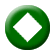 07:10 «Pajanimals» (E)Μουσική οικογενειακή σειρά κινούμενων σχεδίων (τεχνική puppet animation), παραγωγής ΗΠΑ. Δημιουργός: Jeff Muncy.Σενάριο: Jeff Muncy, Michael Foulke, Dan Danko, Chris Baugh.Μουσική: Michael Silversher, Patty Silversher.Υπόθεση: Τέσσερεις χνουδωτοί φίλοι παίζουν και τραγουδούν, φορώντας τις πιτζάμες τους. Στο δωμάτιό τους, λίγο πριν πέσουν για ύπνο, συμβαίνουν πράγματα και θαύματα. Ένα ταξίδι στα σύννεφα, μια βόλτα στο δάσος, ένα πάρτι μεταμφιεσμένων με νόστιμες καραμέλες που προκαλούν κοιλόπονο είναι πιθανόν να προκαλέσουν αϋπνίες.Οι αθέατοι γονείς παρεμβαίνουν συχνά για ν’ αποκαταστήσουν την τάξη και η περιπέτεια τελειώνει με μια γλυκιά καληνύχτα και το καθιερωμένο νανούρισμα. Επεισόδια 41ο & 42ο07:30 «Ο ανυπόφορος Χένρι» (Horrid Henry) (E) Κωμική σειρά κινούμενων σχεδίων, παραγωγής Αγγλίας 2006 – 2008.Eίναι τόσο έξυπνος που απλώς δεν είναι δίκαιο!Με το μουτρωμένο κορίτσι του διπλανού σπιτιού να του κολλάει συνέχεια και τον τέλειο μικρό αδελφό του να κάνει συνέχεια φιγούρα, η ζωή δεν είναι εύκολη για τον «ανυπόφορο» Χένρι.Ο Χένρι ξέρει πως είναι προορισμένος να γίνει μεγάλο αστέρι, απλώς δεν είναι σίγουρος πώς και πότε! Η μαμά του και ο μπαμπάς του τον αγαπούν πάρα πολύ, απλώς θα ήθελαν να μη συμπεριφέρεται τόσο σαν μωρό. Σε σύγκριση με τον μικρό του αδελφό Πίτερ, σίγουρα χρειάζεται να μεγαλώσει λίγο! Για να γλιτώσει το μάθημα κολύμβησης, ο Χένρι επιμένει ότι υπάρχει καρχαρίας μέσα στην πισίνα! Και είναι και ο εγκέφαλος πίσω από την επιχείρηση φύλαξης ζώων, με έδρα το δωμάτιό του! Το σίγουρο είναι πως δεν ξεμένει ποτέ από ιδέες. Αυτό το παιδί πιστεύει πως είναι μόνο του ενάντια στον κόσμο -και δεν πτοείται από την πρόκληση.-Η σειρά μεταδόθηκε σε 45 χώρες σε όλο τον κόσμο.-Το καλύτερο παιδικό πρόγραμμα στο CITV κάθε χρόνο από το 2008 για παιδιά από 4 έως 9 χρόνων.-Ο πιο επιτυχημένος παιδικός ήρωας βιβλίου στην Αγγλία μετά τον Χάρι Πότερ. Πάνω από 18 εκατομμύρια βιβλία έχουν πουληθεί στην Αγγλία και είναι διαθέσιμα σε 24 γλώσσες και 27 χώρες.-Υποψηφιότητα τρεις φορές για τα βραβεία BAFTA.Επεισόδια 49ο & 50ό  ΣΑΒΒΑΤΟ, 16/6/201808:05 «Πίπη Φακιδομύτη» (Pippi Longstocking) (Ε) Περιπετειώδης κωμική σειρά κινούμενων σχεδίων, συμπαραγωγής Καναδά-Γερμανίας 1999.Σκηνοθεσία: Paul Riley.Σενάριο: Astrid Lindgren, John Sobol, Ken Sobol, Catharina Stackelberg, Bob Stutt.Μουσική: Erica Ehm.Υπόθεση: Η Πίπη Φακιδομύτη, ένα κορίτσι με κόκκινα μαλλιά, φακίδες και υπερφυσικές δυνάμεις, εγκαταλείπει τη ναυτική ζωή για να εγκατασταθεί στο καινούργιο της σπίτι. Στη βίλα Βιλεκούλα δεν υπάρχουν γονείς για να βάλουν κανόνες. Η Πίπη και οι φίλοι της, Ανίκα και Τόμι, μοιράζονται ατέλειωτες ώρες παιχνιδιού, με τον τρόπο που κάθε παιδί ονειρεύεται.Η ακαταμάχητη ηρωίδα των ομώνυμων βιβλίων της Άστριντ Λίντγκρεν, σε μια συναρπαστική κωμική σειρά κινούμενων σχεδίων.Επεισόδιο 25ο   08:25 «Λούλου Ζίπαντου» (Lulu Zipadoo / Lulu Vroumette) (Ε)  Παιδική σειρά κινούμενων σχεδίων (3D Animation), παραγωγής Γαλλίας 2011-2013.Σκηνοθεσία: Charlie Sansonetti, Daniel Picouly, Frederic Pillot.Μουσική: Felix Le Bars.Υπόθεση: Η χελωνίτσα Λούλου και οι φίλοι της ζουν στην ύπαιθρο, σε μια τοποθεσία που θυμίζει απέραντη παιδική χαρά. Εξερευνώντας καθημερινά τη φύση, μαθαίνουν να σέβονται τους κανόνες της και να συνεργάζονται  αρμονικά ως ομάδα.  Επεισόδια 47ο & 48ο08:50 «Ζου» (Ζοu) (Ε) Περιπετειώδης παιδική σειρά κινούμενων σχεδίων (3D Animation), παραγωγής Γαλλίας 2012.Σενάριο: Herve Benedetti, Jimmy Hibbert, Darren Jones, Nicolas RobinΜουσική: Riccardo Mulhall, Ian NichollsΥπόθεση: Η ζωή στη Ζεμπρούπολη είναι συναρπαστική όταν τη μοιράζεται κανείς με τους φίλους και τα μέλη της οικογένειάς του. Οπλισμένος με αστείρευτη περιέργεια για τον κόσμο που τον περιβάλλει, ο πεντάχρονος Ζου, οδηγείται σε καθημερινές ανακαλύψεις. Πολύ συχνά, καταγίνεται με αποστολές, όπως η παρασκευή μιας τούρτας, η κατασκήνωση στην πίσω αυλή, η έκδοση εφημερίδας, η διοργάνωση ποδοσφαιρικού αγώνα κ.ά.Επεισόδια 35ο & 36ο09:15 «Κυνηγοί δράκων» (Dragon Hunters) (E) Παιδική περιπέτεια κινουμένων σχεδίων (2D Animation), παραγωγής Γαλλίας. «Ακούσατε, ακούσατε! Ακούστε για τις περιπέτειες του Λίαν -Τσου και του Γκουίζντο! Μάθετε για τον φίλο τους, τον Ζάζα, αλλά και για τον αγαπημένο τους Έκτορα, τον νεαρό δράκο!»Γαλλική παραγωγή κινούμενων σχεδίων, που σημείωσε παγκόσμια επιτυχία και προβλήθηκε σε εβδομήντα χώρες. Στους τίτλους έναρξης της σειράς ακούγεται το ομότιτλο τραγούδι του διάσημου συγκροτήματος The Cure: «The Dragon Hunters Song».Σκηνοθεσία: Norman LeBlanc.ΣΑΒΒΑΤΟ,  16/6/2018Υπόθεση: Σ’ ένα σύμπαν φτιαγμένο από αιωρούμενους κατοικήσιμους μετεωρίτες, δύο κυνηγοί δράκων ασκούν το εμπόριό τους με μοναδικό κριτήριο το κέρδος. Ο παράξενος αυτός κόσμος κατοικείται από  αδίστακτους απατεώνες, κατσούφηδες αγρότες και αναλφάβητους, μικροπρεπείς άρχοντες. Ανάμεσά τους δύο απίθανοι τύποι, η συνεργασία των οποίων περνάει διακυμάνσεις, «κυνηγούν δράκους», αλλά, κυρίως, μας κάνουν να γελάμε να ονειρευόμαστε και να αγωνιούμε. Επεισόδιο 42ο09:45 «Ο Λούκι Λουκ σε νέες περιπέτειες» (Les Nouvelles Aventures de Lucky Luke / The New Adventures of Lucky Luke)  (E) 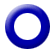 Κωμική περιπετειώδης σειρά κινούμενων σχεδίων (2D animation), παραγωγής Γαλλίας. Σκηνοθεσία: Olivier Jean-Marie.Μουσική: Ramon Pipin – Hervé Lavandier.Υπόθεση: Ο Λούκι Λουκ, ο διάσημος καουμπόι που πυροβολεί πιο γρήγορα κι από τη σκιά του, σε μία κλασική 2D σειρά κινούμενων σχεδίων. Η Ντόλι, το πιο έξυπνο άλογο του κόσμου και ο Ραν Ταν Πλαν, το πιο χαζό σκυλί του κόσμου, τον βοηθούν να διαφυλάσσει το νόμο και την τάξη στο Φαρ Ουέστ.Ταξιδεύοντας από πόλη σε πόλη, καταδιώκει ντεσπεράντος, αντιμετωπίζει δεινούς σκοπευτές, όπως ο Μπίλι δε Κιντ (Billy the Kid) και στέλνει, διαρκώς, τους αμετανόητους αδελφούς Ντάλτον πίσω στη φυλακή τους.Επεισόδιο 10ο  10:00 «Οι περιπέτειες του Τεν Τεν» (The Adventures of Tintin) GR  Α΄ ΤΗΛΕΟΠΤΙΚΗ ΜΕΤΑΔΟΣΗΠεριπετειώδης σειρά μυστηρίου κινούμενων σχεδίων, συμπαραγωγής Γαλλίας-Καναδά 1991-1992.Δημιουργός: Hergé.Σκηνοθεσία: Stéphane Bernasconi.Μουσική σήματος: Ray Parker, Jim Morgan, Tom Szczesniak.Υπόθεση: Ο ατρόμητος δημοσιογράφος Τεν Τεν αναλαμβάνει να εξιχνιάσει μυστηριώδεις υποθέσεις του διεθνούς εγκλήματος. Στις πιο απομακρυσμένες περιοχές της Ινδίας, της Κίνας, ή της Αφρικής αδίστακτοι κακοποιοί και δυσεπίλυτοι γρίφοι κρατούν καλά κρυμμένα τα μυστικά τους. Ο Τεν Τεν και ο σκύλος του Μιλού ερευνούν επίμονα, αναζητώντας την αλήθεια και υπολογίζοντας στην  πολύτιμη βοήθεια μόνιμων συνεργατών, όπως ο κάπτεν Χάντοκ, ο καθηγητής Τουρνεσόλ και οι γκαφατζήδες αστυνομικοί επιθεωρητές Ντιπόν και Ντιπόν.Το σενάριο της σειράς βασίστηκε  στα ομώνυμα βιβλία του Βέλγου σκιτσογράφου George Prosper Remi, γνωστού με το καλλιτεχνικό ψευδώνυμο Hergé.Επεισόδιο 10ο   ΣΑΒΒΑΤΟ,  16/6/201810:25 «Ο Μικρός Πρίγκιπας» (Le Petit Prince / Little Prince) (Ε)  – Γ΄ Κύκλος Περιπετειώδης παιδική κινούμενων σχεδίων (3D Animation), παραγωγής Γαλλίας.Σκηνοθεσία: Pierre-Alain Chartier.Υπόθεση: Ο Μικρός Πρίγκιπας ζει σ’ έναν αστεροειδή μαζί με το αγαπημένο του Τριαντάφυλλο. Πολύ συχνά, η φίλη του η Αλεπού τον συντροφεύει, καθώς ταξιδεύει στο γαλαξία με το μυθικό του αεροπλάνο. Και το Τριαντάφυλλο αγωνιά για την επιστροφή του, ενόσω εκείνος προσγειώνεται σε άγνωστους και παράξενους πλανήτες, όπου το φίδι και οι κακές σκέψεις καραδοκούν, προκαλώντας τον να ανακαλύψει τις μεγάλες αλήθειες που τον περιβάλλουν..Η σειρά βασίζεται στο διάσημο ομότιτλο μυθιστόρημα του Αντουάν Σεντ Εξιπερί.Επεισόδιο 19ο   10:55 «Μόμπι Ντικ» (Moby Dicκ et le secret de Mu / Moby Dick and the secret of Mo)  (E)Περιπετειώδης σειρά κινούμενων σχεδίων, συμπαραγωγής Γαλλίας-Λουξεμβούργου 2005.Σκηνοθεσία: Benoit Petit.Σενάριο: Paul Racer.Υπόθεση: Ο Ρόμι, ένα γενναίο δωδεκάχρονο αγόρι, ταξιδεύει σε όλο τον κόσμο, αναζητώντας τις είκοσι τέσσερις ιερές πέτρες. Η συλλογή τους θα αποκαλύψει τα εφτασφράγιστα μυστικά ενός αρχαίου λαού. Ο Μόμπι Ντικ, γνωρίζοντας ότι το αγόρι είναι ο μοναδικός κληρονόμος του χαμένου πολιτισμού των Μου, θα σταθεί φύλακας και βοηθός του.Η ιστορία της θρυλικής φάλαινας του μυθιστορήματος του Χέρμαν Μέλβιλ αποτέλεσε πηγή έμπνευσης για τους δημιουργούς αυτής της συναρπαστικής θαλασσινής περιπέτειας.Επεισόδιο 22ο11:20 «ΙΝΤΙ» (HOW TO BE INDIE) (E)  Κωμική-οικογενειακή σειρά, παραγωγής Καναδά 2009.Δημιουργοί: Σούζαν Μπολτς, Τζον Μέι, Βέρα Σανταμαρία.Μουσική: Κάρλος Λόπες.Παίζουν: Μελίντα Σανκάρ, Μαρλίν Ίαν, Ντίλαν Έβερετ, Σερίνα Πάρμαρ, Ελόρα Πάτνεϊκ, Βίτζεϊ Μέιθα,  Βάρουν Σαράνγκα, Έρολ Σιταχανόλ, Νίκι Σα, Ντέμπορα Γκρόβερ.Υπόθεση: Βρισκόμαστε στη μέση της σχολικής χρονιάς. Για την Ίντι, μια δεκατριάχρονη έφηβη που φτάνει στην πόλη μαζί με τους μετανάστες γονείς της, αρχίζει η περίοδος προσαρμογής. Από τη μία οι συμμαθητές, καθώς απολαμβάνουν την ελευθερία τους και από την άλλη το αυστηρό, συχνά καταπιεστικό, οικογενειακό της περιβάλλον. Η φίλη μας όμως, είναι ανεξάρτητο πνεύμα και καταφέρνει να  βρίσκει τη χρυσή τομή ανάμεσα σε αντιφατικά πράγματα.Τη συντροφεύουν οι φίλοι της, Μάρλον Παρς και Αμπιγκέιλ Φλόρες,  αλλά και τα αδέρφια της Τσάντρα και Έι-Τζέι. Πολλές φορές, προσπαθώντας να βοηθήσουν, προκαλούν ακόμα μεγαλύτερα μπερδέματα. Παρ’ όλα αυτά, η Ίντι ξέρει να χαμογελά και δεν θα άλλαζε με τίποτα τη ζωή της!ΣΑΒΒΑΤΟ,  16/6/2018Επεισόδιο 35ο: «Πώς να περνάς δύο φορές καλύτερα»Η πολυάσχολη φίλη μας δυσκολεύεται να βρει χρόνο για να βγει ραντεβού με τον Έιντεν. Μάλλον χρειάζεται έναν δεύτερο εαυτό! Έτσι, όταν η πανομοιότυπη ξαδέλφη της φτάνει στην πόλη για να επισκεφτεί τους Μέχτα, η Ίντι αποφασίζει να την αξιοποιήσει καταλλήλως. Διαπιστώνοντας την ομοιότητα της Σίντι με την Ίντι, ο Μάρλον και ο Ντρε αποφασίζουν να φτιάξουν και εκείνοι τους δικούς τους κλώνους!Επεισόδιο 36ο: «Πώς να τη φέρεις σε κάποιον που σου τη φέρνει συνέχεια»Η Πρωταπριλιά έφτασε! Και η Ίντι είναι αποφασισμένη να ανταποδώσει στην Τσάντρα την περσινή της φάρσα. Όμως, η μεγάλη αδελφή αποδεικνύεται πειραχτήρι και πιο δύσκολη αντίπαλος από ό,τι η φίλη μας είχε φανταστεί. Η Άμπι ισχυρίζεται ότι φέτος είναι πολύ απασχολημένη και δεν μπορεί να ξοδεύει χρόνο για να οργανώνει πρωταπριλιάτικα αστεία. Λέει, όμως, την αλήθεια; Ή προσποιείται για να αιφνιδιάσει τον Μάρλον;ΞΕΝΗ ΣΕΙΡΑ12:00 ΞΕΝΗ ΣΕΙΡΑ (E)  «ΤΟ ΜΙΚΡΟ ΣΠΙΤΙ ΣΤΟ ΛΙΒΑΔΙ» (THE LITTLE HOUSE ON THE PRAIRIE) – Β΄ ΚΥΚΛΟΣΟικογενειακή σειρά, παραγωγής ΗΠΑ 1974-1983. Η σειρά, βασισμένη στα ομώνυμα αυτοβιογραφικά βιβλία της Λόρα Ίνγκαλς Ουάιλντερ και γυρισμένη στην αμερικανική Δύση, καταγράφει την καθημερινότητα μιας πολυμελούς αγροτικής οικογένειας του 1880.Υπόθεση: Ύστερα από μακροχρόνια αναζήτηση, οι Ίνγκαλς εγκαθίστανται σε μια μικρή φάρμα έξω από το Γουόλνατ Γκρόουβ της Μινεσότα. Η ζωή στην αραιοκατοικημένη περιοχή είναι γεμάτη εκπλήξεις και η επιβίωση απαιτεί σκληρή δουλειά απ’ όλα τα μέλη της οικογένειας. Ως γνήσιοι πιονιέροι, οι Ίνγκαλς έρχονται αντιμέτωποι με ξηρασίες, καμένες σοδειές κι επιδρομές από ακρίδες. Παρ’ όλα αυτά, καταφέρνουν να επιβιώσουν και να ευημερήσουν.Την ιστορία αφηγείται η δευτερότοκη Λόρα (Μελίσα Γκίλμπερτ), που φοιτά στο σχολείο της περιοχής  και γίνεται δασκάλα στα δεκαπέντε της χρόνια. Πολύ αργότερα, η οικογένεια μετοικεί σε μια ολοκαίνουργια πόλη στην περιοχή της Ντακότα – «κάπου στο τέλος της σιδηροδρομικής γραμμής». Εκεί, η Μέρι (Μελίσα Σου Άντερσον), η μεγάλη κόρη της οικογένειας, που έχει χάσει την όρασή της, θα φοιτήσει σε σχολή τυφλών. Και η Λόρα θα γνωρίσει τον μελλοντικό σύζυγό της, τον Αλμάντσο Ουάιλντερ.Παίζουν: Μελίσα Γκίλμπερτ (Λόρα Ίνγκαλς Ουάιλντερ), Μάικλ Λάντον (Τσαρλς Ίνγκαλς), Κάρεν Γκρασλ (Καρολάιν Ίνγκαλς), Μελίσα Σου Άντερσον (Μέρι Ίνγκαλς Κένταλ), Λίντσεϊ και Σίντνεϊ Γκρίνμπας (Κάρι Ίνγκαλς), Μάθιου Λαμπόρτο (Άλμπερτ Κουίν Ίνγκαλς), Ρίτσαρντ Μπουλ (Νελς Όλσεν), Κάθριν ΜακΓκρέγκορ (Χάριετ Όλσεν), Άλισον Άρμγκριν (Νέλι Όλσεν Ντάλτον), Τζόναθαν Γκίλμπερτ (Γουίλι Όλσεν), Βίκτορ Φρεντς (Αζάια Έντουαρντς), Ντιν Μπάτλερ (Αλμάντσο Ουάιλντερ).Σκηνοθεσία: Γουίλιαμ Κλάξτον, Μόρι  Ντέξτερ, Βίκτορ Φρεντς, Μάικλ Λάντον.Σενάριο: Μπλαντς Χανάλις, Μάικλ Λοντον, Ντον Μπάλακ. 		Μουσική: Ντέιβιντ Ρόουζ.ΣΑΒΒΑΤΟ,  16/6/2018(Β΄ Κύκλος) - Επεισόδιο 11ο. Χρησιμοποιώντας τα χρήματα του ταμείου του, το κατηχητικό σχολείο του Γουόλνατ Γκόουβ αποφασίζει να δωρίσει μία Βίβλο στον αιδεσιμότατο Άλντεν για τα γενέθλιά του. Όμως τα χρήματα που διαθέτουν τα παιδιά δεν είναι αρκετά και η Λόρα σκέφτεται έναν τρόπο για συγκεντρώσουν το υπόλοιπο ποσό. Το «επικερδές» εμπόριο, όμως, που βάζει σ’ εφαρμογή δεν πηγαίνει καθόλου καλά και η ημερομηνία των γενεθλίων πλησιάζει….(Β΄ Κύκλος) - Επεισόδιο 12ο. Προσπαθώντας να πείσει τον προσφάτως υιοθετημένο γιο του να ενδιαφερθεί για δραστηριότητες που δεν σχετίζονται με το διάβασμα και το γράψιμο, ο Αζάια Έντουαρντς, του δωρίζει για τα γενέθλιά του ένα κυνηγετικό όπλο. Στη συνέχεια, επιμένει να φύγουν μαζί για κυνήγι γαλοπούλας, παρά το γεγονός ότι ο ευαίσθητος νεαρός δεν δείχνει κανένα ενδιαφέρον. Η επικίνδυνη κατάσταση με την οποία θα έρθουν αντιμέτωποι κατά τη διάρκεια του κυνηγιού θα αλλάξει γνώμη και στους δύο.ΕΚΠΟΜΠΕΣ - ΝΤΟΚΙΜΑΝΤΕΡ14:00 ΕΠΙΧΕΙΡΗΜΑΤΑ W Με τον Χρήστο ΠαγώνηΗ επιχειρηματικότητα, ο τουρισμός, η καινοτομία, το ψηφιακό σήμερα και αύριο, παρουσιάζονται στη νέα εκπομπή της ΕΡΤ2. Η Ελλάδα που παράγει, ο κόσμος που αλλάζει, σ’ ένα διαρκώς μεταβαλλόμενο οικονομικό τοπίο.Τα «Επιχειρήματα» θα αφουγκράζονται και θα αναδεικνύουν τις νέες τάσεις, τα προβλήματα και θα δίνουν φωνή στις παραγωγικές τάξεις της χώρας. Θα εμπνέονται από την Ελλάδα που καινοτομεί, εξάγει, παράγει και παράλληλα θα απευθύνονται στην Ελλάδα που επιθυμεί να παράξει.Κάθε Σάββατο στις 14:00, στην ΕΡΤ2.Παρουσίαση: Χρήστος Παγώνης.Αρχισυνταξία: Ολυμπιάδα – Μαρία Ολυμπίτη.Διεύθυνση παραγωγής: Νεκταρία Δρακουλάκη.Σκηνοθεσία: Ολυμπιάδα Σιώζου.15:00 ΜΟΝΟΓΡΑΜΜΑ (2018) W   (ΝΕΑ ΕΚΠΟΜΠΗ)«Κώστας Καζάκος» - Α΄ ΜέροςΟ Κώστας Καζάκος, ο πληθωρικός ηθοποιός, σκηνοθέτης, με ταλέντο, παιδεία και γοητεία, που υπερβαίνει κάθε προβλεπόμενο μέσο όρο, καταθέτει την ιστορία της συναρπαστικής ζωής του στο «Μονόγραμμα».Στο πρώτο μέρος της αυτοβιογραφίας θα παρακολουθήσουμε τη ζωή και το κινηματογραφικό  έργο του Κώστα Καζάκου, ενώ στο δεύτερο θα μας μιλήσει για τη θεατρική του καριέρα, με μια ιδιαίτερη αναφορά στο «Μεγάλο μας Τσίρκο», με άγνωστες ιστορίες και παρασκήνια από την παράσταση. 	Ο Κώστας Καζάκος γεννήθηκε στον Πύργο Ηλείας, στις 29 Μαΐου του 1935 και ήθελε να γίνει δάσκαλος, καθηγητής. Πήγε στο Πανεπιστήμιο να γραφτεί για τις εξετάσεις. Όμως έλειπε το χαρτί των κοινωνικών φρονημάτων, «κληρονομιά» από τον αριστερό πατέρα του κι έτσι αυτή η πόρτα έκλεισε. ΣΑΒΒΑΤΟ, 16/6/2018Τυχαία και από περιέργεια, μια μέρα ανεβαίνει τα σκαλιά της Σχολής Κινηματογράφου «Λυκούργος Σταυράκος». Δίνει εξετάσεις αμέσως και μπαίνει.Εκεί, ανάμεσα στους σπουδαίους ανθρώπους που σφράγισαν τον ελληνικό κινηματογράφο και το θέατρο, γνώρισε και ως δάσκαλο τον Κάρολο Κουν, που έμελλε να παίξει καθοριστικό ρόλο στη ζωή του. Ο Κουν είχε τέτοια ακτινοβολία ο ίδιος και τέτοια προσωπικότητα, που συγκέντρωσε ένα πλήθος κόσμου και το κρατούσε δεμένο. Το 1958 ο Κώστας Καζάκος φεύγει από τον Κουν και, μαζί με τον Λεωνίδα Τριβιζά, έφτιαξαν ένα θίασο, το Ελεύθερο Θέατρο, κατά τα γαλλικά πρότυπα, το θέατρο λίμπρε, όπως το λέγανε. Στο μεταξύ, αρχίζει η πορεία του στο ελληνικό σινεμά, στο οποίο δούλεψε επί δέκα χρόνια γιατί του άρεσε σαν δουλειά, σαν συνθήκη δουλειάς. Η  πρώτη του ταινία ήταν «Η αρπαγή της Περσεφόνης», στη Σχολή Σταυράκου. Μια ταινία που ξεχωρίζει ήταν το «Κοντσέρτο για πολυβόλα» το 1966, η πρώτη που έκανε στον Φίνο. Εκεί συναντήθηκε, για πρώτη φορά, με την Τζένη Καρέζη, στο πρώτο γύρισμα, στα Ίσθμια. Από τότε άρχισαν να δουλεύουν μαζί στο θέατρο και στον κινηματογράφο. Κατά τη διάρκεια της χούντας του ’67, ο Ιάκωβος Καμπανέλλης είχε μια ιδέα: τον ερέθιζε πάρα πολύ ο μύθος του Κρόνου που τρώει τα παιδιά του. Έβλεπε την Ελλάδα σαν τον Κρόνο που τρώει τα παιδιά της. Άρχισε, σε συνεννόηση με τον Καζάκο, να γράφει ένα σπονδυλωτό έργο που να διατρέχει την Ιστορία και να λέει κάποιες αλήθειες για το σήμερα. Να μπορεί ο κόσμος να κάνει αναγωγές στην καθημερινότητά του, αυτό που βίωνε κάτω από τη χούντα τότε. Η Επιτροπή Λογοκρισίας καραδοκούσε, κόβοντας πολλά κείμενα, τα οποία ο Καμπανέλλης με διάφορα τρικ επανέφερε… «Το Μεγάλο μας Τσίρκο» πέρασε στη θεατρική Ιστορία του τόπου, αντιπροσωπεύοντας  τη μαζική αντίσταση του λαού ενάντια τη χούντα.Ο Κώστας Καζάκος, κατασταλαγμένος πια, νιώθει πως έζησε πολλές ζωές. Κοντεύουν είκοσι τέσσερα χρόνια μαζί με τη γυναίκα του, την ηθοποιό Τζένη Κόλλια και τα τρία παιδιά τους.  Παραγωγός: Γιώργος Σγουράκης.Σκηνοθεσία: Περικλής Κ. Ασπρούλιας.Διεύθυνση φωτογραφίας: Στάθης Γκόβας.Ηχοληψία Λάμπρος Γόβατζης.Μοντάζ: Σταμάτης Μαργέτης.Διεύθυνση παραγωγής: Στέλιος Σγουράκης.ΠΑΙΔΙΚΗ ΤΑΙΝΙΑ15:30 ΠΑΙΔΙΚΗ ΤΑΙΝΙΑ (Ε)  «Αλαντίν: Οι νέες περιπέτειες»  (Les Nouvelles Aventures d’ Aladin) Κωμική περιπέτεια, συμπαραγωγής Γαλλίας-Βελγίου 2015.Σκηνοθεσία: Αρτίρ Μπενζακέν.Σενάριο: Ντέιβ Κοέν.Μουσική: Μαξίμ Ντεσπρέ, Μάικλ Τζόρντμαν. 		Πρωταγωνιστούν: Κεβ Άνταμς, Ζαν - Πολ Ρουβ, Βανεσά Γκιντ.Διάρκεια: 101΄ΣΑΒΒΑΤΟ, 16/6/2018Υπόθεση: Η γιορτινή ατμόσφαιρα των Χριστουγέννων φέρνει δύο άνεργους φίλους αντιμέτωπους με τη φτώχεια τους. Επιχειρώντας ν’ αντιδράσουν, ντύνονται  Άη Βασίληδες και τρυπώνουν σ’ ένα πολυκατάστημα με σκοπό να κλέψουν εμπόρευμα και να το μεταπωλήσουν. Καταλήγουν «παγιδευμένοι» από μια παρέα παιδιών και αναγκάζονται να διηγηθούν τις περιπέτειες του Αλαντίν… με τον δικό τους μοναδικό τρόπο.ΕΚΠΟΜΠΕΣ - ΝΤΟΚΙΜΑΝΤΕΡ17:15 ΕΙΜΑΣΤΕ ΟΛΟΙ ΠΟΛΙΤΕΣ  W  Α΄ ΤΗΛΕΟΠΤΙΚΗ ΜΕΤΑΔΟΣΗΠολλές ιστορίες, ένα μήνυμα: «Είμαστε όλοι Πολίτες» - Η ταινίαΤο ντοκιμαντέρ αναδεικνύει τη συνεισφορά του προγράμματος επιχορήγησης Μη Κυβερνητικών Οργανώσεων (ΜΚΟ) του Ευρωπαϊκού Οικονομικού Χώρου στην Ελλάδα (EEA Grants) στην ενδυνάμωση της κοινωνίας των πολιτών στην Ελλάδα και επιδιώκει να στρέψει το βλέμμα του θεατή στη δυναμική των οργανώσεων της κοινωνίας των πολιτών, οι οποίες με το έργο και τις παρεμβάσεις τους προσφέρουν νέες προοπτικές σε ευάλωτες ομάδες του πληθυσμού, μεταδίδουν τις αξίες της ενεργού κοινωνικής συνεισφοράς και δημιουργούν, ως εκ τούτου, τις συνθήκες για μια καλύτερη κοινωνία σε βάθος χρόνου. Η ταινία εστιάζει σε επτά πρωτοβουλίες μη κυβερνητικών οργανώσεων, που υλοποιήθηκαν στο πλαίσιο του προγράμματος «Είμαστε όλοι Πολίτες», οι οποίες αναδεικνύονται μέσα από τις αφηγήσεις και τις ιστορίες ανθρώπων που προσέφεραν ή έλαβαν υποστήριξη. Η Χριστίνα, μέλος του δικτύου επιτροπείας ασυνόδευτων ανήλικων προσφύγων της ΜΕΤΑδρασης, τα παιδιά και οι νέοι πρόσφυγες που έχουν βρει μια νέα οικογένεια στον ξενώνα του Συλλόγου Μερίμνης Ανηλίκων, η Γιώτα και ο Γιώργος, και οι δυο τους πολίτες ενάντια στην κατάθλιψη, τα μέλη της ομάδας Artability της Εταιρείας Προστασίας Σπαστικών, τα παιδιά και οι δάσκαλοι της κοινότητας Ρομά Δροσερού Ξάνθης, οι μαθητές που μυούνται στις αξίες του εθελοντισμού μέσα από το πρόγραμμα «Νοιάζομαι και Δρω» του Δεσμού και του Ιδρύματος Λαμπράκη, τα τυφλά παιδιά, που δοκιμάζουν για πρώτη φορά τη χαρά του ηλεκτρονικού παιχνιδιού χάρη στη SciFY, είναι μερικοί μόνο από τους πρωταγωνιστές της ταινίας.  Τα έργα που παρουσιάζονται αποτελούν τμήμα του συνόλου των έργων που υλοποιήθηκαν στο πλαίσιο του προγράμματος «Είμαστε όλοι Πολίτες». Συγκεκριμένα, με τη χρηματοδότηση της Νορβηγίας, της Ισλανδίας και του Λιχτενστάιν, συνολικού ύψους 7,34 εκ ευρώ, υλοποιήθηκαν 76 έργα σε όλη την Ελλάδα, από 65 Μη Κυβερνητικές Οργανώσεις (φορείς υλοποίησης) και 40 εταίρους. Το πρόγραμμα «Είμαστε όλοι Πολίτες» συνέβαλε στην προάσπιση των ανθρωπίνων δικαιωμάτων και των δημοκρατικών αξιών, στη μείωση της φτώχειας και του κοινωνικού αποκλεισμού, στην ενδυνάμωση των Μη Κυβερνητικών Οργανώσεων και στην ενίσχυση των διμερών σχέσεων ανάμεσα σε οργανώσεις από την Ελλάδα και τις δωρήτριες χώρες. Τα άτομα με αναπηρία, τα παιδιά και οι νέοι, οι Ρομά, οι κάτοικοι απομακρυσμένων γεωγραφικών περιοχών, οι μετανάστες και οι αιτούντες άσυλο αποτελούν μερικές από τις βασικές ομάδες ωφελούμενων του προγράμματος, που συνολικά ξεπερνούν τους 245.000 ανθρώπους.ΣΑΒΒΑΤΟ, 16/6/2018Το ντοκιμαντέρ τιμήθηκε στο 10ο London Greek Film Festival με το βραβείο «ERT - Special Jury Award for Human Rights».Ντοκιμαντέρ, παραγωγής 2016.Σκηνοθεσία: Πάνος Θωμαΐδης.Παραγωγή: TopCut-Modiano σε συνεργασία με την PATH Ltd. Διάρκεια: 45΄18:00 Η ΑΥΛΗ ΤΩΝ ΧΡΩΜΑΤΩΝ  W   (ΝΕΑ ΕΚΠΟΜΠΗ)Με την Αθηνά ΚαμπάκογλουΗ νέα εκπομπή της ΕΡΤ2,  «Η Αυλή των Χρωμάτων»,  φιλοδοξεί να ομορφύνει τα απογεύματα του Σαββάτου, παρουσιάζοντας ενδιαφέροντες ανθρώπους από το χώρο του πολιτισμού, ανθρώπους με κύρος, αλλά και νεότερους καλλιτέχνες, τους πρωταγωνιστές του αύριο.Καλεσμένοι μας άνθρωποι δημιουργικοί και θετικοί, οι οποίοι έχουν πάντα κάτι σημαντικό να προτείνουν, εφόσον με τις πράξεις τους αντιστέκονται καθημερινά με σθένος στα σημεία των καιρών.Συγγραφείς, ερμηνευτές, μουσικοί, σκηνοθέτες, ηθοποιοί, χορευτές έρχονται κοντά μας για να καταγράψουμε το πολιτιστικό γίγνεσθαι της χώρας, σε όλες τις εκφάνσεις του.Όλες οι Τέχνες χωρούν και αποτελούν αναπόσπαστο κομμάτι της «Αυλής των Χρωμάτων», της αυλής της χαράς και της δημιουργίας. «Η Αυλή των Χρωμάτων» φιλοδοξεί να ομορφύνει τα απογεύματα του Σαββάτου, παρουσιάζοντας ενδιαφέροντες ανθρώπους από το χώρο του πολιτισμού, ανθρώπους με κύρος, αλλά και νεότερους καλλιτέχνες, τους πρωταγωνιστές του αύριο.Καλεσμένοι μας άνθρωποι δημιουργικοί και θετικοί, οι οποίοι έχουν πάντα κάτι σημαντικό να προτείνουν, εφόσον με τις πράξεις τους αντιστέκονται καθημερινά με σθένος στα σημεία των καιρών.Συγγραφείς, ερμηνευτές, μουσικοί, σκηνοθέτες, ηθοποιοί, χορευτές έρχονται κοντά μας για να καταγράψουμε το πολιτιστικό γίγνεσθαι της χώρας, σε όλες τις εκφάνσεις του.Όλες οι τέχνες χωρούν και αποτελούν αναπόσπαστο κομμάτι της «Αυλής των Χρωμάτων», της αυλή της χαράς και της δημιουργίας.Εκπομπή 5η: «“Εκκλησιάζουσες”, Κωνσταντίνα Πάλλα, Ρένα Μόρφη»«Η Αυλή των Χρωμάτων» παρουσιάζει τις «Εκκλησιάζουσες» του Αριστοφάνη σε σκηνοθεσία του Αλέξανδρου Ρήγα, τις αρχαίες μα τόσο μοντέρνες, τις πολιτικοποιημένες μα τόσο αθώες, τις ατίθασες, τις ανέμελες, τις δυνατές, τις προφητικές… Οι «Εκκλησιάζουσες» στήνουν έναν χορό και φέρνουν στο προσκήνιο τη ζωή, την πολιτική, την ισότητα, το γέλιο, τη χαρά, τη δημοκρατία και το θέατρο… Οι «Εκκλησιάζουσες» έρχονται αυτό το καλοκαίρι να μας θυμίσουν ποιες είναι και ποιοι είμαστε…Στην παρέα μας οι ηθοποιοί Αντώνης Λουδάρος, Δημήτρης Σταρόβας, Σοφία Μουτίδου, Ησαΐας Ματιάμπα, Χάρης Γρηγορόπουλος, Ιβάν Σβιτάιλο, Γιάννης Κρητικός, Τάκης Βαμβακίδης, Κωνσταντίνος Ζαμπάρας και Θανάσης Πατριαρχέας. ΣΑΒΒΑΤΟ, 16/6/2018Καθώς και τα μέλη του Χορού: Μάριος Δερβιτσιώτης, Δημήτρης Διακοσάββας, Τιμόθεος Θάνος, Γιώργος Καρατζιώτης, Γιάννης Κουκουράκης, Αστέρης  Κρικώνης, Δημήτρης Κρίτας, Γιώργος Μπανταδάκης, Μάρκος Μπούγιας, Στέφανος Οικονόμου, Δημήτρης  Παπαδάτος, Βασίλης Παπαδημητρίου, Βασίλης Παπαδόπουλος, Θανάσης Τούμπουλης, Δημήτρης Τσέλιος και Γιώργος Φλωράτος.Μουσικά θα μας ταξιδέψουν, η τραγουδοποιός Κωνσταντίνα Πάλλα και η Ρένα Μόρφη, η οποία αγαπήθηκε πολύ ως Σούλη Ανατολή!«Η Αυλή των Χρωμάτων» και οι συνεργάτες της κλείνουν τον πρώτο κύκλο εκπομπών και ανανεώνουν το ραντεβού με τους τηλεθεατές για το φθινόπωρο με νέα επεισόδια!Καλό Καλοκαίρι!Παρουσίαση-αρχισυνταξία: Αθηνά Καμπάκογλου.Σκηνοθεσία: Χρήστος Φασόης.Διεύθυνση παραγωγής: Θοδωρής Χατζηπαναγιώτης.Μουσική Σήματος: Στέφανος Κορκολής.Διεύθυνση φωτογραφίας: Γιάννης Λαζαρίδης.Σκηνογραφία: Ελένη Νανοπούλου.Διακόσμηση: Βαγγέλης Μπουλάς.ΚΛΑΣΙΚΟΙ ΝΤΕΤΕΚΤΙΒ20:00 ΞΕΝΗ ΣΕΙΡΑ  GR Α΄ ΤΗΛΕΟΠΤΙΚΗ ΜΕΤΑΔΟΣΗ (ΝΕΟΣ ΚΥΚΛΟΣ)«ΝΤΕΤΕΚΤΙΒ ΜΕΡΝΤΟΧ» (MURDOCH MYSTERIES) -  (Η΄ ΚΥΚΛΟΣ)Πολυβραβευμένη σειρά μυστηρίου εποχής, παραγωγής Καναδά 2008-2016.Πρωταγωνιστούν οι Γιάνικ Μπίσον (στο ρόλο του ντετέκτιβ Ουίλιαμ Μέρντοχ), Τόμας Κρεγκ (στο ρόλο του επιθεωρητή Μπράκενριντ), Έλεν Τζόι (στο ρόλο της γιατρού Τζούλια Όγκντεν), Τζόνι Χάρις (στο ρόλο του αστυνομικού Τζορτζ Κράμπτρι), Τζορτζίνα Ρίλι (στο ρόλο της γιατρού Έμιλι Γκρέις). Επίσης, πολλοί guest stars εμφανίζονται στη σειρά.Βραβεία: Τζέμινι:Καλύτερου έκτακτου ανδρικού ρόλου σε δραματική σειρά – 2008.Καλύτερης πρωτότυπης μουσικής επένδυσης σε πρόγραμμα ή σειρά – 2008, 2009.Καναδικό Βραβείο Οθόνης:Καλύτερου μακιγιάζ στην Τηλεόραση – 2015.Καλύτερης ενδυματολογίας στην Τηλεόραση – 2015.Επίσης, η σειρά απέσπασε και πολλές υποψηφιότητες.(Η΄ Κύκλος) - Επεισόδιο 5ο: «Ο Μέρντοχ κατακτά το Μανχάταν» (Murdoch Takes Manhattan)Στο μήνα του μέλιτος, που τον περνούν στη Νέα Υόρκη, ο Μέρντοχ και η Όγκντεν ανακαλύπτουν μια θανάσιμη συνωμοσία που απειλεί την ζωή του προέδρου των ΗΠΑ, Τέντι Ρούζβελτ. Στο μεταξύ, στο Τορόντο, ο Μπράκενριντ και η δρ Γκρέις ερευνούν μία δολοφονία που έγινε με αυτοκίνητο.ΣΑΒΒΑΤΟ, 16/6/2018ΕΛΛΗΝΙΚΗ ΣΕΙΡΑ21:00 ΕΛΛΗΝΙΚΗ ΣΕΙΡΑ (Ε) (ΑΡΧΕΙΟ)  W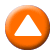 «ΤΟ ΜΙΝΟΡΕ ΤΗΣ ΑΥΓΗΣ» Β΄ ΚΥΚΛΟΣΚοινωνική δραματική σειρά, παραγωγής 1982.Σκηνοθεσία: Φώτης Μεσθεναίος.Σενάριο: Βασίλης Κωστάρας, Φώτης Περδικόπουλος, Θανάσης Καστής.Σκηνικά-κοστούμια: Τάσος Ζωγράφος.Διεύθυνση φωτογραφίας: Τάσος Αλεξάκης.Τραγουδούν οι: Αθηναϊκή Κομπανία, Δόμνα Σαμίου, Γιώργος Ξηντάρης, Γιώργος Σαρρής και ο Γιώργος Μουφλουζέλης.Παίζουν: Αντώνης Καφετζόπουλος, Γιάννης Ζαβραδινός, Δημήτρης Καταλειφός, Ηλίας Λογοθέτης, Τίμος Περλέγκας, Φίλιππος Σοφιανός, Χαρά Αγγελούση, Ρίκα Βαγιάνη, Δήμητρα Ζέζα, Ελένη Κούρκουλα, Ντίνα Κώνστα, Θέμις Μπαζάκα, Χρήστος Πέτσιος, Πάνος Βαρδάκος, Νίνα Γιαννίδη, Μπάμπης Γιωτόπουλος, Δημήτρης Παλαιοχωρίτης, Ηρακλής Παπαδάκης, Στέλιος Φράστας, Μπελίκα Κουμπαρέλη, Γρηγόρης Δανάλης, Liz Williams, Διαγόρας Χρονόπουλος κ.ά.Υπόθεση: Ο Αντώνης, ένας νεαρός ρεμπέτης έρχεται από τη Σύρο στον Πειραιά για να κάνει την τύχη του. Αναζητώντας έναν ξάδελφό του, βοηθά την παρέα του στην εκούσια απαγωγή μιας κοπέλας και η δοκιμασία αυτή τον κάνει αποδεκτό σε μια ρεμπέτικη μουσική κομπανία. Ακολουθεί μια μακρά πορεία γεμάτη από τραγούδια, έρωτες και επιτυχίες, αλλά και διώξεις και πολλές απογοητεύσεις, μέχρι και την τελική κοινωνική και καλλιτεχνική του καθιέρωση.Ζωή, περιστατικά και καταστάσεις από τη ζωή των λαϊκών μουσικών (ρεμπέτες) που έζησαν στο περιθώριο των λαϊκών τάξεων στις δεκαετίες ανάμεσα στο ’30 και το ’60.  Οι μελοδραματικές εξελίξεις της πλοκής υποστηρίζονται από μια πλειάδα γνωστών ηθοποιών, καταγράφοντας με πειστικότητα την εξέλιξη και την κοινωνική πορεία των ρεμπέτηδων, από το περιθώριο και τους τεκέδες μέχρι τη μουσική τους καταξίωση. Τα πολλά ρεμπέτικα τραγούδια που ακούγονται στο σίριαλ από την Αθηναϊκή Κομπανία συντέλεσαν ως έναν βαθμό στη μεγάλη επιτυχία του.Επεισόδια 12ο & 13ο MIKΡΟΦΙΛΜ22:45 ΜΙΚΡΟΦΙΛΜ (Ε)W  «Η έκταση που αναλογεί» Ταινία μικρού μήκους, παραγωγής 2007.Σενάριο-σκηνοθεσία:  Παναγιώτης Χριστόπουλος.Διεύθυνση φωτογραφίας: Παύλος Μαυρικίδης.Μοντάζ:  Άρτεμις Αναστασιάδου.Ήχος: Κώστας Πουλατζάς.ΣΑΒΒΑΤΟ, 16/6/2018Μουσική: Ουίλιαμ Αντωνίου.Σκηνικά: Γιώργος Γεωργίου.Κοστούμια: Μιράντα Θεοδωρίδου.Μιξάζ: Θύμιος Κολοκούσης.Διεύθυνση παραγωγής: Σεβαστιάνα Αναγνωστοπούλου.Παραγωγή: ΕΡΤ Α.Ε., Blonde S.A.Παίζουν:  Μαρία Τσιμά, Νίκος Πουρσανίδης, Γιάννα Σταυράκη, Φαίδρα Σούτου, Γιούλικα Σκαφιδά, Ιωάννα Πιατά.Διάρκεια: 13΄Υπόθεση:  Ένας νέος και ωραίος άνδρας, γεμάτος αισιοδοξία, αφήνει την πόλη του για να εργαστεί στην Αθήνα. Ταξιδεύει νύχτα με το ΚΤΕΛ, έχοντας μαζί του το σοβαρό γκρίζο κοστούμι που θα του ανοίξει τις κατάλληλες πόρτες. Το λεωφορείο κάνει μία σύντομη στάση. Το γκρίζο κοστούμι τραβάει την προσοχή μιας γοητευτικής ώριμης γυναίκας. Η γυναίκα αυτή θα προσπαθήσει να μάθει στο νεαρό άνδρα δύο-τρία χρήσιμα πράγματα στα λίγα λεπτά που απομένουν πριν το λεωφορείο συνεχίσει την πορεία του.ΕΙΔΗΣΕΙΣ23:00 ΔΕΛΤΙΟ ΕΙΔΗΣΕΩΝ Με τη Βούλα Μαλλά WΕΙΔΗΣΕΙΣ-ΑΘΛΗΤΙΚΑ-ΚΑΙΡΟΣΤο τελευταίο μεγάλο δελτίο της ημέρας είναι στο δεύτερο κανάλι της Δημόσιας Τηλεόρασης. Όλες οι τελευταίες εξελίξεις στην Ελλάδα και στον κόσμο, καθώς και η επικαιρότητα της ημέρας που φεύγει, στην πολιτική, την οικονομία αλλά και την κοινωνία, τον πολιτισμό και τον αθλητισμό, με τη σφραγίδα της εγκυρότητας της ΕΡΤ. Όλο το δημοσιογραφικό και τεχνικό επιτελείο της Δημόσιας Τηλεόρασης, αλλά και το αρτιότερο δίκτυο ανταποκριτών εντός και εκτός συνόρων, βρίσκονται στην καρδιά των γεγονότων.Ειδήσεις με συνέπεια και αξιοπιστία. Ειδήσεις, στην ΕΡΤ2ΞΕΝΗ ΣΕΙΡΑ23:40 ΞΕΝΗ ΣΕΙΡΑ (Ε)«ΜΕΤΑ ΤΟΝ ΕΣΚΟΜΠΑΡ: ΚΩΔΙΚΟ ΟΝΟΜΑ JJ» (SURVIVING ESCOBAR: ALIAS JJ)Δραματική αστυνομική σειρά, παραγωγής Κολομβίας 2017.Πρωταγωνιστούν: Χουάν Πάμπλο Ουρέγκο, Αμπάρο Γριζάλες, Φρανκ Μπελτράν, Νικόλ Σανταμαρία, Νατάσα Κλάους, Φρανσίσκο Χαβιέρ Ρουέντα, Ρομπέρτο Ματέος, Φελίπε Φερνάντεζ, Βικτόρια Χερνάντεζ, Τότο Βέγκα.Γενική υπόθεση: Η σειρά περιστρέφεται γύρω από τον JJ (Τζέι Τζέι), υπαρχηγό και δεξί χέρι του διαβόητου εμπόρου ναρκωτικών Πάμπλο Εσκομπάρ, καθώς και μοναδικού επιζώντα του καρτέλ Μεντεγίν.ΣΑΒΒΑΤΟ, 16/6/2018Η αρχή του τέλους για τον Εσκομπάρ έρχεται, όταν ο JJ (Τζέι Τζέι) αποφασίζει να παραδοθεί. Μέσα στη φυλακή πρέπει να αντιμετωπίσει τους εχθρούς του και να κάνει τα πάντα όχι μόνο για να επιβιώσει αλλά και για να αποκτήσει ξανά το κύρος του αρχηγού, του βασιλιά των ναρκωτικών που τον τρέμουν όλοι, ακόμα και μέσα στη φυλακή.Τα γυρίσματα της σειράς, που βασίζεται στο βιβλίο του Τζον Τζάιρο Βελάσκεζ, «Επιβιώνοντας από τον Πάμπλο Εσκομπάρ: “Ποπάι” ο Δολοφόνος, 23 χρόνια και 3 μήνες στη φυλακή», έγιναν στην Κολομβία (Μπογκοτά, Μεντεγίν, Κάλι κ.ά.).Επεισόδιο 32ο. Η Άννα Μαρία και ο αστυνομικός Ράμος ανακαλύπτουν ότι ο JJ συνεχίζει την εγκληματική δραστηριότητά του από τη φυλακή κι ότι είναι το κεφάλι του κυκλώματος εμπορίου LSD. Κατά συνέπεια, είναι πιθανή η έκδοση του JJ στις ΗΠΑ.Επεισόδιο 33ο. Ο JJ κηρύσσεται αθώος για την υπόθεση με το LSD, ενώ ενοχοποιείται ο «Χημικός». Η Λορένσα δολοφονείται από τον Καστανιέδα, ενώ η Τζένιφερ δολοφονείται στο Μαϊάμι από έναν έμπορο ναρκωτικών.Επεισόδιο 34ο. Οι έρευνες που πραγματοποιεί η Τζανέθ θέτουν σε κίνδυνο τη ζωή της. Ο Κάρλος Καστανιέδα δολοφονείται από τον ίδιο του τον αδερφό. Ο «Ραμμένος» θα πρέπει να δώσει κατάθεση στο δικαστήριο, ενώ η οικογένειά του γλιτώνει από τη δολοφονία που έχει διατάξει ο JJ.ΕΠΑΝΑΛΗΨΕΙΣ ΗΜΕΡΑΣ02:40 ΜΟΝΟΓΡΑΜΜΑ (Ε) ημέρας03:15 ΕΛΛΗΝΙΚΗ ΣΕΙΡΑ: «ΤΟ ΜΙΝΟΡΕ ΤΗΣ ΑΥΓΗΣ» (Ε) ημέρας04:40 ΞΕΝΗ ΣΕΙΡΑ: «ΝΤΕΤΕΚΤΙΒ ΜΕΡΝΤΟΧ» (Ε) ημέρας05:30 ΞΕΝΗ ΣΕΙΡΑ: «ΤΟ ΜΙΚΡΟ ΣΠΙΤΙ ΣΤΟ ΛΙΒΑΔΙ» (Ε) ημέραςΚΥΡΙΑΚΗ, 17/6/2018 ΧΑΡΟΥΜΕΝΟ ΞΥΠΝΗΜΑΞΕΝΟ ΠΑΙΔΙΚΟ ΠΡΟΓΡΑΜΜΑ 07:00 «Pajanimals» (E)Μουσική οικογενειακή σειρά κινούμενων σχεδίων (τεχνική puppet animation), παραγωγής ΗΠΑ. Επεισόδια 43ο & 44ο07:30 «Ο ανυπόφορος Χένρι» (Horrid Henry) (E) Κωμική σειρά κινούμενων σχεδίων, παραγωγής Αγγλίας 2006 – 2008.Επεισόδια 51ο & 52ο  ΘΕΙΑ ΛΕΙΤΟΥΡΓΙΑ08:00 ΘΕΙΑ ΛΕΙΤΟΥΡΓΙΑ  WΑπό τον Καθεδρικό Ιερό Ναό ΑθηνώνΕΚΠΟΜΠΕΣ - ΝΤΟΚΙΜΑΝΤΕΡ10:30 ΦΩΤΕΙΝΑ ΜΟΝΟΠΑΤΙΑ (Ε)  WΗ σειρά ντοκιμαντέρ «Φωτεινά Μονοπάτια» αποτελεί ένα οδοιπορικό στους πιο σημαντικούς θρησκευτικούς προορισμούς της Ελλάδας και όχι μόνο. Οι προορισμοί του εξωτερικού αφορούν τόπους και μοναστήρια που συνδέονται με το Ελληνορθόδοξο στοιχείο και αποτελούν σημαντικά θρησκευτικά μνημεία. Σκοπός της συγκεκριμένης σειράς είναι η ανάδειξη του εκκλησιαστικού και μοναστικού θησαυρού, ο οποίος αποτελεί αναπόσπαστο μέρος της πολιτιστικής ζωής της χώρας μας. Πιο συγκεκριμένα, δίνεται η ευκαιρία στους τηλεθεατές να γνωρίσουν ιστορικά στοιχεία για την κάθε μονή, αλλά και τον πνευματικό πλούτο που διασώζεται στις βιβλιοθήκες ή στα μουσεία των ιερών μονών. Αναδεικνύεται επίσης, κάθε μορφή της εκκλησιαστικής τέχνης: όπως της αγιογραφίας, της ξυλογλυπτικής, των ψηφιδωτών, της ναοδομίας. Επίσης, στο βαθμό που αυτό είναι εφικτό, παρουσιάζονται πτυχές του καθημερινού βίου των μοναχών.«Καλάβρυτα, η γη των αγίων και των ηρώων»Η πόλη των Καλαβρύτων είναι χτισμένη στη θέση της αρχαίας αρκαδικής πόλης Κύναιθας. Το όνομά της, το απέκτησε την εποχή της Φραγκοκρατίας κατά τον 13ο αιώνα.Τη γραφική πόλη των Καλαβρύτων, την περιβάλλουν οι φυσικές ομορφιές αλλά και η Ιστορία.Ένα από τα σπουδαιότερα προσκυνήματα της ορθοδοξίας στον ελληνικό χώρο, αποτελεί η Ιερά Μονή του Μεγάλου Σπηλαίου, που είναι χτισμένη στο άνοιγμα ενός μεγάλου σπηλαίου στις βόρειες παραφυάδες της οροσειράς του Χελμού.Θεωρείται η αρχαιότερη στην Ελλάδα και ιδρύθηκε το 362 μ.Χ. από τους Θεσσαλονικείς αδερφούς μοναχούς, Θεόδωρο και Συμεών.ΚΥΡΙΑΚΗ, 17/6/2018Τρεις λόγοι έκαναν το Μέγα Σπήλαιο, ένα από τα πιο γνωστά μοναστήρια του ελληνικού χώρου: το τοπίο, η εφέστια εικόνα της Παναγίας, από μαστίχα και κερί, και το αδούλωτο φρόνημα των μοναχών.Σε απόσταση 5 χιλιομέτρων από τα Καλάβρυτα βρίσκεται το ιστορικό . Σ’ αυτό το μοναστήρι, στις 18 Μαρτίου του 1821, υψώθηκε το Λάβαρο της Ελληνικής Επανάστασης, από τον Παλαιών Πατρών Γερμανό και τους Καλαβρυτινούς επαναστάτες.Η χιλιόχρονη Μονή της Αγίας Λαύρας, με την πολυκύμαντη ιστορία της, αποτελεί το λίκνο της εθνικής μας παλιγγενεσίας. Θυμίζει την προσφορά των μοναστηριών στο έθνος και στις αιώνιες και ακατάλυτες αξίες του ελληνοχριστιανικού πολιτισμού μας.Ιδέα-σενάριο-παρουσίαση: Ελένη Μπιλιάλη.Σκηνοθεσία: Παναγιώτης Σαλαπάτας.Διεύθυνση παραγωγής: Παναγιώτης Ψωμάς.Επιστημονική σύμβουλος: Δρ. Στέλλα Μπιλιάλη.Δημοσιογραφική ομάδα: Κώστας Μπλάθρας, Ζωή Μπιλιάλη.Εικονολήπτες: Γιάννης Σαρηγιάννης, Κώστας Βάγιας.Ηχοληψία: Κωνσταντίνος Ψωμάς.Μουσική σύνθεση: Γιώργος Μαγουλάς.Μοντάζ: Γιώργος Σαβόγλου, Κωνσταντίνος Ψωμάς.Εκτέλεση παραγωγής: Studio Sigma.11:30 ΟΜΜΑ ΣΤΙΣ ΤΕΧΝΕΣ: Η ΕΡΤ ΠΗΓΑΙΝΕΙ ΣΤΟ ΜΕΓΑΡΟ ΜΟΥΣΙΚΗΣ ΑΘΗΝΩΝ  WΣτο πλαίσιο της πολύχρονης συνεργασίας της με το Μέγαρο Μουσικής Αθηνών, η εκποµπή θα παρουσιάζει τα όσα πρόκειται να παρακολουθούν οι επισκέπτες του Μεγάρου κάθε εβδοµάδα στις πολλές και ποικίλες αίθουσές του. Ο συνθέτης, πιανίστας, εκπαιδευτικός και ραδιοτηλεοπτικός παραγωγός Χρίστος Παπαγεωργίου, γνωστός από τις προηγούµενες ανάλογες εκποµπές του µε τίτλο «Αναζητώντας την κυρία µε τη στρυχνίνη» της ΕΤ2 και του Τρίτου Προγράµµατος, µας ξεναγεί µε το φακό της ΕΡΤ τόσο στους χώρους όσο και στην ουσία της κάθε παράστασης, έκθεσης, οµιλίας ή συναυλίας, ερµηνεύοντας και αναλύοντας τα έργα στο πιάνο, παρακολουθώντας τις πρόβες, συνοµιλώντας ή και συµπράττοντας, µε τους εκάστοτε συνετελεστές. Το ΟΜΜΑ -που εκτός από τα αρχικά του Οµίλου Μεγάρου Μουσικής Αθηνών, σηµαίνει ως γνωστόν και «µάτι»- νοηµατοδοτεί την εκποµπή, φιλοδοξώντας να προτείνει μια νέα µατιά στον τρόπο που παρουσιάζονται τα καλλιτεχνικά γεγονότα και να ανοίξει τις πόρτες του Μεγάρου σε ακόµη ευρύτερο κοινό.Ενηµερώνοντας τους τηλεθεατές γρήγορα, εµπεριστατωµένα και θελκτικά, η νέα εκποµπή θα εστιάζει στην ευχάριστη προγέγγιση και κατανόησή τους προς τα διάφορα πρόσωπα, αίθουσες, είδη Τέχνης και έργα που θα παρουσιάζονται στο Μέγαρο. Διεύθυνση παραγωγής: Γιώργος Στράγκας.Σκηνοθεσία: Φλώρα Πρησιμιντζή. Παρουσίαση-κείµενα-αρχισυνταξία: Χρίστος Παπαγεωργίου. Εκπομπή 22η ΚΥΡΙΑΚΗ, 17/6/2018 12:00 ΕΝ ΣΥΝΟΛΩ 13:00 ΑΞΙΟΝ ΕΣΤΙ  WΜε τον Βασίλη ΒασιλικόΕκπομπή αφιερωμένη στο βιβλίο και στις ΤέχνεςΟ Βασίλης Βασιλικός επιμελείται και παρουσιάζει μια ενδιαφέρουσα εκπομπή, αφιερωμένη στις Τέχνες και στα Γράμματα. Μέσα από παρουσιάσεις ξεχωριστών βιβλίων, μικρές αποκαλύψεις αλλά και σημαντικές αναλύσεις έργων Ελλήνων συγγραφέων, ο οικοδεσπότης της εκπομπής στοχεύει στη γνωριμία με νέους αλλά και παλαιότερους συγγραφείς.«Έλληνες μεταφραστές»Ένα πολύ μεγάλο μέρος των βιβλίων που εκδίδονται και διαβάζονται στη χώρα μας είναι έργα  μεταφρασμένα στη σύχρονη καθομιλουμένη γλώσσα μας. Το επεισόδιο αυτό είναι αφιερωμένο σε μερικά απ’ αυτά τα έργα.Η κριτικός, μεταφράστρια και συγγραφέας Κατερίνα Σχινά, μας μιλά για τη νομπελίστα Αφροαμερικανίδα Τόνι Μόρισον και τον ιρλανδικής καταγωγής Χένρι Τζέιμς, με αφορμή τις πρόσφατες μεταφράσεις της έργων τους αλλά και για το βιβλίο της «Μυστικά του συρταριού», όπου εκατόν τριάντα δεινοί ημερολογιογράφοι από διάφορους χώρους μάς συστήνονται με τον πλέον προσωπικό τρόπο.Ο συγγραφέας και μεταφραστής Γιώργος-Ίκαρος Μπαμπασάκης, μας παρουσιάζει τον Γκι Ντεμπόρ μέσα από το πλέον γνωστό από τα έργα του «Η κοινωνία του θεάματος», που συνδέθηκε έντονα με τον Μάη του '68 αλλά και τα νεότερα βραβευμένα έργα «Λήθη και Λίνκολν» του Αμερικανού Τζορτζ Σόντερς και «Ο συνοδοιπόρος» του Βιετναμέζου Βιέτ Τανγκ Νιουγέν. Ο μεταφραστής και επιμελητής Στάντης Αποστολίδης, μας φωτίζει την προσωπικότητα του Μεγάλου Αλεξάνδρου, μέσα από τη μετάφραση αποσπασμάτων χαμένων έργων 42 ιστορικών, περίπου σύγχρονών του, αλλά και εκείνες του Βιζυηνού και του Φρειδερίκου Νίτσε.Παρουσίαση: Βασίλης Βασιλικός.Σκηνοθεσία: Τάκης Παπαγιαννίδης.Αρχισυνταξία: Χριστίνα Οικονομίδου.Μουσική: Νίκος Μυλωνάς.Διεύθυνση φωτογραφίας: Σταύρος Παπουτσάς, Μιχάλης Ζαμπαράς. Συντονισμός παραγωγής: Μαρία Μπινίκου.    Αποσπάσματα διαβάζουν οι ηθοποιοί Μιχαέλα Κυβεντίδου και Αθηνά Καραγιώτη.ΚΥΡΙΑΚΗ, 17/6/2018 ΞΕΝΗ ΤΑΙΝΙΑ14:00 ΞΕΝΗ ΤΑΙΝΙΑ «Η μελωδία της καρδιάς» (August Rush)Κοινωνικό δράμα, παραγωγής ΗΠΑ 2007. Σκηνοθεσία: Κρίστεν Σέρινταν.Παίζουν: Φρέντι Χάιμορ, Κέρι Ράσελ, Τζόναθαν Ρις Μάγιερς, Ρόμπιν Γουίλιαμς, Τέρενς Χάουαρντ, Γουίλιαμ Σάντλερ.Διάρκεια: 104΄Υπόθεση: Η τυχαία συνάντηση της τσελίστριας Λάιλα με τον Λούις, έναν Ιρλανδό τραγουδιστή και κιθαρίστα σε ροκ μπάντα, ήταν καθοριστική για τον έρωτά τους. Όμως, οι δρόμοι τους χωρίζουν βίαια. Η Λάιλα λίγο μετά, ανακαλύπτει πως είναι έγκυος.Ύστερα από ένα τροχαίο, που ήταν αιτία να γεννηθεί το μωρό νωρίτερα, ο πατέρας της το δίνει σε ορφανοτροφείο κρυφά. Έντεκα χρόνια μετά, ένας πιτσιρικάς με ξεχωριστή κλίση προς τη μουσική που μεγάλωσε σε ορφανοτροφείο, αναζητεί να βρει τους γονείς του.Η ταινία ήταν υποψήφια για Όσκαρ στην κατηγορία «Καλύτερης Πρωτότυπης Μουσικής». Ο νεαρός πρωταγωνιστής Φρέντι Χάιμορ τιμήθηκε με βραβείο Saturn από την Ακαδημία Ταινιών Επιστημονικής Φαντασίας & Τρόμου στην κατηγορία «Καλύτερη Ερμηνεία από Νεαρό Ηθοποιό».ΕΚΠΟΜΠΕΣ - ΝΤΟΚΙΜΑΝΤΕΡ15:45 Η ΑΥΛΗ ΤΩΝ ΧΡΩΜΑΤΩΝ (Ε)  W  Με την Αθηνά ΚαμπάκογλουΕκπομπή 4η: «Στέφανος Κορκολής: “Θα ’θελα αυτήν την μνήμη να την πω” σε ποίηση Κ. Π. Καβάφη»«Η Αυλή των Χρωμάτων» υποδέχεται τον Στέφανο Κορκολή, με αφορμή την κυκλοφορία του νέου του μουσικού έργου «Θα ’θελα αυτήν την μνήμη να την πω» σε ποίηση Κ. Π. Καβάφη. Ο Στέφανος Κορκολής, μαζί με την ερμηνεύτρια Σοφία Μανουσάκη μας μιλούν, αλλά και μας παρουσιάζουν αποσπάσματα από τη νέα τους δουλειά, αποδεικνύοντάς μας έμπρακτα ότι «Και ο Καβάφης μπορεί να τραγουδιέται!» Ο Στέφανος Κορκολής έρχεται κοντά μας και για έναν άλλο επιπλέον λόγο: η εκπομπή μας θέλει να τον ευχαριστήσει και δημόσια για την παραχώρηση της μουσικής του μελοποιημένου ποιήματος του Κ.Π Καβάφη με τίτλο «Σύγχυσις», που είναι το σήμα αρχής και τέλους της «Αυλής των Χρωμάτων». Επίσης, στην παρέα μας είναι ο ποιητής και βιβλιογράφος Δημήτρης Δασκαλόπουλος, που μελετά τον Καβάφη εδώ και 45 χρόνια, και ο οποίος επικεντρώνεται στα κομβικά σημεία του βίου και του έργου του. Ο κριτικός και ιστορικός Μουσικής Γιώργος Μονεμβασίτης μιλά για τη δυσκολία μελοποίησης, αλλά και για τις «καλοδουλεμένες γέφυρες ανάμεσα στο λόγο του ποιητή και το σημερινό αναγνώστη», που δημιουργεί με τις ταιριαστές μελωδίες του ο Στέφανος Κορκολής. Οι διακεκριμένοι ηθοποιοί Δημήτρης Καταλειφός και Γωγώ Μπρέμπου απαγγέλουν ποιήματα του μεγάλου Αλεξανδρινού και μας ταξιδεύουν στη βαθιά ανθρώπινη και στοχαστική ποίησή του.ΚΥΡΙΑΚΗ, 17/6/2018 «Η Αυλή των Χρωμάτων» γεμίζει με ανταύγειες της δύσης, με φως αλεξανδρινό, ελληνικό, με θεσπέσιες μελωδίες και ποίηση. Παρουσίαση-αρχισυνταξία: Αθηνά Καμπάκογλου.Σκηνοθεσία: Χρήστος Φασόης.Διεύθυνση παραγωγής: Θοδωρής Χατζηπαναγιώτης.Διεύθυνση φωτογραφίας: Γιάννης Λαζαρίδης.Μουσική σήματος: Στέφανος Κορκολής.Σκηνογραφία: Ελένη Νανοπούλου.Διακόσμηση: Βαγγέλης Μπουλάς.17:30 ΕΣ ΑΥΡΙΟΝ ΤΑ ΣΠΟΥΔΑΙΑ (Ε) W  Πορτρέτα του ΑύριοΜετά τους τρεις επιτυχημένους κύκλους της σειράς «Ες αύριον τα σπουδαία», οι Έλληνες σκηνοθέτες στρέφουν, για μία ακόμη φορά, το φακό τους στο αύριο του Ελληνισμού, κινηματογραφώντας μια άλλη Ελλάδα, αυτήν της δημιουργίας και της καινοτομίας.Μέσα από τα επεισόδια της σειράς προβάλλονται οι νέοι επιστήμονες, καλλιτέχνες, επιχειρηματίες και αθλητές που καινοτομούν και δημιουργούν με τις δικές τους δυνάμεις. Η σειρά αναδεικνύει τα ιδιαίτερα γνωρίσματα και πλεονεκτήματα της νέας γενιάς των συμπατριωτών μας, αυτών που θα αναδειχθούν στους αυριανούς πρωταθλητές στις επιστήμες, στις Τέχνες, στα Γράμματα, παντού στην κοινωνία.Όλοι αυτοί οι νέοι άνθρωποι, άγνωστοι ακόμα στους πολλούς ή ήδη γνωστοί, αντιμετωπίζουν δυσκολίες και πρόσκαιρες αποτυχίες, που όμως δεν τους αποθαρρύνουν. Δεν έχουν ίσως τις ιδανικές συνθήκες για να πετύχουν ακόμα το στόχο τους, αλλά έχουν πίστη στον εαυτό τους και στις δυνατότητές τους. Ξέρουν ποιοι είναι, πού πάνε και κυνηγούν το όραμά τους με όλο τους το είναι.Μέσα από τον τέταρτο κύκλο της σειράς της δημόσιας τηλεόρασης, δίνεται χώρος έκφρασης στα ταλέντα και τα επιτεύγματα αυτών των νέων ανθρώπων. Προβάλλεται η ιδιαίτερη προσωπικότητα, η δημιουργική ικανότητα και η ασίγαστη θέλησή τους να πραγματοποιήσουν τα όνειρά τους, αξιοποιώντας στο μέγιστο το ταλέντο και τη σταδιακή αναγνώρισή τους από τους ειδικούς και από το κοινωνικό σύνολο, τόσο στην Ελλάδα όσο και στο εξωτερικό.«Σεναριακή πάλη» Το ΖΜΑΚ είναι το πρώτο promotion wrestling (σεναριακή πάλη) της χώρας μας.Μέσα από το επεισόδιο «Σεναριακή πάλη» δεν διακρίνουμε μόνο το τι είναι το wrestling, αλλά ακολουθούμε και τις ζωές κάποιων από τους παλαιστές. Οι ίδιοι, μας δίνουν ένα αισιόδοξο μήνυμα για τη ζωή και για την ίδια την «πάλη» που την περιβάλλει, είτε είναι αυτή σεναριακή, είτε όχι.Το ΖΜΑΚ, είναι ένας «ναός» για κάποιους, ένα ψυχολογικό καταφύγιο που μας υπόσχεται, πως η φράση «Ες αύριον τα σπουδαία» ειπώθηκε ξεκάθαρα γι' αυτό.Σενάριο-σκηνοθεσία: Χάρης Γιουλάτος.Διεύθυνση φωτογραφίας: Γιώργος Χρυσαφάκης.Μοντάζ: Ιωάννα Πογιαντζή.Ηχοληψία: Μάρκος-Αλβέρτος Βουτσίνος.ΚΥΡΙΑΚΗ, 17/6/2018 18:00 ART WEEK  W  (ΝΕΟΣ ΚΥΚΛΟΣ)Με τη Λένα Αρώνη.Το «Art Week» παρουσιάζει μερικούς από τους πιο καταξιωμένους Έλληνες καλλιτέχνες. Η Λένα Αρώνη συνομιλεί με μουσικούς, σκηνοθέτες, λογοτέχνες, ηθοποιούς, εικαστικούς, με ανθρώπους οι οποίοι, με τη διαδρομή και την αφοσίωση στη δουλειά τους, έχουν κατακτήσει την αναγνώριση και την αγάπη του κοινού.Μιλούν στο «Art Week» για τον τρόπο με τον οποίον προσεγγίζουν το αντικείμενό τους και περιγράφουν χαρές και δυσκολίες που συναντούν στην πορεία τους.Η εκπομπή ευελπιστεί να ανάδειξει το προσωπικό στίγμα Ελλήνων καλλιτεχνών, που έχουν εμπλουτίσει τη σκέψη και την καθημερινότητα του κοινού που τους ακολουθεί.«Σταμάτης Κραουνάκης, Αιμίλιος Χειλάκης, Αθηνά Μαξίμου, Δημήτρης Καμαρωτός»Στο πρώτο μέρος της εκπομπής, ο Σταμάτης Κραουνάκης, ο Αιμίλιος Χειλάκης και η Αθηνά Μαξίμου, μιλούν στη Λένα Αρώνη  για την «Αντιγόνη» του Σοφοκλή, τη συνεργασία τους, τη σημασία της αμφιβολίας, την αναζήτηση της λαϊκότητας.Στο δεύτερο μέρος της εκπομπής, ο Δημήτρης Καμαρωτός μιλάει για την προσέγγιση της μουσικής και των εκφραστικών μέσων, τη διερεύνηση της δραματουργίας στη σύνθεση μουσικών έργων, καθώς και για τη δύναμη της μουσικής που κινεί την ανθρώπινη σκέψη.Παρουσίαση-αρχισυνταξία: Λένα Αρώνη.Σκηνοθεσία: Στάθης Ρέππας.Διεύθυνση φωτογραφίας:  Γιάννης Λαζαρίδης.Διεύθυνση παραγωγής: Κυριακή Βρυσοπούλου.ΞΕΝΟ ΝΤΟΚΙΜΑΝΤΕΡ19:00 ΞΕΝΟ ΝΤΟΚΙΜΑΝΤΕΡ (Ε) «The Snake Charmer»Ντοκιμαντέρ, συμπαραγωγής Ελλάδας-Κύπρου 2017.Μπορεί ένας σταρ του κινηματογράφου να αλλάξει μία χώρα; Μπορεί ο Aamir Khan, ο διάσημος ηθοποιός του Bollywood να αλλάξει την Ινδία; Το ντοκιμαντέρ «The Snake Charmer», ακολουθεί τη διαδρομή του δημοφιλέστερου ηθοποιού του Bollywood, ο οποίος χρησιμοποιώντας τη δύναμη της τηλεόρασης αλλά και το μέγεθος της διασημότητάς του, επιχειρεί να επηρεάσει τον τρόπο με τον οποίο οι άντρες αντιμετωπίζουν τις γυναίκες στην Ινδία. Η ταινία με αποκλειστική πρόσβαση στη ζωή του Khan, διερευνά την επιρροή του Bollywood στον τρόπο που φέρονται οι άνδρες στις γυναίκες στην Ινδία. Συναντά τον Aamir Khan στα παρασκήνια του τηλεοπτικού του show που ξεπέρασε κάθε προηγούμενο τηλεθέασης, αποκαλύπτοντας, για πρώτη φορά, ιστορίες που για χρόνια θεωρούνταν ταμπού για την κοινωνία, αλλά και στα γυρίσματα της νέας πολυαναμενόμενης ταινίας του «Dangal», στη Βόρεια Ινδία.ΚΥΡΙΑΚΗ, 17/6/2018 Η σκηνοθέτις Νίνα Μαρία Πασχαλίδου συναντά πλήθος γνωστών ηθοποιών, σεναριογράφων και παραγωγών της κινηματογραφικής βιομηχανίας της Ινδίας, οπαδούς αλλά και πολέμιους του Aamir Khan. Παράλληλα, ταξιδεύει στην υποβαθμισμένη επαρχία της χώρας και στις φτωχές γειτονιές της Βομβάης, για να συναντήσει γυναίκες, που, αψηφώντας κινδύνους και απειλές, έφεραν στο φως συγκλονιστικές ιστορίες σεξουαλικής κακοποίησης.Το «The Snake Charmer» προβλήθηκε πρώτη φορά στην Ελλάδα, στο πλαίσιο του Φεστιβάλ Ντοκιμαντέρ Θεσσαλονίκης 2017, αποσπώντας το «Βραβείο Νεότητας Φοιτητών Πανεπιστημίων Θεσσαλονίκης».Το ντοκιμαντέρ, υποψήφιο στα Ευρωπαϊκά Βραβεία Prix Europa στην κατηγορία TV Documentary, είναι μια διεθνής συμπαραγωγή της Forest Troop και της Anemon Productions, με τη συμμετοχή των τηλεοπτικών δικτύων Al Jazeera International, ΕΡΤ (Ελλάδα), SVT (Σουηδία), YLE (Φινλανδία), DR (Δανία), ΡΙΚ (Κύπρος), καθώς και με την υποστήριξη του MEDIA Programme της Ε.Ε. (Development & TV Programming).Σκηνοθεσία-σενάριο: Νίνα Μαρία Πασχαλίδου.Παραγωγοί: Ρέα Αποστολίδη - Γιούρι Αβέρωφ - Νίνα Μαρία Πασχαλίδου.Executive Producer: Flora Gregory.Διεύθυνση φωτογραφίας: Μιχάλης Αριστομενόπουλος, Χριστόφορος Λούπας.Μοντάζ: Θοδωρής Αρμάος.Πρωτότυπη μουσική: Tiago Benzinho, Σπύρος & Μιχάλης Μοσχούτης.Διεύθυνση παραγωγής: Ελένη Χριστοδούλου.Διάρκεια: 52΄ΚΛΑΣΙΚΟΙ ΝΤΕΤΕΚΤΙΒ20:00 ΞΕΝΗ ΣΕΙΡΑ  GR Α΄ ΤΗΛΕΟΠΤΙΚΗ ΜΕΤΑΔΟΣΗ (ΝΕΟΣ ΚΥΚΛΟΣ)«ΝΤΕΤΕΚΤΙΒ ΜΕΡΝΤΟΧ» (MURDOCH MYSTERIES) -  (Η΄ ΚΥΚΛΟΣ)Πολυβραβευμένη σειρά μυστηρίου εποχής, παραγωγής Καναδά 2008-2016.Επεισόδιο 6ο: «Η Λέσχη υποστήριξης του Μέρντοχ» (The Murdoch Appreciation Society)Ο Μέρντοχ ανακαλύπτει πως τον ακολουθεί μια ομάδα από θαυμαστές, ενώ η Δρ Όγκντεν που συνεργάζεται με τις σουφραζέτες και γνωρίζεται μαζί τους και με το κίνημά τους, σκέφτεται να ασχοληθεί με την πολιτική.ΚΥΡΙΑΚΗ, 17/6/2018  ΕΚΠΟΜΠΕΣ - ΝΤΟΚΙΜΑΝΤΕΡ21:00 Η ΖΩΗ ΕΙΝΑΙ ΣΤΙΓΜΕΣ  W  Με τον Ανδρέα ΡοδίτηΚάθε  Κυριακή βράδυ και ώρα 21:00, στην εκπομπή της ΕΡΤ2, «Η ζωή είναι στιγμές», ένας «οικοδεσπότης» ή «οικοδέσποινα» θα συναντιέται στο πλατό μαζί με φίλους και συνεργάτες του και -για μία ώρα- θα μας αφηγούνται στιγμές από την κοινή τους επαγγελματική ζωή.Η παρέα θα είναι κυρίως γνωστοί, αγαπητοί και σημαντικοί άνθρωποι, από όλο το φάσμα της Τέχνης και όχι μόνο. Θα αναζητήσουμε μαζί τους στιγμές αστείες, αλλά και συναισθηματικές, που τους ένωσαν, αποφεύγοντας ει δυνατόν, την «αγιοποίηση» του οικοδεσπότη.Παρουσίαση-αρχισυνταξία: Ανδρέας Ροδίτης.Σκηνοθεσία: Χρυσηίδα Γαζή.Διεύθυνση φωτογραφίας: Ανδρέας Ζαχαράτος.22:00 ΣΤΑ ΑΚΡΑ W  Με τη Βίκυ ΦλέσσαΔεκαπέντε χρόνια συμπληρώνει φέτος στη δημόσια τηλεόραση, η εκπομπή συνεντεύξεων «Στα Άκρα» με τη Βίκυ Φλέσσα, η οποία προβάλλεται κάθε Κυριακή στις 10 το βράδυ από την  ΕΡΤ2.«Ματθαίος Γιωσαφάτ»Καλεσμένος στην εκπομπή είναι ο ψυχίατρος Ματθαίος Γιωσαφάτ. «Ο γάμος αναμοχλεύει τις συγκρούσεις που έχουμε μέσα μας», υποστηρίζει ο κ. Γιωσαφάτ και το ερώτημα είναι: «Να παντρευτεί κανείς ή να μην παντρευτεί;».Παρουσίαση-αρχισυνταξία-δημοσιογραφική επιμέλεια: Βίκυ Φλέσσα.Διεύθυνση φωτογραφίας: Γιάννης Λαζαρίδης.Σκηνογραφία: Άρης Γεωργακόπουλος.Motion Graphics: Τέρρυ Πολίτης.Μουσική σήματος: Στρατής Σοφιανός.Διεύθυνση παραγωγής: Χρίστος Σταθακόπουλος.Σκηνοθεσία: Χρήστος Φασόης.ΕΙΔΗΣΕΙΣ23:00 ΔΕΛΤΙΟ ΕΙΔΗΣΕΩΝ Με τη Βούλα Μαλλά WΕΙΔΗΣΕΙΣ-ΑΘΛΗΤΙΚΑ-ΚΑΙΡΟΣΤο τελευταίο μεγάλο δελτίο της ημέρας είναι στο δεύτερο κανάλι της Δημόσιας Τηλεόρασης. Όλες οι τελευταίες εξελίξεις στην Ελλάδα και στον κόσμο, καθώς και η επικαιρότητα της ημέρας που φεύγει, στην πολιτική, την οικονομία αλλά και την κοινωνία, τον πολιτισμό και τον αθλητισμό, με τη σφραγίδα της εγκυρότητας της ΕΡΤ. Όλο το δημοσιογραφικό και τεχνικό επιτελείο της Δημόσιας Τηλεόρασης, αλλά και το αρτιότερο δίκτυο ανταποκριτών εντός και εκτός συνόρων, βρίσκονται στην καρδιά των γεγονότων.Ειδήσεις με συνέπεια και αξιοπιστία. Ειδήσεις, στην ΕΡΤ2ΚΥΡΙΑΚΗ, 17/6/2018 ΝΕΟΣ ΕΛΛΗΝΙΚΟΣ ΚΙΝΗΜΑΤΟΓΡΑΦΟΣ23:40 ΝΕΟΣ ΕΛΛΗΝΙΚΟΣ ΚΙΝΗΜΑΤΟΓΡΑΦΟΣ«Φτάσαμεε!…»  Μουσική κωμωδία, παραγωγής 2004.Σκηνοθεσία-σενάριο: Σταύρος Τσιώλης.Διεύθυνση φωτογραφίας: Βασίλης Καψούρος.Μουσική: Γιώργος Φακανάς.Ήχος: Πάνος Παπαδημητρίου.Μιξάζ: Κώστας Βαρυμποπιώτης.Μοντάζ: Κώστας Ιορδανίδης.Παραγωγή: Θάλασσα Α.Ε., Ελληνικό Κέντρο Κινηματογράφου, ΕΡΤ Α.Ε., NOVA.Παίζουν: Γιάννης Ζουγανέλης, Παύλος Κοντογιαννίδης, Μάκης Κοντιζάς, Άννα Παναγιωτοπούλου, Κωνσταντίνα, Ταμίλα Κουλίεβα, Πάνος Σκουρολιάκος, Ελένη Φιλίνη, Χρήστος Τσάγκας, Αργύρης Μπακιρτζής, Χριστόφορος Ζαραλίκος, Τάσος Κοντραφούρης, Σύλβια Βενιζελέα, Κατερίνα Παπαδοπούλου, Γιάννης Κοντογιάννης, Νίκος Μπιακής, Μαρία Κατσουλίδη, Πέτρος Σπέντζος, Χριστίνα Λαζουρά, Γιάννης Σαλέας.Διάρκεια: 94΄Υπόθεση: Αύγουστος και το περίφημο νυχτερινό κέντρο του Μίμη «The River» στη Λιβαδειά, χρειάζεται ορχήστρα μια και στους Δελφούς ξεκίνησε ήδη το μεγάλο συνέδριο Ελληνοαμερικανών ομογενών. Από τα χαράματα αρχίζουν να καταφτάνουν μουσικά συγκροτήματα απ’ όλη την Ελλάδα για να πάρουν τη δουλειά!Κατά τη διάρκεια του εικοσιτετραώρου, οι σαράντα μουσικοί και τραγουδιστές, παλιοί γνώριμοι και μη, θα προβάρουν τα τραγούδια τους, θα φλερτάρουν, τρώγοντας, πίνοντας, τραγουδώντας και παίζοντας μουσική. Ένα πολύχρωμο μωσαϊκό χαρακτήρων ξεδιπλώνεται, αποκαλύπτοντας έναν ολότελα διαφορετικό κόσμο που αναπνέει δίπλα μας.ΕΠΑΝΑΛΗΨΕΙΣ ΗΜΕΡΑΣ01:15 ART WEEΚ (Ε) ημέρας02:15 ΞΕΝΗ ΣΕΙΡΑ: «ΝΤΕΤΕΚΤΙΒ ΜΕΡΝΤΟΧ» (Ε) ημέρας03:00 ΑΞΙΟΝ ΕΣΤΙ (Ε) ημέρας04:00 ΟΜΜΑ ΣΤΙΣ ΤΕΧΝΕΣ: Η ΕΡΤ ΠΗΓΑΙΝΕΙ ΣΤΟ ΜΕΓΑΡΟ ΜΟΥΣΙΚΗΣ ΑΘΗΝΩΝ (Ε) ημέρας 04:30 ΕΝ ΣΥΝΟΛΩ (Ε) ημέρας05:30 ΕΣ ΑΥΡΙΟΝ ΤΑ ΣΠΟΥΔΑΙΑ (Ε)  06:00 Η ΖΩΗ ΕΙΝΑΙ ΣΤΙΓΜΕΣ (Ε) ημέραςΔΕΥΤΕΡΑ, 18/6/2018 ΧΑΡΟΥΜΕΝΟ ΞΥΠΝΗΜΑΞΕΝΟ ΠΑΙΔΙΚΟ ΠΡΟΓΡΑΜΜΑ 07:00 «Η όαση του Όσκαρ» (Oscar’s Oasis) GR A΄ ΤΗΛΕΟΠΤΙΚΗ ΜΕΤΑΔΟΣΗΠεριπετειώδης κωμική σειρά κινούμενων σχεδίων, παραγωγής Γαλλίας 2011-2012.Δημιουργός: Benjamin Townsend.Σκηνοθεσία: Tae-Sik Shin, Fabrice Fouquet, Frédéric Martin, Yoshimichi Tamura.Μουσική: Benjamin Constant, Christian Lachenal, Christian Lieu, Sébastien Viguier.Υπόθεση: Η καθημερινότητα στην έρημο είναι περιπετειώδης και ο Όσκαρ νιώθει περικυκλωμένος από πλάσματα που δύσκολα μπορούν να χαρακτηριστούν φιλικοί γείτονες.  Πολύ συχνά, αναγκάζεται να απωθεί τους Πόπι, Μπακ και Χάρσι, που  εποφθαλμιούν τα αγαθά του και προσπαθούν να πάρουν ό,τι του ανήκει. Όμως, ο Όσκαρ είναι μια σαύρα με ισχυρή θέληση. Αποφασισμένος ν’ ανακαλύψει τροφή και νερό, ζει καθημερινές περιπέτειες επιβίωσης ανάμεσα σε κάκτους, σκονισμένα μονοπάτια και επικίνδυνους γκρεμούς.Σειρά γεμάτη δράση, που διαδραματίζεται στο άνυδρο τοπίο μιας αχανούς ερήμου. Βραβεία: Καλύτερη σειρά κινούμενων σχεδίων στο Διεθνούς Φεστιβάλ Anima Mundi (Βραζιλία) 2012.Καλύτερη σειρά κινούμενων σχεδίων «Prix du Public»  στο Φεστιβάλ «Voix d'étoiles» (Γαλλία) το 2012.Ειδική μνεία στην κατηγορία τηλεοπτικών σειρών στο Διεθνές Φεστιβάλ Κινηματογράφου Expotoons (Αργεντινή) 2011. Επιλέχθηκε από το Φεστιβάλ Annecy (Γαλλία) 2011.Επιλέχθηκε από τo Φεστιβάλ Αsia Siggraph και το Anima 2011.Επιλέχθηκε από το Διεθνές Φεστιβάλ Κινηματογράφου για Παιδιά και Νέους (Τσεχία) 2011. Επεισόδια 10ο, 11ο  & 12ο 07:25 «O Γκρίζι και τα Λέμινγκς» (Grizzy and the Lemmings) (Ε)  Κωμική σειρά κινούμενων σχεδίων (CGI Animation), παραγωγής Γαλλίας 2017.Υπόθεση: Στην καρδιά ενός πυκνού δάσους, κάπου στον Καναδά, κρύβεται ένας παράδεισος φτιαγμένος από ανθρώπινα χέρια. Το σπίτι του δασοφύλακα είναι ζεστό, άνετο και πλήρως εξοπλισμένο. Όμως, ένας άλλος κάτοικος του δάσους δείχνει αποφασισμένος να υπερασπιστεί τα δικαιώματά του, εφόσον  το ξύλινο καταφύγιο εδρεύει στην επικράτειά του. Όταν ο ιδιοκτήτης απουσιάζει, ο αρκούδος Γκρίζι αναλαμβάνει ρόλο οικοδεσπότη και, επωφελούμενος των ανέσεων του σύγχρονου πολιτισμού, χρησιμοποιεί τον αναπαυτικό καναπέ, τον κλιματισμό, ή την  ευάερη κουζίνα.  Η διαμονή θα ήταν ειδυλλιακή αν η ανελέητη  συμμορία των μικροσκοπικών Λέμινς δεν φρόντιζε να του κάνει τη ζωή δύσκολη. Αμφισβητώντας το αποκλειστικό δικαίωμα του Γκρίζι, τα αεικίνητα πλάσματα βρίσκονται συνεχώς μπροστά του, διεκδικώντας μερίδιο στην οικιακή θαλπωρή. Οι μάχες μαίνονται, οι γκάφες διαδέχονται η μία την άλλη και το γέλιο ρέει άφθονο σ’ αυτή τη μοντέρνα κωμική σειρά. Επεισόδια 13ο, 14ο, 15ο & 16ο  ΔΕΥΤΕΡΑ, 18/6/2018 07:50 «Λούλου Ζίπαντου» (Lulu Zipadoo / Lulu Vroumette) (Ε)  Παιδική σειρά κινούμενων σχεδίων (3D Animation), παραγωγής Γαλλίας 2011-2013.Επεισόδια 57ο & 58ο08:15 «Ζου» (Ζοu) (Ε) Περιπετειώδης παιδική σειρά κινούμενων σχεδίων (3D Animation), παραγωγής Γαλλίας 2012.Επεισόδια 45ο & 46o08:40 «ΙΝΤΙ» (HOW TO BE INDIE) (E)  Καθημερινή κωμική-οικογενειακή σειρά, παραγωγής Καναδά 2009.Επεισόδιο 40ό: «Πώς να γίνεις ήρωας»Η Ίντι είναι αποφασισμένη να κάνει μια ηρωική πράξη, όπως ο αδελφός της ο Έι-Τζέι. Πολύ σύντομα παρουσιάζεται η κατάλληλη ευκαιρία μαζί με τη δυνατότητα να «κλέψει» για να πετύχει τον στόχο της. Θα θελήσει να γίνει ηρωίδα ακόμα κι έτσι; Κι αν ναι, πόσο μακριά είναι διατεθειμένη να φτάσει; ΞΕΝΟ ΝΤΟΚΙΜΑΝΤΕΡ09:00 ΞΕΝΟ ΝΤΟΚΙΜΑΝΤΕΡ (E)  «ANIMALS IN FOCUS»Σειρά ντοκιμαντέρ 15 επεισοδίων, παραγωγής Γαλλίας 2014-2015. Σ’ αυτή τη σειρά ντοκιμαντέρ παρακολουθούμε την ξεχωριστή ζωή ενός ζευγαριού, οι οποίοι είναι επαγγελματίες φωτογράφοι και μαζί με την τρίχρονη κόρη τους ταξιδεύουν στα πέρατα της Γης και απαθανατίζουν με το φακό τους τη ζωή των άγριων ζώων στο φυσικό τους περιβάλλον.Μας προσκαλούν να μοιραστούμε τον μοναδικό τρόπο ζωής τους, τα μυστικά της δουλειάς τους, καθώς και τις εμπειρίες τους με τους ανθρώπους που συναντούν.«The Lemur of Madagascar» & «The Kea Parrot of New Zealand»10:00 ΞΕΝΟ ΝΤΟΚΙΜΑΝΤΕΡ GR «IVORY WARS» Α΄ ΤΗΛΕΟΠΤΙΚΗ ΜΕΤΑΔΟΣΗΣειρά ντοκιμαντέρ 3 επεισοδίων, παραγωγής ΗΠΑ  2013-2014.Το παράνομο εμπόριο ελεφαντόδοντου μπορεί να είναι πιο κερδοφόρο ακόμα και από το εμπόριο ναρκωτικών και προκαλεί τον αφανισμό του πληθυσμού των ελεφάντων της Αφρικής. Ένας πιλότος, μαζί με δύο στρατιωτικούς, προσλαμβάνονται για να βοηθήσουν στη μάχη κατά του παράνομου κυνηγιού ελεφάντων στην Κένυα, με την ελπίδα ότι, με στρατιωτικού τύπου επιχειρήσεις, θα καταφέρουν να σταματήσουν το παράνομο κυνήγι. Τα άτομα της ομάδας βλέπουν με τα μάτια τους τα φρικαλέα αποτελέσματα του παράνομου κυνηγιού και την τεράστια δυσκολία να πιάσουν αυτούς τους εγκληματίες μέσα στην αχανή αφρικανική ζούγκλα. Επεισόδιο 1ο: «Στη φωτιά» (Into the Fire)Μία ομάδα εκπαιδευμένη σε επικίνδυνες στρατιωτικές αποστολές φτάνει στην Κένυα για να βοηθήσει στη μάχη κατά του παράνομου κυνηγιού των ελεφάντων. Έρχονται αντιμέτωποι με το θλιβερό αποτέλεσμα του παράνομου κυνηγιού και αμέσως, αρχίζουν την προσπάθεια εντοπισμού και σύλληψης των οπλισμένων εχθρών.ΔΕΥΤΕΡΑ, 18/6/2018 ΕΛΛΗΝΙΚΗ ΣΕΙΡΑ11:00 ΕΛΛΗΝΙΚΗ ΣΕΙΡΑ (Ε) (ΑΡΧΕΙΟ)W«ΟΡΚΙΣΤΕΙΤΕ ΠΑΡΑΚΑΛΩ»Κωμική σειρά, βασισμένη στο βιβλίο του δημοσιογράφου Μανώλη Καραμπατσάκη «Ορκίζομαι να πω την αλήθεια», παραγωγής 1987.Σκηνοθεσία: Δημήτρης Νικολαΐδης.Τηλεσκηνοθεσία: Θάνος Χρυσοβέργης.Σενάριο: Κώστας Παπαπέτρος.Σκηνικά: Γιώργος Ανεμογιάννης.Μουσική επιμέλεια: Σούλη Σαμπάχ.Σειρά αυτοτελών επεισοδίων που εκτυλίσσεται σε αίθουσα δικαστηρίου και πραγματεύεται την εκδίκαση κωμικών υποθέσεων.Πρωταγωνιστεί ο Γιάννης Μιχαλόπουλος στο ρόλο του προέδρου.Επεισόδιο 18ο: «Κόκκινα τριαντάφυλλα για την Κούλα»Παίζουν: Γιάννης Μιχαλόπουλος (πρόεδρος), Ελένη Φιλίνη (δικηγόρος), Βίλμα Τσακίρη (Κούλα), Ανδρέας Τσάκωνας (Αμύντας)Υπόθεση: Η Κούλα, ιδιοκτήτρια νυχτερινού κέντρου, κάνει μήνυση στον Αμύντα, που τον είχε προσλάβει στο μαγαζί της, επειδή της έκανε πρόταση γάμου ενώπιον όλων των θαμώνων. Κατά τη διάρκεια των καταθέσεων λύνονται οι παρεξηγήσεις μεταξύ των δύο αντιδίκων και με παρότρυνση του προέδρου ο Αμύντας αποφασίζει να επαναπροσεγγίσει την Κούλα.Επεισόδιο 19o: «Τα κορίτσια από τη Δράμα»Παίζουν: Γιάννης Μιχαλόπουλος (πρόεδρος), Ελένη Φιλίνη (δικηγόρος), Χριστίνα Σύλβα (Ευπραξία), Γιάννης Βογιατζής (Απόστολος), Πόπη Μοντανάρη, Λίζα Μαλινδρέτου, Μαρία Ρωμανού, Γιούλη Μπάρκα (Τα κορίτσια από τη Δράμα - Άσπα, Κάτια, Μάρα, Νανά).Υπόθεση: Ο Απόστολος και η Ευπραξία ζουν με γαλήνη, ευλάβεια, ασκητικότητα και χωρίς διασκεδάσεις, δηλαδή θρησκόληπτα, τρόπο ζωής που ζητούν και από τους ενοικιαστές τους. Οι Άσπα, Κάτια, Μάρα και Νανά παρουσιάζονται ως σεμνότατες και φιλήσυχες φοιτήτριες που θέλουν να νοικιάσουν το διαμέρισμά τους. Η Ευπραξία όμως τις μήνυσε, διότι με την πάροδο του χρόνου έβλεπαν τηλεόραση, άκουγαν δυνατά μουσική, έφερναν άντρες και έκαναν πάρτι, καταγγέλλοντάς τες ως δαιμονισμένες. Στην αίθουσα του δικαστηρίου ο Απόστολος δηλώνει ότι δεν συμφωνεί με τη μήνυση της συζύγου του, ενώ αποκαλύπτει ότι και ο ίδιος διασκέδαζε συχνά με τις ενοικιάστριές του. Η αρχική έκπληξη και αντίδραση της Ευπραξίας μετατρέπεται σε ενθουσιασμό για την πρόσκληση που της απευθύνουν τα κορίτσια να διασκεδάσουν όλοι μαζί.12:00 ΕΛΛΗΝΙΚΗ ΣΕΙΡΑ (Ε) (ΑΡΧΕΙΟ)W«ΑΣΤΡΟΦΕΓΓΙΑ» Κοινωνική δραματική σειρά, διασκευή του ομότιτλου μυθιστορήματος του Ι.Μ. Παναγιώτοπουλου, παραγωγής 1980.Σκηνοθεσία: Διαγόρας Χρονόπουλος.Ελεύθερη διασκευή: Βαγγέλης Γκούφας.ΔΕΥΤΕΡΑ, 18/6/2018 Διεύθυνση φωτογραφίας: Άρης Σοφοτάσιος.Σκηνικά-κοστούμια: Γιάννης Κύρου.Μουσική σύνθεση: Γιώργος Παπαδάκης.Παίζουν: Αντώνης Καφετζόπουλος, Νόρα Βαλσάμη, Γιώργος Κιμούλης, Νέλλη Αγγελίδου, Σταύρος Ξενίδης, Μιμή Ντενίση, Μίνα Αδαμάκη, Γρηγόρης Βαλτινός, Αλίκη Αλεξανδράκη, Ράνια Οικονομίδου, Νίκος Γαροφάλλου, Δάνης Κατρανίδης, Παύλος Κοντογιαννίδης, Ελένη Κούρκουλα, Νίκος Κούρος, Μιχάλης Μητρούσης, Ρίτα Μουσούρη, Αριέττα Μουτούση, Γιώργος Πετρόχειλος, Άρης Ρέτσος, Όλγα Τουρνάκη, Κώστας Τσιάνος, Γιάννης Μποσταντζόγλου, Ασπασία Τζιτζικάκη, Μαίρη Ιγγλέση, Στράτος Παχής, Πάνος Σκουρολιάκος, Γιάννης Φύριος, Χρήστος Λεττονός, Κατερίνα Μπούρλου, Μαριάννα Τριανταφυλλίδου, Όλγα Δαλέντζα, Κώστας Ντίνος, Αλίκη Ακοντίδου, Σοφία Σεϊρλή, Βαγγέλης Θεοδωρόπουλος, Χρήστος Τσάγκας, Άννα Μακράκη, Ρόζα Νεογένη, Δημήτρης Μεταξάς, Τζένη Καλύβα, Τάσος Κωστής, Ιωάννα Μήτρου.Αφήγηση: Γιώργος Μοσχίδης.Υπόθεση: Στην Αθήνα του 1918, ο επαρχιώτης φοιτητής Άγγελος Γιαννούσης γιορτάζει την ανακωχή στο σπίτι του πλούσιου συμφοιτητή του, Νίκου Στεργίου. Η ανακωχή γεμίζει ελπίδες για μία καλύτερη ζωή τις καρδιές όλων, αλλά την ψυχή του Άγγελου κατατρώγουν ο φθόνος για τα πλούτη του Νίκου και η ζήλια, γιατί φαίνεται πως η Δάφνη, η κοπέλα με την οποία είναι ερωτευμένος, προτιμά τον Νίκο. Περήφανος κι απόλυτος μέσα στη φτώχεια του δεν έχει την ψευδαισθηση μιας επερχόμενης ευτυχίας και τα γεγονότα τον δικαιώνουν. Ξεσπά νέος πόλεμος και ο Άγγελος για μία ακόμα φορά θα δοκιμαστεί σκληρά στην πρώτη γραμμή του Μικρασιατικού Μετώπου. Από τις πολλές κακουχίες θα πάθει φυματίωση και θα επιστρέψει με αναρρωτική άδεια στην Αθήνα, όπου με πικρία θα δει τους «άκαπνους» και πλούσιους φίλους του, που δεν κινδύνευσαν ούτε μία στιγμή, να απολαμβάνουν διάφορες ευεργετικές διατάξεις. Ταυτόχρονα, η Δάφνη εξακολουθεί να παραμένει γι’ αυτόν ένα άπιαστο όνειρο. Η πορεία τόσο η δική του όσο και των άλλων φίλων του επαρχιωτών, είναι κοινή: μιζέρια, φτώχεια και ο θάνατος από φυματίωση σε κάποιο σανατόριο στο οποίο θα κλείσουν οριστικά τη ζωή τους.Επεισόδιο 25ο13:00 ΕΛΛΗΝΙΚΗ ΣΕΙΡΑ (E)  W«ΣΤΑ ΦΤΕΡΑ ΤΟΥ ΕΡΩΤΑ» Δ΄ ΚΥΚΛΟΣ   Κοινωνική-δραματική σειρά, παραγωγής 1999-2000.Σκηνοθεσία: Γιάννης Βασιλειάδης, Ευγενία Οικονόμου.Μουσική: Γιώργος Χατζηνάσιος.Παίζουν: Αντώνης Θεοδωρακόπουλος, Μαριάννα Τουμασάτου, Ελευθερία Ρήγου, Αλέξανδρος Σταύρου, Μαριαλένα Κάρμπουρη, Νόνη Ιωαννίδου, Βασίλης Ευταξόπουλος, Νίκος Ορφανός, Μαρουσώ Μαύρη, Άννα Στίλβη, Ζωζώ Ζάρπα, Στάθης Κακαβάς, Γιώργος Κυρίτσης, Νέλλη Πολυδεράκη, Γιώργος Πετρόχειλος, Τάσος Παπαναστασίου, Γιώργος Καλατζής, Σπύρος Μεριανός, Βαγγέλης Στολίδης, Τζούλη Σούμα, Γιώργος Μιχαλάκης, Ανδρομάχη Δαυλού, Γιώργος Μπέλλος, Μαρκέλλα Παππά, Γιώργος Γεροντιδάκης, Κατερίνα Μαλτέζου.Επεισόδια 31ο, 32ο & 33οΔΕΥΤΕΡΑ, 18/6/2018 ΞΕΝΟ ΝΤΟΚΙΜΑΝΤΕΡ14:00 ΞΕΝΟ ντοκιμαντερ (E)«GREAT MYSTERIES & MYTHS OF THE 20th CENTURY» Σειρά ντοκιμαντέρ, παραγωγής Αγγλίας 1998.Η έρευνα για την αλήθεια πίσω από τα πιο απίστευτα μυστήρια και μύθους του 20ού αιώνα είναι από τις πιο μαγευτικές διαδρομές που μπορεί κανείς να διανύσει.Σ’ αυτά τα συναρπαστικά ντοκιμαντέρ θα ζήσουμε ιστορίες με κρυμμένα βάθη, σκοτεινά μυστικά, τραγωδίες, θάρρος πέρα από τα ανθρώπινα, ατυχίες ή απίστευτη τύχη.«Θρησκευτικά Μυστήρια» (Religious Mysteries)Σε ολόκληρο τον κόσμο, η Εκκλησία εδώ και αιώνες λατρεύει αγάλματα της Παρθένου Μαρίας. Σε κάποια απ’ αυτά τα αγάλματα οι άνθρωποι έχουν αποδώσει υπερφυσικές δυνάμεις  και σε κάποιες περιπτώσεις τα αγάλματα έχουν σταλεί για να πραγματοποιήσουν θαύματα από μόνα τους! Υποτίθεται ότι αγάλματα έχουν κινηθεί, κλάψει, έχουν μιλήσει και σε κάποιες περιπτώσεις έχουν αιμορραγήσει. Είναι όλα αυτά αποκυήματα φαντασίας ή υπάρχει έστω ίχνος αλήθειας στις θεραπευτικές δυνάμεις που λέγεται ότι έχουν κάποια απ’ αυτά τα αγάλματα;14:30 ΞΕΝΟ ντοκιμαντερ (E)«ΠΡΟΟΡΙΣΜΟΙ ΤΟΥ ΟΝΕΙΡΟΥ» (FLAVORS)Σειρά ντοκιμαντέρ, παραγωγής Γαλλίας 2007-2016.Μοναδικοί προορισμοί. Αξέχαστες αναμνήσεις.Ανακαλύψτε τον πλούτο, τη μαγεία και την ομορφιά κάποιων από τους καλύτερους προορισμούς του κόσμου: τα ξεχωριστά μνημεία, τα έργα και τα κρυμμένα θαύματα, τα τοπία  που κόβουν την ανάσα.Αυτή η συναρπαστική σειρά ντοκιμαντέρ θα μας ταξιδέψει στις παραδόσεις και στην ιστορία χωρών που όλοι ονειρευόμαστε να επισκεφτούμε.«Nότια  Αφρική» (Flavors of South Africa)Η ποικιλία, ο πλούτος και το βάθος της χλωρίδας και της πανίδας της Νότιας Αφρικής δεν έχουν ταίρι στον κόσμο. Ιπποπόταμοι, λιοντάρια, στρουθοκάμηλοι, ελέφαντες, φάλαινες και κροκόδειλοι κυκλοφορούν σε μαγευτικά τοπία, βουνά που καταλήγουν σε σαβάνες, έρημοι σε ακρογιαλιές. Το ίδιο και ο πληθυσμός της. Μέσα από τη χαοτική ιστορία της, η Νότια Αφρική παλεύει το όνειρό της για «ένα Έθνος Ουράνιο Τόξο», όπου άνθρωποι όλων των χρωμάτων μπορούν να ζουν αρμονικά μαζί. ΔΕΥΤΕΡΑ, 18/6/2018 ΕΚΠΟΜΠΕΣ - ΝΤΟΚΙΜΑΝΤΕΡ15:30 ΓΕΥΣΕΙΣ ΑΠΟ ΕΛΛΑΔΑ (Ε) WΜε την Ολυμπιάδα Μαρία Ολυμπίτη.Ένα καθημερινό ταξίδι γεμάτο ελληνικά αρώματα, γεύσεις και χαρά στην ΕΡΤ2.Η εκπομπή κάθε μέρα έχει θέμα της ένα προϊόν από την ελληνική γη και θάλασσα.Η παρουσιάστρια της εκπομπής, δημοσιογράφος Ολυμπιάδα Μαρία Ολυμπίτη, υποδέχεται στην κουζίνα, σεφ, παραγωγούς και διατροφολόγους απ’ όλη την Ελλάδα για να μελετήσουν μαζί την ιστορία και τη θρεπτική αξία του κάθε προϊόντος.Οι σεφ μαγειρεύουν μαζί με την Ολυμπιάδα απλές και ευφάνταστες συνταγές για όλη την οικογένεια.Οι παραγωγοί και οι καλλιεργητές περιγράφουν τη διαδρομή των ελληνικών προϊόντων -από τη σπορά και την αλίευση μέχρι το πιάτο μας- και μας μαθαίνουν τα μυστικά της σωστής διαλογής και συντήρησης.Οι διατροφολόγοι-διαιτολόγοι αναλύουν τους καλύτερους τρόπους κατανάλωσης των προϊόντων, «ξεκλειδώνουν» τους συνδυασμούς για τη σωστή πρόσληψη των βιταμινών τους και μας ενημερώνουν για τα θρεπτικά συστατικά, την υγιεινή διατροφή και τα οφέλη που κάθε προϊόν προσφέρει στον οργανισμό.Παρουσίαση-επιμέλεια: Ολυμπιάδα Μαρία Ολυμπίτη.Αρχισυνταξία: Μαρία Πολυχρόνη.Σκηνοθεσία: Χρήστος Φασόης.Σκηνογραφία: Ιωάννης Αθανασιάδης.Διεύθυνση φωτογραφίας: Ανδρέας Ζαχαράτος.Διεύθυνση παραγωγής: Άσπα Κουνδουροπούλου - Δημήτρης Αποστολίδης.«Ελιά»Η ελιά είναι το υλικό της σημερινής εκπομπής. Ενημερωνόμαστε για τα πολύτιμα θρεπτικά συστατικά της ελιάς, καθώς και για την ιστορία της. Η Ολυμπιάδα Μαρία Ολυμπίτη μαζί με τον σεφ Στέλιο Κουτρουβέλη μαγειρεύουν ταλιατέλες με ελιές και γραβιέρα και ένα αλμυρό κέικ με ελιές. Επίσης, η Ολυμπιάδα Μαρία Ολυμπίτη μάς ετοιμάζει σαλάτα με τόνο και ελιές για να την πάρουμε μαζί μας. Ο ειδικός Γιώργος Βαϊδάνης, από την Άμφισσα, μας μαθαίνει τη διαδρομή της ελιάς από το δέντρο μέχρι την κατανάλωση και η διατροφολόγος-διαιτολόγος Αστερία Σταματάκη μάς ενημερώνει για τις ιδιότητες που έχουν οι ελιές και τα θρεπτικά τους συστατικά.16:15 ΕΝΤΟΣ ΑΤΤΙΚΗΣ (Ε)  WΜε τον Χρήστο ΙερείδηΕλάτε να γνωρίσουμε -και να ξαναθυμηθούμε- τον πρώτο νομό της χώρας. Τον πιο πυκνοκατοικημένο αλλά ίσως και τον λιγότερο χαρτογραφημένο.Η Αττική είναι όλη η Ελλάδα υπό κλίμακα. Έχει βουνά, έχει θάλασσα, παραλίες και νησιά, έχει λίμνες και καταρράκτες, έχει σημαντικές αρχαιότητες, βυζαντινά μνημεία και ασυνήθιστα μουσεία, κωμοπόλεις και γραφικά χωριά και οικισμούς, αρχιτεκτονήματα, φρούρια, κάστρα και πύργους, έχει αμπελώνες, εντυπωσιακά σπήλαια, υγροτόπους και υγροβιότοπους, εθνικό δρυμό.ΔΕΥΤΕΡΑ, 18/6/2018 Έχει όλα εκείνα που αποζητούμε σε απόδραση -έστω διημέρου- και ταξιδεύουμε ώρες μακριά από την πόλη για να απολαύσουμε.Η εκπομπή «Εντός Αττικής», προτείνει αποδράσεις -τι άλλο;- εντός Αττικής.Περίπου 30 λεπτά από το κέντρο της Αθήνας υπάρχουν μέρη που δημιουργούν στον τηλεθεατή-επισκέπτη την αίσθηση ότι βρίσκεται ώρες μακριά από την πόλη. Μέρη που μπορεί να είναι δύο βήματα από το σπίτι του ή σε σχετικά κοντινή απόσταση και ενδεχομένως να μην έχουν πέσει στην αντίληψή του ότι υπάρχουν.Εύκολα προσβάσιμα και με το ελάχιστο οικονομικό κόστος, καθοριστική παράμετρος στον καιρό της κρίσης, για μια βόλτα, για να ικανοποιήσουμε την ανάγκη για αλλαγή παραστάσεων.Τα επεισόδια της σειράς σαν ψηφίδες συνθέτουν ένα μωσαϊκό, χάρη στο οποίο αποκαλύπτονται γνωστές ή  πλούσιες φυσικές ομορφιές της Αττικής.«Ραφήνα»Οι περισσότεροι φτάνουν μέχρι το λιμάνι της για να επιβιβαστούν σε κάποιο από τα πλοία που θα τους ταξιδέψουν στην αγκαλιά του Αιγαίου.Η βορειοανατολική πύλη της Αττικής στο Αιγαίο, η Ραφήνα,  μπορεί να μην της φαίνεται, αλλά έχει προτάσεις για τον επισκέπτη, δίνοντας λόγους για να μείνει, έστω για λίγο.«Χοτ σποτ» της Ραφήνας είναι ο μικρός ναός του Αϊ Νικόλα. Ανάμεσα σε δύο γαλάζια, το πάλλευκο εκκλησάκι μοιάζει με άγρυπνο ναύτη βάρδιας για να πλοία που σαλπάρουν ή έρχονται να δέσουν στο λιμάνι.Η κεντρική πλατεία φαντάζει με βατήρα για να πατήσεις και να βρεθείς κάπου στο Αιγαίο. Γύρω-γύρω καφενεία και καφετέριες και κάτω στο λιμάνι μια σειρά από ουζερί μεζεδοπωλεία είναι ετοιμοπόλεμα.Σε μικρή απόσταση από το κέντρο της Ραφήνας είναι ο λόφος Οχυρού με οχυρωματικές εγκαταστάσεις και βάσεις πυροβολείων που δημιουργήθηκαν κατά τη γερμανική Κατοχή από καταναγκαστικά έργα των κατοίκων της πόλης.Σε πευκόφυτο ύψωμα μπροστά από το λόφο Οχυρού βρίσκεται το Δημοτικό Πάρκο Ραφήνας που προσφέρει επιλογές για κάθε είδους δραστηριότητες.Κι αν αυτά δεν είναι αρκετά για να έρθεις ώς τη Ραφήνα, υπάρχουν και οι παραλίες της με νερά συνυφασμένα με σελίδες της νεότερης Ιστορίας της Ελλάδας που τροφοδότησαν τραγούδια.Παρουσίαση-σενάριο-αρχισυνταξία: Χρήστος Ν.Ε. Ιερείδης.Σκηνοθεσία: Γιώργος Γκάβαλος.Διεύθυνση φωτογραφίας: Κωνσταντίνος Μαχαίρας.Μουσική: Λευτέρης Σαμψών.Ηχοληψία-μίξη ήχου-μοντάζ: Ανδρέας Κουρελάς.Διεύθυνση παραγωγής: Άννα Κουρελά.Παραγωγή: View Studio.ΔΕΥΤΕΡΑ, 18/6/2018 ΕΛΛΗΝΙΚΗ ΤΑΙΝΙΑ16:30 ΕΛΛΗΝΙΚΗ ΤΑΙΝΙΑ GR«Οι νέοι θέλουν να ζήσουν»Αισθηματικό δράμα, παραγωγής 1965.Σκηνοθεσία-σενάριο: Νίκος Τζήμας.Διεύθυνση φωτογραφίας: Γιώργος Καβάγιας.Μουσική: Μίκης Θεοδωράκης.Παίζουν Φαίδων Γεωργίτσης, Σύλβια Χατζηγεωργίου, Αλεξάνδρα Λαδικού, Μπέτυ Αρβανίτη, Νότης Περγιάλης, Χριστόφορος Νέζερ, Φοίβος Ταξιάρχης, Βίλυ Δασκαλάκη, Σπύρος Σίμκας, Γιώργος Χαραλαμπίδης.Διάρκεια: 89΄Υπόθεση: Ο Γιώργος και η Έφη συνδέονται με μια τρυφερή και δυνατή σχέση. Είναι η πρώτη τους αγάπη, ειλικρινής, αυθόρμητη, ανιδιοτελής. Ζουν στην επαρχία και κάνουν όνειρα. Η Έφη αγαπάει τα παιδιά και θέλει να γίνει δασκάλα. Ο Γιώργος θέλει να σπουδάσει Φυσική στο πανεπιστήμιο. Έχουν στόχο να πετύχουν στις εξετάσεις και να βρουν μια δουλειά γιατί τα οικονομικά τους είναι δύσκολα. Η κοινωνία όμως, θα ορθώσει τραγικά εμπόδια σε αυτά τα απλά και ανθρώπινα όνειρα. Αξεπέραστες δυσκολίες που θα βάλουν σε κίνδυνο τα όνειρα και την ίδια την αγάπη τους...ΑΣΠΡΟ - ΜΑΥΡΟ18:00 ΑΣΠΡΟ - ΜΑΥΡΟ  GR «I LOVE LUCY» Κωμική σειρά, παραγωγής ΗΠΑ 1951.Πρωταγωνιστούν: Λουσίλ Μπολ, Ντέζι Αρνάζ, Βίβιαν Βανς, Γουίλιαμ Φρόλεϊ.Πρόκειται για την πασίγνωστη σε όλους μας αμερικανική κωμική σειρά με τη Λουσίλ Μπολ και τον Ντέζι Αρνάζ, η οποία ψηφίστηκε ως «Η Καλύτερη Τηλεοπτική Σειρά Όλων των Εποχών».Το ασπρόμαυρο έκανε πρεμιέρα στις 15 Οκτωβρίου 1951 και παιζόταν στην Αμερική  μέχρι το 1960, ήταν δε η μοναδική σειρά που σταμάτησε να παίζεται, ενώ βρισκόταν στην κορυφή της θεαματικότητας.Έχει κερδίσει πέντε βραβεία ΕΜΜΥ και αμέτρητες υποψηφιότητες και παραμένει από τις δημοφιλέστερες σειρές! Στην Αμερική το βλέπουν πάνω από 40 εκατομμύρια άνθρωποι κάθε χρόνο και μεταγλωττίζεται ή υποτιτλίζεται σε δεκάδες γλώσσες σε ολόκληρο τον κόσμο.Επεισόδιο 129οΔΕΥΤΕΡΑ, 18/6/2018 ΞΕΝΗ ΣΕΙΡΑ18:30 ΞΕΝΗ ΣΕΙΡΑ (Ε)   «LA SENORA» Πολυβραβευμένη δραματική σειρά εποχής, παραγωγής Ισπανίας 2008-2010.Πρωταγωνιστούν: Αντριάνα Ουγκάρτε, Ροδόλφο Σάντσο, Ρομπέρτο Ενρίκες, Βίκτορ Κλαβίγιο, Κάρμεν Κονέσα, Ραούλ Πένια, Άνα Βάγκενερ, Ραούλ Πιέτρο, Καρολίνα Λαπάουζα, Χουάν Μεσεγκουέρ, Μπέρτα Ογέα, Αλμπέρτο Ρούμπιο, Ίνμα Κουέβας.Σ’ αυτή τη συναρπαστική δραματική σειρά εποχής παρακολουθούμε τη ζωή της πλούσιας, αστικής οικογένειας των Μάρκες, που επέστρεψαν στην Ισπανία από τη Λατινική Αμερική, έχοντας πλουτίσει από τις επιχειρήσεις τους σε ορυχεία σιδήρου και εργοστάσια καπνού. Μέσα από τις ζωές και τις περιπέτειες των μελών της οικογένειας σκιαγραφείται η ισπανική κοινωνία της δεκαετίας του 1920.Η σειρά πραγματεύεται τον έρωτα και τις περιπέτειες δύο νέων: της Βικτόρια και του Άνχελ. Πρόκειται για δύο νέους από διαφορετικές κοινωνικές τάξεις, που ζουν σε μια επαρχιακή πόλη στη βόρεια Ισπανία και ερωτεύονται, αλλά οι ζωές τους θα τραβήξουν διαφορετικό δρόμο.Η Βικτόρια, μόνη και πληγωμένη, θα προσπαθήσει να δώσει νόημα στη ζωή της, αναλαμβάνοντας τα ηνία της εταιρείας του πατέρα της. Ο αδελφός της, ο Πάμπλο, αδιαφορεί παντελώς για τις οικογενειακές επιχειρήσεις, καθώς εμπλέκεται ενεργά στα κοινωνικά κινήματα που αρχίζουν να εκδηλώνονται στη δεκαετία του ’20. Αυτή η απόφαση, πρωτοφανής και επαναστατική για μία γυναίκα εκείνη την εποχή, βάζει φραγμό στα σχέδια του μαρκήσιου Γκονζάλο ντε Κάστρο, ο οποίος με το γάμο του με τη Βικτόρια σκόπευε να ελέγχει τις επιχειρήσεις του μακαρίτη πατέρα της.Η Βικτόρια, μέσα από προσωπικές συγκλονιστικές εμπειρίες, θα καταλάβει τις τεράστιες κοινωνικές ανισότητες που πνίγουν τη χώρα εδώ και πολλά χρόνια. Θα συνειδητοποιήσει την κατάσταση και θα διαδραματίσει σημαντικό ρόλο στην εξέγερση που θα ακολουθήσει.Όλα αυτά θα την αλλάξουν βαθιά, ενώ το πεπρωμένο θα κάνει να διασταυρωθεί για μία ακόμα φορά ο δρόμος της με τον Άνχελ, ο οποίος μετά τις εμπειρίες του σε ιεραποστολές, έχει γίνει ιερέας. Όμως, παρά τα ταμπού και τις απαγορεύσεις της εποχής, ενάντια σε όλους και όλα, ο έρωτας θα ανθήσει ξανά.Βραβεία:Fotogramas de Plata 2010  Kαλύτερης ηθοποιού για την τηλεόραση (Αντριάνα Ουγκάρτε)Spanish Actors Union 2010Α΄  Αντρικού ρόλου (Ρομπέρτο Ενρίκες)Α΄ Γυναικείου ρόλου (Αντριάνα Ουγκάρτε)Β΄ Αντρικού ρόλου (Βίκτορ Κλαβίγιο)Β΄ Γυναικείου ρόλου  (Κάρμεν Κονέσα)Μικρού αντρικού ρόλου (Χουάν Μεσεγκουέρ)Spanish Actors Union 2009Μικρού γυναικείου ρόλου (Μπέρτα Ογέα)ΔΕΥΤΕΡΑ, 18/6/2018 Υποψηφιότητες:Spanish Actors Union 2010Β΄ Αντρικού ρόλου (Ραούλ Πένια)Β΄ Γυναικείου ρόλου (Άνα Βάγκενερ)Μικρού αντρικού ρόλου (Αλμπέρτο Ρούμπιο)Μικρού γυναικείου ρόλου (Ίνμα Κουέβας)Πρωτοεμφανιζόμενης ηθοποιού (Καρολίνα Λαπάουζα)Spanish Actors Union 2009Α΄  Αντρικού ρόλου (Ρομπέρτο Ενρίκες) Β΄ Γυναικείου ρόλου (Άνα Βάγκενερ)Επεισόδιο 30ό. Το πάθος των ερωτευμένων σπρώχνει τον Άνχελ και τη Βικτόρια να συναντηθούν σε μια ερημική παραλία, χωρίς να γνωρίζουν ότι υπάρχει μάρτυρας των ερωτικών τους στιγμών.Στο μεταξύ, η Βιθέντα ανακαλύπτει ότι είδαν τον Χούλιο να μπαρκάρει για την Αμερική. Για την κοινωνία της εποχής είναι μια γυναίκα που έχει χάσει την τιμή της και την έχουν εγκαταλείψει. Αυτό της δίνει τελικά το θάρρος να κάνει μια ένεση μορφίνης στον Αλεχάντρο με δόση ικανή να σταματήσει το μαρτύριό του.Εκείνη τη νύχτα, ο Άνχελ κι η Βικτόρια έχουν ετοιμάσει τα πάντα για να το σκάσουν από την πόλη. Η μοίρα παίζει το δικό της παιχνίδι, κι η Βικτόρια αισθάνεται ζαλάδα λίγο πριν από το ραντεβού. Ο γιατρός που την εξετάζει ανακοινώνει την εγκυμοσύνη της. Συγκλονισμένη από την είδηση και σίγουρη ότι το παιδί είναι του Γκονθάλο, η Βικτόρια αποφασίζει να μην το σκάσει με τον Άνχελ.ΕΚΠΟΜΠΕΣ - ΝΤΟΚΙΜΑΝΤΕΡ20:00 ΑΠΟ ΑΓΚΑΘΙ ΡΟΔΟ (Ε)  WΜε τον Γιώργο ΠυρπασόπουλοΔημιουργοί που δίνουν νέα ζωή σε ξεχασμένα, παραπεταμένα ή απλώς παλιομοδίτικα αντικείμενα. Νέοι επιχειρηματίες που εμπνέονται από τα «απόβλητα» του πολιτισμού μας, δημιουργώντας καινούργια, συναρπαστικά, ευφυή προϊόντα. Σχεδιαστές που αντλούν ιδέες από τον πλούτο της ιστορίας και επανασυναρμολογούν το νήμα με την παράδοση.Η νέα εκπομπή «Από αγκάθι ρόδο» εστιάζει στη δυναμική τάση του upcycling που σαρώνει τον κόσμο, αλλά και την Ελλάδα. Ο Γιώργος Πυρπασόπουλος συναντάει τους ανθρώπους που δεν αφήνουν τίποτα να πάει χαμένο και με την αμεσότητα που τον διακρίνει συζητεί μαζί τους για τη δημιουργική επανάχρηση πραγμάτων, ιδεών, τεχνοτροπιών και υλικών για την παραγωγή νέων προϊόντων, υψηλότερης προστιθέμενης αξίας, εμφορούμενων από μνήμες. Η ζωή πάντα συνεχίζεται...ΔΕΥΤΕΡΑ, 18/6/2018 «Οικογενειακά κειμήλια»Γιατί αγαπάμε τα αντικείμενα που έχουν «παρελθόν»; Γιατί δεν μπορούμε να αποχωριστούμε τα οικογενειακά κειμήλια; Είναι οι ιστορίες που κουβαλούν αυτό που δίνει αξία στα πράγματα; Ο Γιώργος Πυρπασόπουλος περιπλανιέται στα παλιατζίδικα και στις γκαλερί και ανακαλύπτει κρυμμένους θησαυρούς.Η γκαλερίστα Ελένη Μαρτίνου μάς εξηγεί τι κάνει ένα αντικείμενο αντίκα, ο ζωγράφος Τάσος Μαντζαβίνος μάς μιλάει για το «μάτι» του συλλέκτη και οι άνθρωποι του Οίκου Βέργου μάς ξεναγούν στο συναρπαστικό κόσμο των δημοπρασιών. Παρουσίαση: Γιώργος Πυρπασόπουλος.Σκηνοθεσία-σενάριο: Νικόλ Αλεξανδροπούλου.Εκτέλεση παραγωγής: Libellula Productions.ΞΕΝΗ ΣΕΙΡΑ21:00 ΞΕΝΗ ΣΕΙΡΑ (Ε)  «ΟΙ ΕΞΙ ΑΔΕΛΦΕΣ» (SEIS HERMANAS / SIX SISTERS) Α΄  ΚΥΚΛΟΣΔραματική σειρά εποχής, 65 επεισοδίων, παραγωγής Ισπανίας (RTVE) 2015.Σκηνοθεσία: Αντόνιο Χερνάντεζ, Μιγκέλ Κόντε, Νταβίντ Ουγιόα, Χαϊμέ Μποτέλα και Ίνμα Τορέντε.Πρωταγωνιστούν: Μάρτα Λαγιάλντε (Ντιάνα Σίλβα), Μαριόνα Τένα (Μπιάνκα Σίλβα),  Σίλια Φρεϊχέιρο (Αντέλα Σίλβα), Μαρία Κάστρο (Φραντζέσκα Σίλβα), Καντέλα Σεράτ (Σίλια Σίλβα), Κάρλα Ντίαζ (Ελίσα Σίλβα), Άλεξ Αδροβέρ (Σαλβαδόρ Μοντανέρ), Χουάν Ριμπό (Δον Ρικάρντο Σίλβα).Yπόθεση: Μαδρίτη, 1920. Οι έξι αδελφές Σίλβα είναι η ψυχή στις διασκεδάσεις της υψηλής κοινωνίας της Μαδρίτης. Όμορφες, κομψές, αριστοκρατικές, γλυκές και εκλεπτυσμένες, οι έξι αδελφές απολαμβάνουν μια ζωή χωρίς σκοτούρες, μέχρι που ο χήρος πατέρας τους παθαίνει ένα σοβαρό ατύχημα που τις αναγκάζει να αντιμετωπίσουν μια καινούργια πραγματικότητα: η οικογενειακή επιχείρηση βρίσκεται σε κρίση και η μόνη πιθανότητα σωτηρίας εξαρτάται από τις ίδιες.Τώρα, ο τρόπος ζωής που ήξεραν, πρέπει να αλλάξει ριζικά. Έχουν μόνο η μία την άλλη. Οι ζωές τους αρχίζουν να στροβιλίζονται μέσα στο πάθος, στη φιλοδοξία, τη ζήλια, την εξαπάτηση, την απογοήτευση, την άρνηση και την αποδοχή της αληθινής αγάπης, που μπορεί να καταφέρει τα πάντα, ακόμα και να σώσει μια επιχείρηση σε ερείπια.Γιατί ο έρωτας παραμονεύει σε κάθε στροφή.Επεισόδιο 3ο: «Ο πίνακας»Η Ντιάνα ενημερώνει τις αδελφές της για την τραγική οικονομική κατάσταση, στην οποία έχουν περιέλθει. Για να την αντιμετωπίσουν, πρέπει να πουλήσουν έπιπλα, ρούχα και άλλα πολύτιμα αντικείμενα. Υπό αυτές τις συνθήκες, η Σίλια εγκαταλείπει το όνειρό της να σπουδάσει στη Σορβόννη και η Φραντζέσκα αναβάλλει τα σχέδιά της να τραγουδήσει στο Αμπιγκού. Η Μπιάνκα βλέπει το γάμο της με τον Ροδόλφο να κινδυνεύει και η Ελίσα τη μελλοντική γιορτή για την ενηλικίωσή της. Για να το αποφύγει, η Ελίσα αποφασίζει να μιλήσει με το θείο της, Δον Ρικάρντο. Όμως, με τη βοήθεια της Ροζαλία, συνειδητοποιεί τις ολέθριες συνέπειες που μπορεί να έχει αυτή της η απόφαση.   ΔΕΥΤΕΡΑ, 18/6/2018 Στο εργοστάσιο, η  ατμόσφαιρα είναι βαριά και εχθρική, σαν βόμβα έτοιμη να εκραγεί γιατί  οι εργάτες παραμένουν απλήρωτοι. Η παραγγελία υφασμάτων για τα τραπέζια του μπιλιάρδου κινδυνεύει να χαθεί γιατί κανείς δε θέλει να δουλέψει υπερωρίες και επιπλέον κανείς δεν γνωρίζει τη συγκεκριμένη δουλειά. Την κατάσταση επιδεινώνει ο Δον Ρικάρντο που επιδιώκει με ίντριγκες την καταστροφή της οικογένειας. Επεισόδιο 4ο: «Γενναιόδωρη προσφορά»Μέσα στην απελπισία τους, οι αδελφές Σίλβα πουλάνε μέρος των επίπλων τους σ’ έναν αρχαιολόγο, αλλά δεν τολμούν να πειράξουν το πορτρέτο της μητέρας τους.  Αντιμέτωπες με την απειλή της Καρολίνα να βρεθεί άλλος προμηθευτής, προτιμούν να τακτοποιήσουν με «παράτυπες» διαδικασίες τις υποχρεώσεις τους προς το δήμο. Στο μεταξύ ο Γκαμπριέλ προτείνει στη Φραντζέσκα να τραγουδήσει στο Αμπιγκού. Μια δύσκολη απόφαση για μία νεαρή κοπέλα της υψηλής κοινωνίας, που δεν γνωρίζει τίποτα για το χώρο του θεάτρου. Η Σίλια από την πλευρά της πηγαίνει να δουλέψει εργάτρια στο εργοστάσιο και προτείνει στην Πέτρα να της κάνει μαθήματα για να τη μάθει να διαβάζει και να γράφει.  ΕΙΔΗΣΕΙΣ23:00 ΔΕΛΤΙΟ ΕΙΔΗΣΕΩΝ Με την Ελένη Χρονά  WΕΙΔΗΣΕΙΣ - ΑΘΛΗΤΙΚΑ - ΚΑΙΡΟΣΤο τελευταίο μεγάλο δελτίο της ημέρας είναι στο δεύτερο κανάλι της Δημόσιας Τηλεόρασης. Όλες οι τελευταίες εξελίξεις στην Ελλάδα και στον κόσμο, καθώς και η επικαιρότητα της ημέρας που φεύγει, στην πολιτική, την οικονομία αλλά και την κοινωνία, τον πολιτισμό και τον αθλητισμό, με τη σφραγίδα της εγκυρότητας της ΕΡΤ. Όλο το δημοσιογραφικό και τεχνικό επιτελείο της Δημόσιας Τηλεόρασης, αλλά και το αρτιότερο δίκτυο ανταποκριτών εντός και εκτός συνόρων, βρίσκονται στην καρδιά των γεγονότων.Ειδήσεις με συνέπεια και αξιοπιστία. Ειδήσεις, στην ΕΡΤ2ΞΕΝΗ ΣΕΙΡΑ23:40 ΞΕΝΗ ΣΕΙΡΑ GR Α΄ ΤΗΛΕΟΠΤΙΚΗ ΜΕΤΑΔΟΣΗ«ΜΕΤΑ ΤΟΝ ΕΣΚΟΜΠΑΡ: ΚΩΔΙΚΟ ΟΝΟΜΑ JJ» (SURVIVING ESCOBAR: ALIAS JJ)Νέα δραματική αστυνομική σειρά, παραγωγής Κολομβίας 2017.Πρωταγωνιστούν: Χουάν Πάμπλο Ουρέγκο, Αμπάρο Γριζάλες, Φρανκ Μπελτράν, Νικόλ Σανταμαρία, Νατάσα Κλάους, Φρανσίσκο Χαβιέρ Ρουέντα, Ρομπέρτο Ματέος, Φελίπε Φερνάντεζ, Βικτόρια Χερνάντεζ, Τότο Βέγκα.Γενική υπόθεση: Η σειρά περιστρέφεται γύρω από τον JJ (Τζέι Τζέι), υπαρχηγό και δεξί χέρι του διαβόητου εμπόρου ναρκωτικών Πάμπλο Εσκομπάρ, καθώς και μοναδικού επιζώντα του καρτέλ Μεντεγίν.ΔΕΥΤΕΡΑ, 18/6/2018 Η αρχή του τέλους για τον Εσκομπάρ έρχεται, όταν ο JJ (Τζέι Τζέι) αποφασίζει να παραδοθεί. Μέσα στη φυλακή πρέπει να αντιμετωπίσει τους εχθρούς του και να κάνει τα πάντα όχι μόνο για να επιβιώσει αλλά και για να αποκτήσει ξανά το κύρος του αρχηγού, του βασιλιά των ναρκωτικών που τον τρέμουν όλοι, ακόμα και μέσα στη φυλακή.Τα γυρίσματα της σειράς, που βασίζεται στο βιβλίο του Τζον Τζάιρο Βελάσκεζ, «Επιβιώνοντας από τον Πάμπλο Εσκομπάρ: “Ποπάι” ο Δολοφόνος, 23 χρόνια και 3 μήνες στη φυλακή», έγιναν στην Κολομβία (Μπογκοτά, Μεντεγίν, Κάλι κ.ά.).Επεισόδιο 35ο. Χάρη στην κατάθεση του «Ραμμένου», οι Αρχές βρίσκουν τις κρυψώνες του JJ και συλλαμβάνουν τον «Κάσπα». Στο μεταξύ, οι αντάρτες απάγουν διάφορα άτομα, μεταξύ των οποίων ξένους πολίτες, έναν καλλιτέχνη και τον γερουσιαστή Τομάς Νούνιες.ΕΛΛΗΝΙΚΗ ΣΕΙΡΑ00:40 ΕΛΛΗΝΙΚΗ ΣΕΙΡΑ  (Ε) (ΑΡΧΕΙΟ)W«ΠΑΡΑΛΑΒΑΤΕ ΔΙΟΡΙΣΜΟΝ»Κοινωνική σειρά εποχής 10 επεισοδίων, παραγωγής 2003, βασισμένη στο ομότιτλο μυθιστόρημα του Σπύρου Γκρίντζου.Σκηνοθεσία: Μανούσος Μανουσάκης.Σενάριο: Μιχάλης Αχουριώτης , Σπύρος Γκρίντζος , Χρήστος Παπαδημούλης.Μουσική σύνθεση: Άλκης Παναγιωτόπουλος.Διεύθυνση φωτογραφίας: Τάκης Βενετσανάκος.Παίζουν: Αντώνης Θεοδωρακόπουλος, Βασίλης Ευταξόπουλος, Μανώλης Δεστούνης, Καίτη Ιμπροχώρη, Ντίνος Μακρής, Βαγγέλης Καζάν, Μάνος Βακούσης, Δημήτρης Καλλιβωκάς, Τώνης Γιακωβάκης, Παναγιώτης Μποτίνης, Παντελής Κοντογιάννης, Στέλιος Τσολακάκης, Λουκάς Σακελλαρόπουλος, Παναγιώτης Αναγνωστόπουλος, Σπήλιος Ζιδρόπουλος, Σωτήρης Χαραλαμπόπουλος, Τσορτανίδης Χρήστος, Ηλίας Τσέχος, Κρις Αγγέλου, Μαργαρίτα Ανθίδου, Αίας Τριάντης, Γιώργος Κοζής, Γιώργος Παληός, Άννα Πορφύρη, Θεοδώρα Αχουριώτη, Δέσποινα Παπάζογλου, Γιάννης Εμμανουήλ, Τηλέμαχος Παπαγεωργίου, Σοφία Γασπαρινάτου.Γενική υπόθεση: Η ιστορία εκτυλίσσεται στη δεκαετία του 1950. Ο κεντρικός ήρωας φτάνει στο πατρικό του. Χαίρεται την ξενοιασιά του και τον έρωτα της Μαρίας, αδελφής του φίλου του Σωτήρη. Οι τρεις τους έχουν μεγαλώσει μαζί και αποτελούν μια ευφάνταση παρέα. Αυτά τα αθώα, μέχρι τη στιγμή που ο ήρωάς μας καλείται από τον δαιμόνιο επιθεωρητή Δημοτικής Εκπαίδευσης να παραλάβει διορισμόν... για ένα κακοτράχαλο χωριό στις κορυφές του Χελμού. Ρητή η εντολή: «...να περισυλλέξει πάση θυσία το συγγραφικό έργο του προκατόχου του, έργο πνευματικού ανδρός μεγάλης αξίας, φωτισμένου μυαλού που έζησε δουλεύοντας ακατάπαυστα επί είκοσι χρόνια στο χωριό και που βρέθηκε ένα πρωί, έτσι, ξαφνικά νεκρός...». Ο ήρωάς μας είναι πια μπλεγμένος σε μια μυστηριώδη ιστορία. Το θέμα ξεδιπλώνεται βήμα-βήμα, ως ταξίδι συνειρμών... ως οδοιπορικό στην Ελλάδα του χθες...Η σειρά είναι γυρισμένη στην ορεινή Πελοπόννησο (στα ορεινά χωριά Ακράτας και  Καλαβρύτων, στη Βυτίνα, την Καρύταινα κ.ά.).ΔΕΥΤΕΡΑ, 18/6/2018 Επεισόδιο 6ο. Πελοπόννησος 1953. Στα Καλάβρυτα, ο επιθεωρητής Χαραλαμπόπουλος ενημερώνεται από το φίλο του εισαγγελέα για την έρευνα που έκανε ο γιατρός Λάμψας στον αποθανόντα δάσκαλο Μυρταίο. Ο γιατρός Λάμψας, μετά και την επιβεβαίωση των ευρημάτων της νεκροψίας, πιστεύει ότι ο συγχωρεμένος δεν πέθανε «έτσι ξαφνικά...», αλλά προϋπήρξε αγωνία θανάτου και πως η Δικαιοσύνη θα πρέπει να ενδιαφέρεται και για τους πεθαμένους...ΕΠΑΝΑΛΗΨΕΙΣ ΗΜΕΡΑΣ01:30 ΕΛΛΗΝΙΚΗ ΣΕΙΡΑ: «ΟΡΚΙΣΤΕΙΤΕ ΠΑΡΑΚΑΛΩ» (Ε) ημέρας 02:30 ΕΛΛΗΝΙΚΗ ΣΕΙΡΑ: «ΑΣΤΡΟΦΕΓΓΙΑ» (Ε) ημέρας 03:30 ΕΛΛΗΝΙΚΗ ΣΕΙΡΑ: «ΣΤΑ ΦΤΕΡΑ ΤΟΥ ΕΡΩΤΑ» (Ε) ημέρας04:30 ΓΕΥΣΕΙΣ ΑΠΟ ΕΛΛΑΔΑ (Ε) ημέρας 05:15 ΞΕΝΟ ΝΤΟΚΙΜΑΝΤΕΡ: «IVORY WARS» (Ε) ημέρας 06:00 ΞΕΝΟ ΝΤΟΚΙΜΑΝΤΕΡ: «ΠΡΟΟΡΙΣΜΟΙ ΤΟΥ ΟΝΕΙΡΟΥ» (Ε) ημέρας ΤΡΙΤΗ, 19/6/2018ΧΑΡΟΥΜΕΝΟ ΞΥΠΝΗΜΑΞΕΝΟ ΠΑΙΔΙΚΟ ΠΡΟΓΡΑΜΜΑ 07:00 «Η όαση του Όσκαρ» (Oscar’s Oasis) GR A΄ ΤΗΛΕΟΠΤΙΚΗ ΜΕΤΑΔΟΣΗΠεριπετειώδης κωμική σειρά κινούμενων σχεδίων, παραγωγής Γαλλίας 2011-2012.Επεισόδια 13ο, 14ο  & 15ο 07:25 «O Γκρίζι και τα Λέμινγκς» (Grizzy and the Lemmings) (Ε)  Κωμική σειρά κινούμενων σχεδίων (CGI Animation), παραγωγής Γαλλίας 2017.Επεισόδια 17ο, 18ο, 19ο & 20ό  07:50 «Λούλου Ζίπαντου» (Lulu Zipadoo / Lulu Vroumette) (Ε)  Παιδική σειρά κινούμενων σχεδίων (3D Animation), παραγωγής Γαλλίας 2011-2013.Επεισόδια 59ο & 60ό08:15 «Ζου» (Ζοu) (Ε) Περιπετειώδης παιδική σειρά κινούμενων σχεδίων (3D Animation), παραγωγής Γαλλίας 2012.Επεισόδια 47ο & 48o08:40 «ΙΝΤΙ» (HOW TO BE INDIE) (E)  Καθημερινή κωμική-οικογενειακή σειρά, παραγωγής Καναδά 2009.Επεισόδιο 41o: «Πώς να σπάσεις ένα ρεκόρ»Η Ίντι πρέπει να χτίσει το μεγαλύτερο άγαλμα από ανακυκλώσιμο υλικό. Αντιμετωπίζει την «αποστολή» της με τόσο μεγάλη σοβαρότητα, ώστε διαπληκτίζεται με όλους όσους θα μπορούσαν να τη βοηθήσουν. Θα καταφέρει να σπάσει το ρεκόρ μόνη της; Ή θα γκρεμίσει το σχολείο προσπαθώντας; ΞΕΝΟ ΝΤΟΚΙΜΑΝΤΕΡ09:00 ΞΕΝΟ ΝΤΟΚΙΜΑΝΤΕΡ (E)  «ANIMALS IN FOCUS»Σειρά ντοκιμαντέρ 15 επεισοδίων, παραγωγής Γαλλίας 2014-2015. «The Weta of New Zealand» & «The Bison of Poland»10:00 ΞΕΝΟ ΝΤΟΚΙΜΑΝΤΕΡ GR «IVORY WARS» Α΄ ΤΗΛΕΟΠΤΙΚΗ ΜΕΤΑΔΟΣΗΣειρά ντοκιμαντέρ 3 επεισοδίων, παραγωγής ΗΠΑ  2013-2014.Επεισόδιο 2ο: «Πρώτα βήματα» (First Steps Forward)Απογοητευμένοι που έχασαν έναν ύποπτο κυνηγό μέσα στη ζούγκλα, τα τρία μέλη της ομάδας αρχίζουν να εκπαιδεύουν ντόπιους κτηματίες σε στρατιωτικού τύπου τακτικές. Πηγαίνουν σε ένα κοντινό χωριό με ψεύτικες ταυτότητες και καταφέρνουν να μάθουν αρκετές πληροφορίες. Όταν εντοπίζουν έναν ύποπτο για παράνομο κυνήγι, αρχίζει η παρακολούθηση.ΤΡΙΤΗ, 19/6/2018ΕΛΛΗΝΙΚΗ ΣΕΙΡΑ11:00 ΕΛΛΗΝΙΚΗ ΣΕΙΡΑ (Ε) (ΑΡΧΕΙΟ)W«ΟΡΚΙΣΤΕΙΤΕ ΠΑΡΑΚΑΛΩ»Κωμική σειρά, βασισμένη στο βιβλίο του δημοσιογράφου Μανώλη Καραμπατσάκη «Ορκίζομαι να πω την αλήθεια», παραγωγής 1987.Σκηνοθεσία: Δημήτρης Νικολαΐδης.Τηλεσκηνοθεσία: Θάνος Χρυσοβέργης.Σενάριο: Κώστας Παπαπέτρος.Σκηνικά: Γιώργος Ανεμογιάννης.Μουσική επιμέλεια: Σούλη Σαμπάχ.Σειρά αυτοτελών επεισοδίων που εκτυλίσσεται σε αίθουσα δικαστηρίου και πραγματεύεται την εκδίκαση κωμικών υποθέσεων.Πρωταγωνιστεί ο Γιάννης Μιχαλόπουλος στο ρόλο του προέδρου.Επεισόδιο 20ό: «Ο μαμόθρεφτος»Παίζουν: Γιάννης Μιχαλόπουλος (πρόεδρος), Ανθή Γούναρη (Ανδρομάχη), Βίνα Ζούρα (εισαγγελέας), Έλενα Φωτεινάκη (Φωτεινή), Άλκης Ζερβός (μαμόθρεφτος).Υπόθεση: Στο συγκεκριμένο επεισόδιο παρουσιάζεται η δικαστική διαμάχη ενός ζευγαριού για την παρεμβατική παρουσία της πεθεράς στη ζωή τους. Παρουσιάζονται ο Λάμπας και η σύζυγός του Φωτεινή στην αίθουσα του δικαστηρίου να συνομιλούν με τον πρόεδρο του δικαστηρίου, ενώ παρεμβαίνει η μητέρα του Λάμπα. Κατηγορούμενη και μηνυτής διαπληκτίζονται και η μητέρα του Λάμπα αποχωρεί από την αίθουσα.Επεισόδιο 21ο: «Το κορίτσι με τα δύο πρόσωπα»Παίζουν: Γιάννης Μιχαλόπουλος (πρόεδρος), Ελένη Φιλίνη (δικηγόρος), Νίκος Γαροφάλλου (Αναστάσης), Γιώργος Κυριακίδης (Φιλώτας), Άγγελος Γεωργιάδης (Αναξίμανδρος), Έλενα Μιχαήλ (Κατερίνα - Ευδοξία), Νίκος Γιάννακας (Περίανδρος).Υπόθεση: Η παρεξήγηση μεταξύ δύο ιδιοκτητών βίντεο κλαμπ γίνεται η αφορμή να οδηγηθούν στο δικαστήριο. Στο μεταξύ, η ερωτική σχέση που έχει προκύψει ανάμεσα στα παιδιά τους, περιπλέκει ακόμα περισσότερο την κατάσταση. Οι καταθέσεις των δύο νέων και η επέμβαση της συνηγόρου οδηγούν στην αποσαφήνιση των γεγονότων και στη λύση της παρεξήγησης.12:00 ΕΛΛΗΝΙΚΗ ΣΕΙΡΑ (Ε) (ΑΡΧΕΙΟ)W«ΑΣΤΡΟΦΕΓΓΙΑ» Κοινωνική δραματική σειρά, διασκευή του ομότιτλου μυθιστορήματος του Ι.Μ. Παναγιώτοπουλου, παραγωγής 1980.Επεισόδιο 26ο (τελευταίο)13:00 ΕΛΛΗΝΙΚΗ ΣΕΙΡΑ (E)  W«ΣΤΑ ΦΤΕΡΑ ΤΟΥ ΕΡΩΤΑ» Δ΄ ΚΥΚΛΟΣ   Κοινωνική-δραματική σειρά, παραγωγής 1999-2000.Επεισόδια 34ο, 35ο & 36οΤΡΙΤΗ, 19/6/2018ΞΕΝΟ ΝΤΟΚΙΜΑΝΤΕΡ14:00 ΞΕΝΟ ντοκιμαντερ (E)«GREAT MYSTERIES & MYTHS OF THE 20th CENTURY» Σειρά ντοκιμαντέρ, παραγωγής Αγγλίας 1998.«Το Μυστήριο του Τιτανικού» (The Titanic Mystery)Υπήρξε το μεγαλύτερο τεχνολογικό θαύμα της εποχής του. Ένα πολυτελές πλωτό ξενοδοχείο με τόσο χώρο, ώστε να χωρέσουν εκατομμυριούχοι στην πρώτη θέση και εκατοντάδες μετανάστες που έψαχναν καινούργια ζωή στην Αμερική. Χαρακτηρίστηκε «αβύθιστος», όμως στην κατασκευή του φαίνεται πως δεν έγιναν όπως έπρεπε τα πράγματα, ενώ ο καπετάνιος του ήταν αποφασισμένος να καταρρίψει το ρεκόρ ταχύτητας. Οι σωσίβιες λέμβοι επαρκούσαν για τους μισούς επιβάτες, όσο για τα υδατοστεγή διαμερίσματά του δεν έφταναν μέχρι ψηλά στο πλοίο – ήταν μια κινούμενη επικείμενη καταστροφή. 14:30 ΞΕΝΟ ντοκιμαντερ (E)«ΠΡΟΟΡΙΣΜΟΙ ΤΟΥ ΟΝΕΙΡΟΥ» (FLAVORS)Σειρά ντοκιμαντέρ, παραγωγής Γαλλίας 2007-2016.«Λάος» (Flavors of Laos)Στη σκιά των γιγάντων γειτόνων του, Βιετνάμ και Ταϊλάνδη, το Λάος είναι ένα από τα καλά κρυμμένα μυστικά της Ασίας. Χαμηλών τόνων, αλλά γεμάτη θησαυρούς «Η Γη του ενός Εκατομμυρίου Ελεφάντων» προσφέρει συναρπαστικές εμπειρίες από την παλιομοδίτικη γοητεία της πρωτεύουσάς του Βιεντιάνε, μέχρι τους εντυπωσιακούς ναούς του Λουάνγκ Πραμπάνγκ, της βασιλικής πόλης που είναι φωλιασμένη στις όχθες του ποταμού Μεκόνγκ. Το Λάος είναι η γη με τα βουνά και τα υψίπεδα, όπου κατοικούν εθνικές μειονότητες που έχουν παραμείνει πιστές στον τρόπο ζωής των προγόνων τους. Στο Λάος είναι σαν να επισκέπτεται κανείς μια αιώνια και φαντασιακή Ασία του παρελθόντος. ΕΚΠΟΜΠΕΣ - ΝΤΟΚΙΜΑΝΤΕΡ15:30 ΓΕΥΣΕΙΣ ΑΠΟ ΕΛΛΑΔΑ (Ε) WΜε την Ολυμπιάδα Μαρία Ολυμπίτη.Ένα καθημερινό ταξίδι γεμάτο ελληνικά αρώματα, γεύσεις και χαρά στην ΕΡΤ2.«Πορτοκάλι»Το πορτοκάλι είναι το υλικό της σημερινής εκπομπής. Μαθαίνουμε όλες τις πληροφορίες που αφορούν στην ιστορία του πορτοκαλιού. Ο σεφ Γκίκας Ξενάκης μαγειρεύει μαζί με την Ολυμπιάδα Μαρία Ολυμπίτη μπαρμπούνι με κρέμα ρεβιθιού, σάλτσα από σαφράν και κρέμα λευκής σοκολάτας με πορτοκάλι. Επίσης, η Ολυμπιάδα Μαρία Ολυμπίτη ετοιμάζει μια αρωματική φρουτοσαλάτα με πορτοκάλι για να την πάρουμε μαζί μας. Η Δήμητρα Τσακίρη, που καλλιεργεί βιολογικά το πορτοκάλι, μας μαθαίνει τη διαδρομή του αγαπημένου φρούτου από την παραγωγή μέχρι την κατανάλωση και η διατροφολόγος-διαιτολόγος Ντορίνα Σιαλβέρα μάς ενημερώνει για τις ιδιότητες του πορτοκαλιού και τα θρεπτικά του συστατικά.ΤΡΙΤΗ, 19/6/201816:15 ΕΝΤΟΣ ΑΤΤΙΚΗΣ (Ε)W Με τον Χρήστο Ιερείδη«Πόρτο Γερμενό, Κάστρο των Αιγοσθένων»Θες να δεις πώς ήταν οι αρχαίοι πύργοι στα κάστρα και να αισθανθείς σαν αρχαίος ή μεσαιωνικός φρουρός; Το κάστρο των Αιγοσθένων συγκαταλέγεται στα καλύτερα διατηρημένα φρούρια της αρχαιότητας στην Αττική και αποτελούσε μέρος της αμυντικής γραμμής της αρχαίας Αθήνας.Αξίζει να φτάσεις μέχρι το Πόρτο Γερμενό και το κάστρο των Αιγοσθένων από μια διαδρομή που διασχίζει μια κοιλάδα, η οποία ενώνει δύο βουνά. Το Όρος Πατέρα και το Μακρύ Όρος. Το μυστικό για να την απολαύσεις είναι η πορεία με χαμηλή ταχύτητα. Όσο πιο βαθιά θα μπαίνεις στην κοιλάδα τόσο πιο όμορφη εξελίσσεται η διαδρομή. Και καθώς ανηφορίζει ο δρόμος για το διάσελο, νομίζεις ότι απογειώνεσαι. Αλλά και η διαδικασία «προσγείωσης» προς το Πόρτο Γερμενό είναι εξίσου εντυπωσιακή. Μπροστά σου απλώνεται ο Κόλπος των Αλκυονίδων με τη θάλασσα σα να θέλει να φτάσει έως εκεί που βρίσκεσαι.Στην ακρόπολη πάνω από το Πόρτο Γερμενό, ξεχωρίζει ο εμβληματικός πύργος του κάστρου των αρχαίων Αιγοσθένων. Απλώς εντυπωσιακός, προσφάτως αναστηλωμένος, τριώροφος με δίρριχτη στέγη και με ύψος 18 μέτρων μαζί με εκείνον που αναστηλώνεται στη νοτιοανατολική άκρη του κάστρου, αποτελούν σημεία αναφοράς του φρουρίου και πολύτιμα τεκμήρια της αρχαίας οχυρωματικής τέχνης.Το Πόρτο Γερμενό στο μυχό του Κόλπου των Αλκυονίδων προσφέρεται για χαλάρωση. Με τις παραλίες που αναπτύσσονται σαν βεντάλια στα πόδια του, δίνει πολλές επιλογές για ανακουφιστικές βουτιές στη θάλασσα.Στο κέντρο βότσαλο και νερά να τα πιεις στο ποτήρι. Δεξιά το τιρκουάζ Προσήλι και τα βραχώδη λιμανάκια του. Αριστερά ο Άγιος Νικόλαος με τις άφθονες υποθαλάσσιες, κρύες πηγές γλυκού νερού που ενώνουν τα νερά του Κιθαιρώνα με τον Κορινθιακό. Έπειτα μπορείς να επιλέξεις κάποια από τις ταβέρνες που έχουν τραπέζια ακριβώς πάνω από την κεντρική παραλία. Αν μάλιστα θέλεις να διανυκτερεύσεις, επιλογές διαμονής υπάρχουν, διαφορετικά επιστρέφεις στο σπίτι. Είναι κοντά, μην το ξεχνάς.Σενάριο-αρχισυνταξία-παρουσίαση: Χρήστος Ν.Ε. Ιερείδης.Σκηνοθεσία: Γιώργος Γκάβαλος.Διεύθυνση φωτογραφίας: Κωνσταντίνος Μαχαίρας.Ηχοληψία: Ανδρέας Κουρελάς.Διεύθυνση-οργάνωση παραγωγής: Άννα Κουρελά.Παραγωγή: View Studio.ΤΡΙΤΗ, 19/6/2018ΕΛΛΗΝΙΚΗ ΤΑΙΝΙΑ16:30 ΕΛΛΗΝΙΚΗ ΤΑΙΝΙΑ GR«Οι κολασμένοι» Δράμα, παραγωγής 1964.Σκηνοθεσία: Γιάννης Χαρβάτης.Σενάριο: Χάρης Σωτηρέλλης.Διεύθυνση φωτογραφίας: Κώστας Θεοδωρίδης.Μουσική: Κώστας Καπνίσης.Παίζουν: Κώστας Κακκαβάς, Ντέπη Μαρτίνη, Βύρων Πάλλης, Παντελής Ζερβός, Ανέστης Βλάχος, Αλίκη Ζωγράφου, Νίκος Τσαχιρίδης, Κώστας Ρηγόπουλος, Έλλη Ξανθάκη, Νέλλη Παππά, Νάσος Κεδράκας, Γιώργος Οικονόμου, Γιάννης Φύριος, Λάκης Σκέλλας, Κώστας Φλώρος, Παύλος Καταπόδης, Γιώργος Σαχτούρης, Δημήτρης Ζάχος, Λιάκος Νεοφώτιστος, Κώστας Μανιουδάκης.Διάρκεια: 81΄Υπόθεση: Η επιστροφή του Ανδρέα Γαλάνη στο νησί του, ξυπνάει τα μίση και τα πάθη του παρελθόντος. Οι φτωχοί κάτοικοι του ορεινού χωριού Αγριλιά ζουν από την υλοτομία και αντιμετωπίζουν καθημερινά τη βαναυσότητα του ντόπιου επιστάτη Στέλιου Διακάρη, εκμεταλλευτή του μόχθου τους. Στον σκληρό αγώνα τους έχουν τώρα σύμμαχο τον Ανδρέα, ο οποίος πρωτοστατεί σε όλα, μέχρι και στην επανασύσταση του συνεταιρισμού των υλοτόμων, παρά τη λυσσαλέα αντίδραση του Διακάρη. Μετά όμως από ένα εργατικό ατύχημα και την έκδηλη αγάπη της αδελφής του Άννας για τον Ανδρέα, η καρδιά του Διακάρη μαλακώνει. Τα πάθη αμβλύνονται σταδιακά και η πλήρης συμφιλίωση επέρχεται, όταν το Υπουργείο Γεωργίας εγκρίνει την εκμετάλλευση του δάσους από τον συνεταιρισμό.ΑΣΠΡΟ - ΜΑΥΡΟ18:00 ΑΣΠΡΟ - ΜΑΥΡΟ  GR «I LOVE LUCY» Κωμική σειρά, παραγωγής ΗΠΑ 1951.Επεισόδιο 130όΞΕΝΗ ΣΕΙΡΑ18:30 ΞΕΝΗ ΣΕΙΡΑ (Ε)   «LA SENORA» Πολυβραβευμένη δραματική σειρά εποχής, παραγωγής Ισπανίας 2008-2010.Επεισόδιο 31o. Πέντε χρόνια μετά, τα σχέδια του Γκονζάλο ανατρέπονται, εξαιτίας της φυσικής αδυναμίας της Βικτόρια. Η εγκυμοσύνη της συνεχίζεται κανονικά κι εκείνον τον ταλανίζει η αμφιβολία για την πατρότητα του παιδιού.Στο μεταξύ, στην οικία Μάρκεθ, η Μαρκελίνα, η τωρινή σύζυγος του Χούστο έχει αναλάβει την εκπαίδευση του Πέδρο, του γιου της Ενκάρνα.ΤΡΙΤΗ, 19/6/2018Όλο αυτό το διάστημα, η Αλίθια βρίσκεται κλεισμένη στο σανατόριο. Επιστρέφει στο σπίτι της αποφασισμένη να αλλάξει ριζικά τον τρόπο ζωής της.  Η επιστροφή της προκαλεί πολλές υποψίες. Ο Ούγκο μοιράζεται το μυστικό της ανικανότητάς του, συνέπεια του τραυματισμού του στον πόλεμο, με τη σύζυγό του, η οποία τον απατάει με τον Φερνάντο.Ο Γκονζάλο κάνει μια συμφωνία με την Εκκλησία για την αγορά μιας έκτασης στο όνομά του, έτσι ώστε να έχει τον έλεγχο της παραγωγής βολφραμίου. Τη συμφωνία υπογράφει ο νέος Πάπας, ο οποίος έρχεται από τη Ρώμη. Βέβαια, ο εκπρόσωπος του Πάπα δεν θα είναι ο πειθήνιος συνεργάτης που περιμένει ο Μαρκήσιος ντε Κάστρο.ΕΚΠΟΜΠΕΣ - ΝΤΟΚΙΜΑΝΤΕΡ20:00 ΑΠΟ ΑΓΚΑΘΙ ΡΟΔΟ (Ε)   WΜε τον Γιώργο Πυρπασόπουλο«Ανθρώπινη ζωή»Ο Δημήτρης ζει χάρη στην καρδιά του Νικόλα που «έφυγε» σε τροχαίο, ο Εμμανουήλ ζει χάρη στο ήπαρ μίας άγνωστής του γυναίκας που χάθηκε πρόωρα. Και οι δύο απέκτησαν μία δεύτερη ζωή, χάρη στην εσωτερική δύναμη των συγγενών δύο άλλων οικογενειών και το σύγχρονο «θαύμα» της μεταμόσχευσης.Γιατί όμως η Ελλάδα βρίσκεται στις τελευταίες θέσεις της Ευρωπαϊκής Ένωσης στη δωρεά οργάνων; Ο Γιώργος Πυρπασόπουλος μιλάει με μεταμοσχευμένους, συγγενείς ασθενών και χειρουργούς για το μεγαλείο της δωρεάς μοσχευμάτων, τις τεράστιες λίστες αναμονής, τον αγώνα δρόμου των γιατρών, τα προβλήματα του συστήματος. Παρουσίαση: Γιώργος Πυρπασόπουλος.Σκηνοθεσία-σενάριο: Νικόλ Αλεξανδροπούλου.Εκτέλεση παραγωγής: Libellula Productions.ΞΕΝΗ ΣΕΙΡΑ21:00 ΞΕΝΗ ΣΕΙΡΑ (Ε)  «ΟΙ ΕΞΙ ΑΔΕΛΦΕΣ» (SEIS HERMANAS / SIX SISTERS) Α΄  ΚΥΚΛΟΣΔραματική σειρά εποχής, 65 επεισοδίων, παραγωγής Ισπανίας (RTVE) 2015.Επεισόδιο 5ο: «Στο Αμπιγκού»Οι αδελφές Σίλβα κάνουν ό,τι μπορούν για να βρουν τα χρήματα και να πληρώσουν τους εργάτες, ώστε να μην απεργήσουν. Η Ντιάνα και ο Σαλβαδόρ συναντούν τον Δον Αουρέλιο, τον πελάτη για τα τραπέζια του μπιλιάρδου, για να ζητήσουν παράταση.  Μια σειρά όμως από απαξιωτικά, σεξιστικά σχόλια προς την Ντιάνα, θέτουν το εγχείρημα σε κίνδυνο. Από την πλευρά της η Αντέλα συναντά τον Χερμάν και την Καρολίνα, προσπαθώντας να μη χάσουν άλλους πελάτες. Η Ελίσα ζηλεύει τη γιορτή που διοργανώνει η φίλη της Σοφία για την ενηλικίωσή της, καθώς και τη σχέση της αδελφής της Ντιάνα με τη μεγάλη της αγάπη, τον Σαλβαδόρ Μοντανέρ.  ΤΡΙΤΗ, 19/6/2018Η Μπιάνκα είναι καλεσμένη από τη μέλλουσα πεθερά της σ’ ένα φιλανθρωπικό γκαλά, όπου θα πρέπει να προσφέρει ένα γενναιόδωρο ποσό, ως δωρεά.    Η Φραντζέσκα ενθαρρύνεται από τη Σίλια να πάει στο Αμπιγκού και εκεί ανακαλύπτει έναν άλλο κόσμο που τη γοητεύει αλλά και τη ζαλίζει ταυτόχρονα.  Επεισόδιο 6ο: «Μια μεγάλη απόφαση»Ενώ προσπαθούν να κρύψουν το θάνατο του πατέρα τους, οι αδελφές αντιμετωπίζουν νέα προβλήματα στο εργοστάσιο. Καθώς δεν κατάφεραν να βρουν τα χρήματα, οι εργάτες αποφασίζουν να απεργήσουν. Η Ντιάνα, η οποία συνειδητοποιεί ότι η απεργία θα καθυστερήσει τις παραδόσεις, ενημερώνει τον Σαλβαδόρ ότι βρήκε τη λύση. Οι εργάτες χωρίζονται σε δύο ομάδες, αυτούς που υποστηρίζουν την απεργία και αυτούς που δεν θέλουν να γίνει. Αυτό που δεν γνωρίζουν είναι ότι ένας απ’ αυτούς υποκινείται από συμφέροντα που δεν έχουν σχέση με το εργοστάσιο. Η Φραντζέσκα αμφιταλαντεύεται αν πρέπει να τραγουδήσει στο Αμπιγκού ή όχι. Όμως, κάτι θα αλλάξει τη ζωή όλων των αδελφών: η Ντιάνα τις πείθει ότι χρειάζεται να δουλέψουν στο εργοστάσιο. Από την απόφαση αυτή εξαρτάται το μέλλον της οικογενειακής επιχείρησης και συνεπώς της ίδιας της ζωής τους. ΕΙΔΗΣΕΙΣ23:00 ΔΕΛΤΙΟ ΕΙΔΗΣΕΩΝ Με την Ελένη Χρονά  WΕΙΔΗΣΕΙΣ - ΑΘΛΗΤΙΚΑ - ΚΑΙΡΟΣΤο τελευταίο μεγάλο δελτίο της ημέρας είναι στο δεύτερο κανάλι της Δημόσιας Τηλεόρασης. Όλες οι τελευταίες εξελίξεις στην Ελλάδα και στον κόσμο, καθώς και η επικαιρότητα της ημέρας που φεύγει, στην πολιτική, την οικονομία αλλά και την κοινωνία, τον πολιτισμό και τον αθλητισμό, με τη σφραγίδα της εγκυρότητας της ΕΡΤ. Όλο το δημοσιογραφικό και τεχνικό επιτελείο της Δημόσιας Τηλεόρασης, αλλά και το αρτιότερο δίκτυο ανταποκριτών εντός και εκτός συνόρων, βρίσκονται στην καρδιά των γεγονότων.Ειδήσεις με συνέπεια και αξιοπιστία. Ειδήσεις, στην ΕΡΤ2ΞΕΝΗ ΣΕΙΡΑ23:40 ΞΕΝΗ ΣΕΙΡΑ GR Α΄ ΤΗΛΕΟΠΤΙΚΗ ΜΕΤΑΔΟΣΗ«ΜΕΤΑ ΤΟΝ ΕΣΚΟΜΠΑΡ: ΚΩΔΙΚΟ ΟΝΟΜΑ JJ» (SURVIVING ESCOBAR: ALIAS JJ)Νέα δραματική αστυνομική σειρά, παραγωγής Κολομβίας 2017.Επεισόδιο 36ο. Για άλλη μία φορά, ο JJ απαλλάσσεται από τις κατηγορίες εναντίον του. Ο «Ραμμένος» είναι εκείνος που πληρώνει αυτή τη φορά για τα εγκλήματα του πρώην αφεντικού του. Η Άνα Μαρία ζητά από τον JJ να τη βοηθήσει να βρει τα άτομα που κατέστρεψαν τη ζωή της Τζανέθ.ΤΡΙΤΗ, 19/6/2018ΕΛΛΗΝΙΚΗ ΣΕΙΡΑ00:40 ΕΛΛΗΝΙΚΗ ΣΕΙΡΑ  (Ε) (ΑΡΧΕΙΟ)W«ΠΑΡΑΛΑΒΑΤΕ ΔΙΟΡΙΣΜΟΝ»Κοινωνική σειρά εποχής 10 επεισοδίων, παραγωγής 2003, βασισμένη στο ομότιτλο μυθιστόρημα του Σπύρου Γκρίντζου.Επεισόδιο 7ο. Πελοπόννησος 1953. Στα Καλάβρυτα η αυτοκτονία του Κοντοπεύκη, υφισταμένου του Χαραλαμπόπουλου, μας αποκαλύπτει μία ακόμα πτυχή της προσωπικότητας του επιθεωρητή. Ο δάσκαλος στον Κόρο μαθαίνει ότι τα χειρόγραφα του Μυρταίου που ψάχνει, τα έχει πάρει ήδη η χωροφυλακή. Αν υπάρχει εξήγηση για όλα αυτά, δύο άνθρωποι μπορούν να τη δώσουν: ο Σπίρτος ο λαϊκός και ο Μουρτζούνης κάτω στο ρέμα, μ’ αυτούς έκανε τελευταία παρέα ο Μυρταίος, μ’ αυτούς και την κόρη του. Η συνάντησή του με τον Σπίρτο τον λαϊκό θα σταθεί αποκαλυπτική.ΕΠΑΝΑΛΗΨΕΙΣ ΗΜΕΡΑΣ01:30 ΕΛΛΗΝΙΚΗ ΣΕΙΡΑ: «ΟΡΚΙΣΤΕΙΤΕ ΠΑΡΑΚΑΛΩ» (Ε) ημέρας 02:30 ΕΛΛΗΝΙΚΗ ΣΕΙΡΑ: «ΑΣΤΡΟΦΕΓΓΙΑ» (Ε) ημέρας 03:30 ΕΛΛΗΝΙΚΗ ΣΕΙΡΑ: «ΣΤΑ ΦΤΕΡΑ ΤΟΥ ΕΡΩΤΑ» (Ε) ημέρας04:30 ΓΕΥΣΕΙΣ ΑΠΟ ΕΛΛΑΔΑ (Ε) ημέρας 05:15 ΞΕΝΟ ΝΤΟΚΙΜΑΝΤΕΡ: «IVORY WARS» (Ε) ημέρας 06:00 ΞΕΝΟ ΝΤΟΚΙΜΑΝΤΕΡ: «ΠΡΟΟΡΙΣΜΟΙ ΤΟΥ ΟΝΕΙΡΟΥ» (Ε) ημέρας ΤΕΤΑΡΤΗ, 20/6/2018ΧΑΡΟΥΜΕΝΟ ΞΥΠΝΗΜΑΞΕΝΟ ΠΑΙΔΙΚΟ ΠΡΟΓΡΑΜΜΑ 07:00 «Η όαση του Όσκαρ» (Oscar’s Oasis) GR A΄ ΤΗΛΕΟΠΤΙΚΗ ΜΕΤΑΔΟΣΗΠεριπετειώδης κωμική σειρά κινούμενων σχεδίων, παραγωγής Γαλλίας 2011-2012.Επεισόδια 16ο, 17ο  & 18ο 07:25 «O Γκρίζι και τα Λέμινγκς» (Grizzy and the Lemmings) (Ε)  Κωμική σειρά κινούμενων σχεδίων (CGI Animation), παραγωγής Γαλλίας 2017.Επεισόδια 21ο, 22ο, 23ο & 24ο  07:50 «Λούλου Ζίπαντου» (Lulu Zipadoo / Lulu Vroumette) (Ε)  Παιδική σειρά κινούμενων σχεδίων (3D Animation), παραγωγής Γαλλίας 2011-2013.Επεισόδια 61ο & 62ο08:15 «Ζου» (Ζοu) (Ε) Περιπετειώδης παιδική σειρά κινούμενων σχεδίων (3D Animation), παραγωγής Γαλλίας 2012.Επεισόδια 49ο & 50ό08:40 «ΙΝΤΙ» (HOW TO BE INDIE) (E)  Καθημερινή κωμική-οικογενειακή σειρά, παραγωγής Καναδά 2009.Επεισόδιο 42o: «Πώς να κάνεις ένα χριστουγεννιάτικο θαύμα!»Η Ίντι λατρεύει τα Χριστούγεννα και ορκίζεται να κρατήσει ζωντανό το πνεύμα των Χριστουγέννων για όλο τον χρόνο. Πράγμα καθόλου εύκολο, αφού όλοι γύρω της μοιάζουν αποφασισμένοι να «διαλύσουν» το όνειρο. Το στοίχημα που βάζουν η Άμπι και ο Μάρλον για την Πρωτοχρονιά προκαλεί μεγάλους μπελάδες και στους δύο.ΞΕΝΟ ΝΤΟΚΙΜΑΝΤΕΡ09:00 ΞΕΝΟ ΝΤΟΚΙΜΑΝΤΕΡ (E)  «ΤΑΧΥΤΗΤΑ: ΕΙΣΙΤΗΡΙΟ ΓΙΑ ΕΠΙΒΙΩΣΗ» (SPEED KILLS) Α΄ ΚΥΚΛΟΣΣειρά ντοκιμαντέρ τριών επεισοδίων,, συμπαραγωγής ΗΠΑ-Νότιας Αφρικής 2012.Μέσα στο δάσος, το να παραμένεις κρυμμένος και να καμουφλάρεσαι, είναι υψίστης σημασίας.Στη θάλασσα, το να κινείσαι γρήγορα χρειάζεται τεράστια προσπάθεια.Παρακολουθούμε κροκόδειλους, γατόπαρδους, νυχτερίδες, ιπτάμενα ερπετά, θαλασσαετούς και διάφορα άλλα ζώα στην προσπάθειά τους να επιβιώσουν και να προσαρμόσουν την ταχύτητά τους προς αλίευση των θηραμάτων τους.Επεισόδιο 1ο: «Σαβάνα» (Savannah)ΤΕΤΑΡΤΗ, 20/6/201810:00 ΞΕΝΟ ΝΤΟΚΙΜΑΝΤΕΡ GR «IVORY WARS» Α΄ ΤΗΛΕΟΠΤΙΚΗ ΜΕΤΑΔΟΣΗΣειρά ντοκιμαντέρ 3 επεισοδίων, παραγωγής ΗΠΑ  2013-2014.Επεισόδιο 3ο (τελευταίο):  «Η κορυφή του παγόβουνου» (Tip of the Iceberg)Η ομάδα κυνηγά τον ύποπτο κυνηγό σε ένα κοντινό χωριό, όπου αυτός εξαφανίζεται. Εκεί βοηθούν στη διάσωση ενός πληγωμένου ελέφαντα. Οι κτηματίες χρησιμοποιούν την εκπαίδευσή τους για να πιάσουν επιτέλους έναν κυνηγό. Άξιζε τον κόπο όλη αυτή η επιχείρηση;ΕΛΛΗΝΙΚΗ ΣΕΙΡΑ11:00 ΕΛΛΗΝΙΚΗ ΣΕΙΡΑ (Ε) (ΑΡΧΕΙΟ)W«ΟΡΚΙΣΤΕΙΤΕ ΠΑΡΑΚΑΛΩ»Κωμική σειρά, βασισμένη στο βιβλίο του δημοσιογράφου Μανώλη Καραμπατσάκη «Ορκίζομαι να πω την αλήθεια», παραγωγής 1987.Σκηνοθεσία: Δημήτρης Νικολαΐδης.Τηλεσκηνοθεσία: Θάνος Χρυσοβέργης.Σενάριο: Κώστας Παπαπέτρος.Σκηνικά: Γιώργος Ανεμογιάννης.Μουσική επιμέλεια: Σούλη Σαμπάχ.Σειρά αυτοτελών επεισοδίων που εκτυλίσσεται σε αίθουσα δικαστηρίου και πραγματεύεται την εκδίκαση κωμικών υποθέσεων.Πρωταγωνιστεί ο Γιάννης Μιχαλόπουλος στο ρόλο του προέδρου.Επεισόδιο 22ο: «Τα παιδιά... είναι παιδιά»Παίζουν: Γιάννης Μιχαλόπουλος (πρόεδρος), Βίνα Ζούρα (εισαγγελέας), Σάββας Τασίου (Γιώργης Τζαβάρας), Σούλη Σαμπάχ (Δήμητρα Τράμπα), Μπέμπυ Μωραϊτοπούλου (Μαργαρίτα).Υπόθεση: Η Δήμητρα Τράμπα μηνύει τον Γιώργη Τζαβάρα, επειδή -σύμφωνα με τους ισχυρισμούς της- έδειρε τα παιδιά της. Εκείνος αρνείται την κατηγορία και εξηγεί τι ακριβώς έχει συμβεί και πόσο άτακτα είναι τα παιδιά της κατηγόρου. Εκείνη προσπαθεί να τα δικαιολογήσει, λέγοντας «παιδιά είναι!», ενώ το επεισόδιο τελειώνει με άλλο ένα «κατόρθωμα» των παιδιών, αυτή τη φορά όμως εις βάρος της μητέρας τους.Επεισόδιο 23ο: «Τα θύματα του Ερμόλαου»Παίζουν: Γιάννης Μιχαλόπουλος (πρόεδρος), Ελένη Φιλίνη (δικηγόρος), Παύλος Χαϊκάλης (Ερμόλαος), Γιάννης Ευδαίμων (Παυσανίας), Αλέξανδρος Λιακόπουλος (Λάκης), Χριστίνα Παππά (Κική Βουλάκου), Γιάννα Γιαννακοπούλου (Βέρα Μπραντά), Τζένη Αναστασίου (Αλίκη Χατζηστρατή). Guest Star: Στάθης Ψάλτης (αφηρημένος πολίτης).ΤΕΤΑΡΤΗ, 20/6/2018Υπόθεση: Ο Παυσανίας κατηγορεί τον Ερμόλαο για κλοπή και τον έχει οδηγήσει στην αίθουσα του δικαστηρίου. Κατά τη διάρκεια της ακροαματικής διαδικασίας, οι μάρτυρες υπεράσπισης του Ερμόλαου θα αποκαλύψουν μια ιδιόμορφη συμπεριφορά του κατηγορούμενου. Αποδεικνύεται λοιπόν περίτρανα πως ποτέ δεν έκλεψε τα χρυσαφικά της Αλίκης, ούτε το αυτοκίνητο της Βέρας, ούτε την τσάντα της Κικής, αλλά αυτά ήταν μια σειρά ευεργετημάτων προς τη γειτονιά του, προκειμένου να τους επιστήσει την προσοχή σε μια δύσκολη εποχή. Στο τέλος, ο Ερμόλαος εξηγεί πως η κρυφή επίσκεψή του στο σπίτι του Παυσανία είχε ως κύριο στόχο την κόρη του, την οποία αγαπά και θέλει να παντρευτεί.12:00 ΕΛΛΗΝΙΚΗ ΣΕΙΡΑ (Ε) (ΑΡΧΕΙΟ) W«ΠΑΡΑΘΥΡΟ ΣΤΟΝ ΗΛΙΟ» Αισθηματική-δραματική σειρά 15 επεισοδίων, παραγωγής 1994.Σκηνοθεσία: Τάκης Κατσέλης.Σενάριο: Μιρέλλα Παπαοικονόμου.Παίζουν: Κατερίνα Λέχου, Γιώργος Κέντρος, Φίλιππος Σοφιανός, Άννα Μιχαήλου, Δημήτρης Καμπερίδης, Νίκος Δημητράτος, Θόδωρος Κατσαφάδος, Μαίη Σεβαστοπούλου, Κώστας Κόκλας, Μελέτης Γεωργιάδης, Σούλα Αθανασιάδου, Καίτη Γρηγοράτου, Ειρήνη Κουνίδου, Χριστίνα Αλεξανιάν, Νίκος Νταγιάκος, Μαρία Τριπόδη, Θύμιος Μανάφας, Γρηγόρης Κεφσερίδης, Νίκος Αδάμος, Θανάσης Νάκος, Ειρήνη Γεροντάκη.Υπόθεση: Μια επαρχιωτοπούλα παντρεύεται έναν γιατρό κι έρχεται για μόνιμη εγκατάσταση στην Αθήνα. Όταν ανακαλύπτει πως είναι σε ενδιαφέρουσα, η μοίρα της παίζει ένα σκληρό παιχνίδι, αφού ο άντρας της βρίσκει τραγικό θάνατο σε αυτοκινητικό δυστύχημα. Επιστρέφει στο πατρικό της σπίτι απελπισμένη και απογοητευμένη, έχοντας ως μοναδική έννοια τη γέννηση του παιδιού της. Τότε, μια καινούργια αγάπη κάνει την εμφάνισή της και τη σπρώχνει σε σύγκρουση με τη μικρή επαρχιακή κοινωνία.Επεισόδιο 1ο13:00 ΕΛΛΗΝΙΚΗ ΣΕΙΡΑ (E)  W«ΣΤΑ ΦΤΕΡΑ ΤΟΥ ΕΡΩΤΑ» Δ΄ ΚΥΚΛΟΣ   Κοινωνική-δραματική σειρά, παραγωγής 1999-2000.Επεισόδια 37ο, 38ο & 39οΞΕΝΟ ΝΤΟΚΙΜΑΝΤΕΡ14:00 ΞΕΝΟ ντοκιμαντερ (E)«GREAT MYSTERIES & MYTHS OF THE 20th CENTURY» Σειρά ντοκιμαντέρ, παραγωγής Αγγλίας 1998.«Το Μυστήριο με τον Γκλεν Μίλερ» (The Glenn Miller Mystery)Αμέσως μετά την απόβαση στη Νορμανδία, ο αγαπημένος ένστολος μουσικός της Αμερικής απογειώθηκε από έναν τυλιγμένο στην ομίχλη βρετανικό αεροδιάδρομο με προορισμό τη Νορμανδία. Σύμφωνα με την επίσημη εκδοχή των γεγονότων, το αεροπλάνο του δεν έφτασε ποτέ. Αποκαλύφθηκε όμως αργότερα, ότι ο συνεπιβάτης του ήταν μάλλον μπλεγμένος στη μαύρη αγορά ιατρικών προμηθειών. ΤΕΤΑΡΤΗ, 20/6/2018Στα επίσημα αρχεία δεν φαίνεται πουθενά να απογειώθηκε αεροπλάνο από εκείνο τον αεροδιάδρομο τη συγκεκριμένη μέρα. Ήταν σε άλλο αεροπλάνο και αργότερα τον είδαν στο Παρίσι; Ο θάνατός του δεν ήταν ατύχημα;14:30 ΞΕΝΟ ντοκιμαντερ (E)«ΠΡΟΟΡΙΣΜΟΙ ΤΟΥ ΟΝΕΙΡΟΥ» (FLAVORS)Σειρά ντοκιμαντέρ, παραγωγής Γαλλίας 2007-2016.«Ραζαστάν» (Flavors of Rajasthan)Το Ραζαστάν, γνωστό και σαν «η Γη των Βασιλιάδων», είναι η μεγαλύτερη Πολιτεία της Ινδίας. Τα 68 εκατομμύρια κάτοικοι ζουν ακόμα με τις παραδόσεις  των προγόνων τους . Το Χόλι, το ετήσιο Φεστιβάλ Χρωμάτων, είναι το πιο διάσημο και είναι το πρίσμα μέσα από το   οποίο ανακαλύπτουμε τη μυθική γη των μαχαραγιάδων. Σ’ αυτήν την  Ινδία ο χρόνος έχει σταματήσει. Η λάμψη και η γοητεία των παλατιών της, οι τέχνες και οι άνθρωποι είναι ακόμα πιο πολύχρωμοι από το φεστιβάλ.ΕΚΠΟΜΠΕΣ - ΝΤΟΚΙΜΑΝΤΕΡ15:30 ΓΕΥΣΕΙΣ ΑΠΟ ΕΛΛΑΔΑ (Ε) WΜε την Ολυμπιάδα Μαρία Ολυμπίτη.Ένα καθημερινό ταξίδι γεμάτο ελληνικά αρώματα, γεύσεις και χαρά στην ΕΡΤ2.«Κρασί»Το κρασί είναι το υλικό της σημερινής εκπομπής. Ο σεφ Θάνος Βλαχόπουλος μαγειρεύει μαζί με την Ολυμπιάδα Μαρία Ολυμπίτη χοιρινή κρασάτη τηγανιά και σιμιγδαλένιο χαλβά με κρασί. Επίσης, η Ολυμπιάδα Μαρία Ολυμπίτη ετοιμάζει ένα πικάντικο σνακ, σαλάτα με κρασί για να την πάρουμε μαζί μας. Ο Γιώργος Σκούρας μάς ταξιδεύει στο μαγικό κόσμο του κρασιού και η διατροφολόγος-διαιτολόγος Κατερίνα Βλάχου μάς ενημερώνει για τη θρεπτική αξία του κρασιού.16:15 ΕΝΤΟΣ ΑΤΤΙΚΗΣ (Ε)WΜε τον Χρήστο Ιερείδη«Σπήλαιο Παιανίας (σπήλαιο Κουτούκι), Γαϊδουροχώρα»Εκεί ψηλά στον Υμηττό, που λέει και το τραγούδι, βρίσκονται πολλά και ωραία σημεία με ενδιαφέρον. Το μεγαλύτερο σε μήκος βουνό της αττικής γης, πιθανόν κάπως παραγνωρισμένο, προσφέρει πολλές επιλογές για μικρές αποδράσεις και κάθε είδους δραστηριότητα. Η απόδραση «Εντός Αττικής» αυτή τη φορά έχει προορισμό ένα από τα 60 σπήλαια του Υμηττού, το σημαντικότερο: το σπήλαιο Παιανίας, γνωστό και ως σπήλαιο Κουτούκι, ηλικίας δύο εκατομμυρίων ετών. Οι σχηματισμοί ανθρακικού ασβέστιου από σταγονοροές είναι εντυπωσιακοί. Σταλακτίτες και σταλαγμίτες τροφοδοτούν τη φαντασία και την κάνουν να ταξιδεύει, να δημιουργεί δικές της εικόνες. Εντός του σπηλαίου υπάρχει μια «ολυμπιακή δάδα» με «ολυμπιακή φλόγα», ένα σύμπλεγμα από «ουρανοξύστες του Μανχάταν» αλλά και έναν «ελέφαντα».Στα ανατολικά πρανή του Υμηττού βρίσκεται ένας ανοιχτός χώρος προστασίας, φροντίδας και ενημέρωσης για το εν τέλει άγνωστο και εν πολλοίς παρεξηγημένο μα συνάμα εμβληματικό τετράποδο της ελληνικής υπαίθρου: το γαϊδούρι. ΤΕΤΑΡΤΗ, 20/6/2018Η Γαϊδουροχώρα της Τατιάνας Παπαμόσχου και του Δημήτρη Στουπάκη, λίγο έξω από το Κορωπί, έχει δώσει υπόσταση στο όραμα των εμπνευστών και διαχειριστών της που είναι η ανάδειξη και διαφύλαξη του γαϊδουριού, η επαναφορά του στη σύγχρονη ζωή σαν ζώο συντροφιάς, η αναγνώρισή του σαν πρεσβευτή της ελληνικής παράδοσης και η αξιοποίηση του σαν μέσο θεραπευτικής αγωγής. Μια εμπειρία μοναδική για επισκέπτες κάθε ηλικίας. Παρουσίαση-σενάριο-αρχισυνταξία: Χρήστος Ν.Ε. Ιερείδης.Σκηνοθεσία: Γιώργος Γκάβαλος.Διεύθυνση φωτογραφίας: Κωνσταντίνος Μαχαίρας.Μουσική: Λευτέρης Σαμψών.Ηχοληψία-μίξη ήχου-μοντάζ: Ανδρέας Κουρελάς.Διεύθυνση παραγωγής: Άννα Κουρελά.Παραγωγή: View Studio.ΕΛΛΗΝΙΚΗ ΤΑΙΝΙΑ16:30 ΕΛΛΗΝΙΚΗ ΤΑΙΝΙΑ GR«Επτά μέρες ψέματα» Κωμωδία, παραγωγής 1963.Σκηνοθεσία: Κώστας Ανδρίτσος.Σενάριο: Νίκος Τσιφόρος, Πολύβιος Βασιλειάδης.Διεύθυνση φωτογραφίας: Νίκος Μήλας.Παίζουν: Νίκος Σταυρίδης, Γιάννης Γκιωνάκης, Νίκος Ρίζος, Πόπη Λάζου, Άννα Παϊτατζή, Γιώργος Γαβριηλίδης, Κατερίνα Γιουλάκη, Γοργώ Χρέλια, Κλαίρη Δεληγιάννη, Ντία Αβδή, Μαρίκα Μαυροπούλου, Κλέαρχος Καραγεωργιάδης, Σούλα Μπάστα, Μαίρη Κωσταρή, Μαίρη Σκαφιδά, Φρίξος Νάσσου.Διάρκεια: 77΄Υπόθεση: Ένας φωτογράφος, ο Λουκάς, κι ο βοηθός του, ο Σωτήρης, είναι δύο φτωχαδάκια που αντιμετωπίζουν νυχθημερόν, από τη μια την γκρίνια της αρραβωνιαστικιάς του πρώτου επειδή θέλει να παντρευτούν επιτέλους, κι από την άλλη το κυνήγι της σπιτονοικοκυράς τους, η οποία ζητά τα ενοίκια που της χρωστάνε. Κάποια στιγμή εργάζονται σαν πλασιέ βιβλίων, μήπως και κερδίσουν κάτι. Έτσι πέφτουν πάνω σ’ έναν θεοπάλαβο ζωγράφο, τον Μισέλ, και στην εξαδέλφη του, τη Φώφη, η οποία ζητά εναγωνίως κάποιον για να παραστήσει τον άντρα της, ώστε να μη χάσει το διαμέρισμα που της δώρισε η θεία της για το γάμο. Ο Λουκάς δέχεται να παίξει το ρόλο του ψευτοσυζύγου κι ο Μισέλ προσλαμβάνει τον Σωτήρη ως μοντέλο, αλλά μια μικρογκάφα του τελευταίου γίνεται η αιτία να αποκαλυφθεί η πλεκτάνη. Η προφανής όμως εντιμότητα του Λουκά εκτιμάται δεόντως από τον Τζον, έναν ομογενή εκ του Κονγκό, ο οποίος έχει έρθει στην Ελλάδα μαζί με την Τζούλια, και ο οποίος τον προσλαμβάνει ως υπάλληλό του, ενώ η θεία Τζούλια αφενός συγχωρεί την ανιψιά κι αφετέρου αποφασίζει να παντρευτεί τον Λουκά. ΤΕΤΑΡΤΗ, 20/6/2018ΕΚΠΟΜΠΕΣ - ΝΤΟΚΙΜΑΝΤΕΡ20 ιουνιου: ΠΑΓΚΟΣΜΙΑ ημερα προσφυγων - αφιερωμα18:00 EUROPE (ε)WΝτοκιμαντέρ του Σταύρου Στρατηγάκου, με αφορμή το μύθο της αρπαγής της Ευρώπης και την πτώση της στη θάλασσα. Καμία Κρήτη δεν περιμένει τον ερωτευμένο Δία και την πανέμορφη Ευρώπη. Μόνο η θάλασσα, καθρέφτης των σημερινών αδιεξόδων της ευρωπαϊκής ηπείρου και ο εφιάλτης του αυριανού ανθρώπου, ενός μικρού κοριτσιού πρόσφυγα, στα πτωτικά ρήγματα των κατακτήσεων του Ευρωπαϊκού Διαφωτισμού.Σκηνοθεσία-σενάριο: Σταύρος Στρατηγάκος.Εικονοληψία: Ευστράτιος Θεοδοσίου.Ηχοληψία: Δημήτρης Παλατζίδης, Βασίλης Παπαυγέρης.Sound design: Βύρων Κατρίτσης.Μοντάζ: Μάνος Βουμβουνίδης.Μουσική επιμέλεια: Μιχάλης Μεσσήνης, Γιάννα Τριανταφύλλη, Σταύρος Στρατηγάκος.Προσφυγοπούλα: Μυρτώ Μποζιάρη.Απαγγελία: Γιάννα Τριανταφύλλη.Διεύθυνση παραγωγής: Μιχάλης Δημητρακάκος.Παραγωγή: ΕΡΤ Α.Ε.ΞΕΝΗ ΣΕΙΡΑ18:30 ΞΕΝΗ ΣΕΙΡΑ (Ε)   «LA SENORA» Πολυβραβευμένη δραματική σειρά εποχής, παραγωγής Ισπανίας 2008-2010.Επεισόδιο 32o. Ο Γκονζάλο μαθαίνει ότι ο Άνχελ είναι ο άρτι αφιχθείς εκπρόσωπος του Πάπα, επιστρέφει στο σπίτι και δεν λέει στη Βικτόρια τίποτα για την επίσκεψή του.Η Βικτόρια και ο Άνχελ, έπειτα από πέντε χρόνια, έρχονται πρόσωπο με πρόσωπο και ανακαλύπτουν ότι και για τους δύο ο χρόνος που πέρασε άφησε τα σημάδια του. Ο Άνχελ θα εκπλήξει τους πάντες με τη συμπεριφορά του, προτείνοντας στον Μαρκήσιο να γίνουν συνέταιροι στην επιχείρηση εκμετάλλευσης των κοιτασμάτων βολφραμίου. Η Βικτόρια θεωρεί ότι πρόκειται για επίθεση εναντίον της οικογένειάς της, φέρνοντάς την αντιμέτωπη με τον έρωτα της ζωής της.Η Βικτόρια, μετά το θάνατο του Αλεχάντρο, αρχίζει να αναλαμβάνει πιο ενεργό ρόλο στον αγώνα υπέρ της Δημοκρατίας, όπου βρίσκει συμμάχους τους Σαλβαδόρ και Αντόν, έναν ορφανό ψαρά, ο οποίος έχει τυχαία αλλά και ιδιαίτερα αποκαλυπτική συνάντηση με την κόρη του Μαρκήσιου που μόλις έχει αφιχθεί στην περιοχή.ΤΕΤΑΡΤΗ, 20/6/2018ΕΚΠΟΜΠΕΣ - ΝΤΟΚΙΜΑΝΤΕΡ20 ιουνιου: ΠΑΓΚΟΣΜΙΑ ημερα προσφυγων - αφιερωμα19:45 ΠΙΣΩ ΔΕΝ ΓΥΡΝΑΩ (NO COMING BACK) (Ε) WH Συριακή προσφυγιά έφερε στη μνήμη των Ελλήνων, την προσφυγική κρίση, που έζησε ο ελληνισμός μετά τη Μικρασιατική Καταστροφή, όπου χιλιάδες Έλληνες της Μικράς Ασίας βρήκαν καταφύγιο στη Συρία. Η Ευρώπη βρίσκεται  πρώτη φορά μπροστά σ’ ένα πρόβλημα τέτοιου μεγέθους, που δημιουργεί επικίνδυνα φοβικά ακραία σύνδρομα.Το ντοκιμαντέρ, παραγωγής 2016, μέσα από  μαρτυρίες προσφύγων και εθελοντών από διάφορες  χώρες, προσπαθεί ν’ αναδείξει και να κατανοήσει την κοινότητα των ιστορικών γεγονότων μεταξύ του προσφυγικού, όπως το έζησε η Ελλάδα το 1922 και όπως το ζει τώρα.Ο ιστορικός Βλάσης Αγτζίδης εντοπίζει την κοινή συνισταμένη μεταξύ αυτών των ιστορικών στιγμών. Το αγωνιώδες ταξίδι των ανθρώπων, που έχουν κοινή συνισταμένη το φόβο του θανάτου, την αγωνία ύπαρξης και επιβίωσης.«Το ντοκιμαντέρ αρχίζει μ’ ένα ποίημα ενός άγνωστου Σύριου ποιητή, του Bashir Al’ Any,τον οποίο αποκεφάλισε το ISIS μαζί με το γιο του, ένας φόρος τιμής για τη θυσία ενός αδικοχαμένου ποιητή. Η επαφή με την πραγματικότητα αυτών των ανθρώπων επέδρασε μέσα μου με τρόπο καταλυτικό και διέλυσε όλες τις προϋπάρχουσες αντιλήψεις, το οποίο ελπίζω να νιώσει και ο θεατής», σημειώνει η σκηνοθέτις του ντοκιμαντέρ Φλώρα Πρησιμιντζή.Ο ποιητικός λόγος μεγάλων Αράβων ποιητών (Darwish), Ιρανών (Saanti, Faryand) κ.ά δίνει έμφαση στην απώλεια της πατρίδας που κατατρέχει τον κόσμο της Ανατολής από το παρελθόν έως σήμερα.Το «Πίσω δεν γυρνάω» απέσπασε το 1ο Βραβείο Καλύτερου Ντοκιμαντέρ στο 10ο Φεστιβάλ Ελληνικού Κινηματογράφου Λονδίνου (LGFF – London Greek Film Festival).Σκηνοθεσία-σενάριο: Φλώρα Πρησιμιντζή.Διεύθυνση παραγωγής: Κυριακή Βρυσοπούλου.Διεύθυνση φωτογραφίας: Κώστας Μπλουγουράς.Μοντάζ- Post production: Χάρης Μαυροφοράκης.Πρωτότυπη μουσική: String Demons.Παραγωγή: ERT S.A.ΞΕΝΗ ΣΕΙΡΑ20:55 ΞΕΝΗ ΣΕΙΡΑ (Ε)  «ΟΙ ΕΞΙ ΑΔΕΛΦΕΣ» (SEIS HERMANAS / SIX SISTERS) Α΄  ΚΥΚΛΟΣΔραματική σειρά εποχής, 65 επεισοδίων, παραγωγής Ισπανίας (RTVE) 2015.Επεισόδιο 7ο:  «Εργάτρια τη μέρα, κυρία τη νύχτα»Οι αδελφές Σίλβα αποφασίζουν να δουλέψουν στο εργοστάσιο για να μπορέσουν να παραδώσουν την παραγγελία εγκαίρως και να σώσουν τα «Υφάσματα Σίλβα» από την πτώχευση.  Ένα εγχείρημα καθόλου εύκολο, καθώς οι αδελφές πρέπει να συνδυάσουν αυτή τη νέα τους απασχόληση με την έντονη κοινωνική ζωή που απαιτεί η υψηλή τάξη τους. ΤΕΤΑΡΤΗ, 20/6/2018Στο μεταξύ οι προσπάθειες της Ελίσα να γοητεύσει τον Σαλβαδόρ συνεχίζονται, προς έκπληξη της Ντιάνα, η οποία παρεξηγεί τις προθέσεις του Σαλβαδόρ. Από την άλλη πλευρά, η Σίλια συνεχίζει να κάνει μαθήματα ανάγνωσης και γραφής στην Πέτρα, η οποία ενθουσιάζεται με την πρόοδό της. Μπροστά στην άρνηση της Φραντζέσκα να παίξει στο Αμπιγκού, ο Γκαμπριέλ πιστεύει ότι βρήκε μια λύση που δεν αρέσει καθόλου στις αδελφές Σίλβα.   Όμως, οι έξι αδελφές δεν είναι οι μόνες που κάτι κρύβουν. Η Μερσεντίτας καταστρέφει ένα ρούχο της Ντιάνα και καταβάλλει κάθε δυνατή προσπάθεια για να το διορθώσει, όμως δεν είναι τόσο εύκολο όσο νόμιζε στην αρχή.    Επεισόδιο 8ο: «Θα προτιμούσα να μην το κάνω»Οι αδελφές Σίλβα συνεχίζουν να εργάζονται σκληρά για να παραδώσουν την παραγγελία που θα τους επιτρέψει να σώσουν το εργοστάσιο από την πτώχευση. Για να επιταχύνουν την παραγωγή και να κερδίσουν έτσι περισσότερο χρόνο, η Σίλια επιμένει να χρησιμοποιήσουν ένα περίπλοκο μηχάνημα του εργοστασίου, με ολέθριες συνέπειες. Ο Δον Ρικάρντο, στην προσπάθειά του να αναλάβει τα ηνία της επιχείρησης, προτείνει στον Σαλβαδόρ μια συμφωνία με αβέβαιο αποτέλεσμα. Μετά την επιμονή του Σαλβαδόρ να έρθει σε επαφή με τον Δον Φερνάντο, η Ντιάνα έχει μια ιδέα, ώστε να πραγματοποιηθεί αυτή η αδύνατη συνάντηση, χωρίς να κινήσει καμιά υποψία.    Στο μεταξύ, η Μπιάνκα παρατηρεί απελπισμένη πόσο όλο και πιο ακριβές γίνονται οι προετοιμασίες του γάμου της. Η Φραντζέσκα εμφανίζεται ινκόγκνιτο στις πρόβες που πραγματοποιούνται στο Αμπιγκού, για να συναντήσει την καινούργια τραγουδίστρια. Θα γίνει εκείνη το νέο αστέρι;  ΕΙΔΗΣΕΙΣ23:00 ΔΕΛΤΙΟ ΕΙΔΗΣΕΩΝ Με την Ελένη Χρονά  WΕΙΔΗΣΕΙΣ - ΑΘΛΗΤΙΚΑ - ΚΑΙΡΟΣΤο τελευταίο μεγάλο δελτίο της ημέρας είναι στο δεύτερο κανάλι της Δημόσιας Τηλεόρασης. Όλες οι τελευταίες εξελίξεις στην Ελλάδα και στον κόσμο, καθώς και η επικαιρότητα της ημέρας που φεύγει, στην πολιτική, την οικονομία αλλά και την κοινωνία, τον πολιτισμό και τον αθλητισμό, με τη σφραγίδα της εγκυρότητας της ΕΡΤ. Όλο το δημοσιογραφικό και τεχνικό επιτελείο της Δημόσιας Τηλεόρασης, αλλά και το αρτιότερο δίκτυο ανταποκριτών εντός και εκτός συνόρων, βρίσκονται στην καρδιά των γεγονότων.Ειδήσεις με συνέπεια και αξιοπιστία. Ειδήσεις, στην ΕΡΤ2ΤΕΤΑΡΤΗ, 20/6/2018ΞΕΝΗ ΣΕΙΡΑ23:40 ΞΕΝΗ ΣΕΙΡΑ GR Α΄ ΤΗΛΕΟΠΤΙΚΗ ΜΕΤΑΔΟΣΗ«ΜΕΤΑ ΤΟΝ ΕΣΚΟΜΠΑΡ: ΚΩΔΙΚΟ ΟΝΟΜΑ JJ» (SURVIVING ESCOBAR: ALIAS JJ)Νέα δραματική αστυνομική σειρά, παραγωγής Κολομβίας 2017.Επεισόδιο 37ο. Ο «Κάσπα» δολοφονείται με εντολή του JJ. Ο δημοσιογράφος Χαβιέ Γκαρσές δολοφονείται με εντολή του Άμπελ Μαέτσα και τώρα η Άννα Μαρία είναι αντιμέτωπη με την ίδια τύχη.ΕΛΛΗΝΙΚΗ ΣΕΙΡΑ00:40 ΕΛΛΗΝΙΚΗ ΣΕΙΡΑ  (Ε) (ΑΡΧΕΙΟ)W«ΠΑΡΑΛΑΒΑΤΕ ΔΙΟΡΙΣΜΟΝ»Κοινωνική σειρά εποχής 10 επεισοδίων, παραγωγής 2003, βασισμένη στο ομότιτλο μυθιστόρημα του Σπύρου Γκρίντζου.Επεισόδιο 8ο. Πελοπόννησος 1953. «...Ποιος είναι ο άνθρωπος που πιθανόν θέλησε να του αφαιρέσει τη ζωή... Ίσως αυθαίρετα να νιώθω ο πιο κοντινός του συγγενής...», γράφει στο ημερολόγιό του ο δάσκαλος για τον Μυρταίο. Αποφασίζει να κατέβει στο ρέμα να γνωρίσει τον Μουρτζούνη, ξενόφερτο φυγάδα από την Ήπειρο, παλιό εγκληματία, όπως πιστεύουν στο χωριό. Η περιπαικτική επιστολή που στέλνει ο δάσκαλος - ικανός παίκτης πλέον αυτού του παιχνιδιού - στον προϊστάμενό του, επιθεωρητή Χαραλαμπόπουλο, διαμορφώνει, απροκάλυπτα, τη νέα μεταξύ τους σχέση.Ο Χαραλαμπόπουλος απαντά με εισαγγελική κλήτευση, την οποία ο δάσκαλος αγνοεί παντελώς. Ο δάσκαλος, στην προσπάθειά του να μάθει κάτι από τον Μουρτζούνη, θα ανέβει μαζί του μέχρι στα ύδατα της Στυγός, στην κορυφή του Χελμού, στο αθάνατο νερό. Δεν θα μπορέσει όμως να σπάσει τη σιωπή αυτού του πρωτόγονου ανθρώπου. Ωστόσο, αυτός κάτι έχει να του πει…ΕΠΑΝΑΛΗΨΕΙΣ ΗΜΕΡΑΣ01:30 ΕΛΛΗΝΙΚΗ ΣΕΙΡΑ: «ΟΡΚΙΣΤΕΙΤΕ ΠΑΡΑΚΑΛΩ» (Ε) ημέρας 02:30 ΕΛΛΗΝΙΚΗ ΣΕΙΡΑ: «ΠΑΡΑΘΥΡΟ ΣΤΟΝ ΗΛΙΟ» (Ε) ημέρας 03:30 ΕΛΛΗΝΙΚΗ ΣΕΙΡΑ: «ΣΤΑ ΦΤΕΡΑ ΤΟΥ ΕΡΩΤΑ» (Ε) ημέρας04:30 ΓΕΥΣΕΙΣ ΑΠΟ ΕΛΛΑΔΑ (Ε) ημέρας 05:15 ΞΕΝΟ ΝΤΟΚΙΜΑΝΤΕΡ: «IVORY WARS» (Ε) ημέρας 06:00 ΞΕΝΟ ΝΤΟΚΙΜΑΝΤΕΡ: «ΠΡΟΟΡΙΣΜΟΙ ΤΟΥ ΟΝΕΙΡΟΥ» (Ε) ημέρας ΠΕΜΠΤΗ, 21/6/2018ΧΑΡΟΥΜΕΝΟ ΞΥΠΝΗΜΑΞΕΝΟ ΠΑΙΔΙΚΟ ΠΡΟΓΡΑΜΜΑ 07:00 «Η όαση του Όσκαρ» (Oscar’s Oasis) GR A΄ ΤΗΛΕΟΠΤΙΚΗ ΜΕΤΑΔΟΣΗΠεριπετειώδης κωμική σειρά κινούμενων σχεδίων, παραγωγής Γαλλίας 2011-2012.Επεισόδια 19ο, 20ό  & 21ο 07:25 «O Γκρίζι και τα Λέμινγκς» (Grizzy and the Lemmings) (Ε)  Κωμική σειρά κινούμενων σχεδίων (CGI Animation), παραγωγής Γαλλίας 2017.Επεισόδια 25ο, 26ο, 27ο & 28ο  07:50 «Λούλου Ζίπαντου» (Lulu Zipadoo / Lulu Vroumette) (Ε)  Παιδική σειρά κινούμενων σχεδίων (3D Animation), παραγωγής Γαλλίας 2011-2013.Επεισόδια 63ο & 64ο08:15 «Ζου» (Ζοu) (Ε) Περιπετειώδης παιδική σειρά κινούμενων σχεδίων (3D Animation), παραγωγής Γαλλίας 2012.Επεισόδια 51ο & 52o08:40 «ΙΝΤΙ» (HOW TO BE INDIE) (E)  Καθημερινή κωμική-οικογενειακή σειρά, παραγωγής Καναδά 2009.Επεισόδιο 43o: «Πώς να συνδεθείς με την επικαιρότητα»Η Ίντι πιστεύει ότι είναι αδύνατον να παρακολουθήσει εξελίξεις που σχετίζονται με τα ενδιαφέροντά της χωρίς πρόσβαση στην καλωδιακή τηλεόραση. Πείθει λοιπόν τους γονείς της ότι μια συνδρομή και ο κατάλληλος εξοπλισμός είναι πράγματα απολύτως απαραίτητα. Το όνειρό της όμως ναυαγεί όταν, την κρίσιμη στιγμή, αποτυγχάνει να κρατήσει το στόμα της κλειστό.Η Τσάντρα είναι αποφασισμένη να μην  αφήσει κανένα περιθώριο στον «μικρό δημιουργό προβλημάτων», τον Μάρλον, να συνεχίσει να την ταλαιπωρεί.ΞΕΝΟ ΝΤΟΚΙΜΑΝΤΕΡ09:00 ΞΕΝΟ ΝΤΟΚΙΜΑΝΤΕΡ (E)  «ΤΑΧΥΤΗΤΑ: ΕΙΣΙΤΗΡΙΟ ΓΙΑ ΕΠΙΒΙΩΣΗ» (SPEED KILLS) Α΄ ΚΥΚΛΟΣΣειρά ντοκιμαντέρ τριών επεισοδίων, συμπαραγωγής ΗΠΑ-Νότιας Αφρικής 2012.Επεισόδιο 2ο: «Ωκεανός» (Ocean)ΠΕΜΠΤΗ, 21/6/201810:00 ΞΕΝΟ ΝΤΟΚΙΜΑΝΤΕΡ (E) «EAT, COOK, LOVE» Σειρά ντοκιμαντέρ, παραγωγής Καναδά 2012.Είμαστε αυτό που τρώμε. Όμως το πότε και το πώς τρώμε, με ποιον και ποιος μας μαγείρεψε το φαγητό μας είναι εξίσου σημαντικό μ’ αυτό που υπάρχει στο πιάτο μας! Αφήσαμε τη σχέση μας με το φαγητό να ατονήσει, χάσαμε το πάθος και τον αισθησιασμό.Η περίπλοκη ιστορία που λέγεται υγιεινή διατροφή, τα παράδοξα και οι διατροφικές εμμονές, η συνεχής τριβή εντέλει για το τι θα πρέπει να βάλουμε στο τραπέζι μας,  μας έκανε να ξεχάσουμε πόσο ευχάριστο είναι το φαγητό, μία από τις μεγαλύτερες απολαύσεις της ζωής!Επεισόδιο 1οΕΛΛΗΝΙΚΗ ΣΕΙΡΑ11:00 ΕΛΛΗΝΙΚΗ ΣΕΙΡΑ (Ε) (ΑΡΧΕΙΟ)W«ΟΡΚΙΣΤΕΙΤΕ ΠΑΡΑΚΑΛΩ»Κωμική σειρά, βασισμένη στο βιβλίο του δημοσιογράφου Μανώλη Καραμπατσάκη «Ορκίζομαι να πω την αλήθεια», παραγωγής 1987.Σκηνοθεσία: Δημήτρης Νικολαΐδης.Τηλεσκηνοθεσία: Θάνος Χρυσοβέργης.Σενάριο: Κώστας Παπαπέτρος.Σκηνικά: Γιώργος Ανεμογιάννης.Μουσική επιμέλεια: Σούλη Σαμπάχ.Σειρά αυτοτελών επεισοδίων που εκτυλίσσεται σε αίθουσα δικαστηρίου και πραγματεύεται την εκδίκαση κωμικών υποθέσεων.Πρωταγωνιστεί ο Γιάννης Μιχαλόπουλος στο ρόλο του προέδρου.Επεισόδιο 24ο: «Πώς να χάσετε τη μνηστή σας»Παίζουν: Γιάννης Μιχαλόπουλος (πρόεδρος), Βίνα Ζούρα (εισαγγελέας), Κάρολος Παυλάκης (Μάρκος), Μιχάλης Δεσύλλας (Παρασκευάς), Τζόυ Μιχαηλίδου (Καιτούλα).Υπόθεση: Στο επεισόδιο αυτό ο φιλάσθενος Παρασκευάς κατηγορεί τον Μάρκο ότι τον τρομάζει εσκεμμένα σε ό, τι αφορά την υγεία του και πως ο απώτερος σκοπός του είναι να του κλέψει την Καιτούλα, τη μνηστή του. Προκειμένου να στηρίξει τις κατηγορίες του, αφηγείται στο δικαστήριο διάφορα περιστατικά. Τελικά, αποδεικνύεται ότι ο Παρασκευάς είναι «κατά φαντασίαν ασθενής», γεγονός που επιβεβαιώνει και η Καιτολα.Επεισόδιο 25ο: «Σημειώσατε Χ»Παίζουν: Γιάννης Μιχαλόπουλος (πρόεδρος), Ελένη Φιλίνη (δικηγόρος), Κάτια Αθανασίου (Σούλα), Τρύφων Παπουτσής (Διαμαντής Χρυσοστόμου), Τούλα Σπινέλη (Αφροδίτη).Υπόθεση: Στο επεισόδιο αυτό παρουσιάζεται η δικαστική διαμάχη του ζεύγους Χρυσοστόμου. Ο σύζυγος κατηγορεί τη γυναίκα του ότι τον έδειρε κατά τη διάρκεια ενός ποδοσφαιρικού αγώνα, ενώ η ίδια υποστηρίζει πως πίστευε ότι διατηρούσε σχέση με άλλη γυναίκα και χρησιμοποιούσε ως άλλοθι την αγάπη του για το ποδόσφαιρο.ΠΕΜΠΤΗ, 21/6/201812:00 ΕΛΛΗΝΙΚΗ ΣΕΙΡΑ (Ε) (ΑΡΧΕΙΟ) W«ΠΑΡΑΘΥΡΟ ΣΤΟΝ ΗΛΙΟ» Αισθηματική-δραματική σειρά 15 επεισοδίων, παραγωγής 1994.Επεισόδιο 2ο13:00 ΕΛΛΗΝΙΚΗ ΣΕΙΡΑ (E)  W«ΣΤΑ ΦΤΕΡΑ ΤΟΥ ΕΡΩΤΑ» Δ΄ ΚΥΚΛΟΣ   Κοινωνική-δραματική σειρά, παραγωγής 1999-2000.Επεισόδια 40ό, 41ο & 42οΞΕΝΟ ΝΤΟΚΙΜΑΝΤΕΡ14:00 ΞΕΝΟ ντοκιμαντερ (E)«GREAT MYSTERIES & MYTHS OF THE 20th CENTURY» Σειρά ντοκιμαντέρ, παραγωγής Αγγλίας 1998.«Το Μυστήριο του πλωτάρχη Κραμπ» (The Commander Crabb Mystery)Στον Β΄ Παγκόσμιο Πόλεμο ο πλωτάρχης Μπάστερ Κραμπ ήταν ο πιο θαρραλέος και ικανός να αποκρούει επιθέσεις βατραχανθρώπων του εχθρού. Οι πιο θεαματικές επιτυχίες του έγιναν στη Μεσόγειο, όπου κατανίκησε Ιταλούς βατραχανθρώπους με τη δική του ομάδα Άγγλων, χρησιμοποιώντας υποβρύχια «οχήματα». Μετά τον πόλεμο δεν χρειάζονταν πια τις υπηρεσίες του μέχρι που ο Χρουστσόφ επισκέφθηκε την Αγγλία μ’ ένα ρώσικο ταχύπλοο σε απολύτως μυστική αποστολή. Όσο επιθεωρούσε κρυφά το πλεούμενο, εξαφανίστηκε μυστηριωδώς. Ένα χρόνο αργότερα, δύο πτώματα χωρίς κεφάλια και χωρίς χέρια ξεβράστηκαν στο Πόρτσμουθ – ήταν το ένα από τα δύο ο Μπάστερ Κραμπ; Ή κανένα από τα δύο; Τον έπιασαν αιχμάλωτο; Και αν ναι, σε ποιον ανήκαν τα πτώματα; 14:30 ΞΕΝΟ ντοκιμαντερ (E)«ΠΡΟΟΡΙΣΜΟΙ ΤΟΥ ΟΝΕΙΡΟΥ» (FLAVORS)Σειρά ντοκιμαντέρ, παραγωγής Γαλλίας 2007-2016.«Κεμπέκ» (Flavors of Quebec)  ΕΚΠΟΜΠΕΣ - ΝΤΟΚΙΜΑΝΤΕΡ15:30 ΓΕΥΣΕΙΣ ΑΠΟ ΕΛΛΑΔΑ (Ε) WΜε την Ολυμπιάδα Μαρία Ολυμπίτη.Ένα καθημερινό ταξίδι γεμάτο ελληνικά αρώματα, γεύσεις και χαρά στην ΕΡΤ2.«Σπαράγγια»Τα σπαράγγια είναι το υλικό της σημερινής εκπομπής. Ο βραβευμένος σεφ Αλέξανδρος Τσιοτίνης μαγειρεύει μαζί με την Ολυμπιάδα Μαρία Ολυμπίτη σούπα βελουτέ με σπαράγγια, προσούτο Ευρυτανίας και αυγό και ατομικές ομελέτες με σπαράγγια και δροσερή ΠΕΜΠΤΗ, 21/6/2018σαλάτα. Επίσης, η Ολυμπιάδα Μαρία Ολυμπίτη ετοιμάζει ένα πικάντικό ρολό με σπαράγγια για να το πάρουμε μαζί μας. Ο γεωπόνος Παναγιώτης Δρούγας από τον Αχελώο, μάς μαθαίνει τη διαδρομή των σπαραγγιών από την καλλιέργεια μέχρι το πιάτο μας και η διατροφολόγος-διαιτολόγος Βασιλική Κούργια μάς ενημερώνει για τη θρεπτική αξία των σπαραγγιών.16:15 ΕΝΤΟΣ ΑΤΤΙΚΗΣ (Ε)WΜε τον Χρήστο Ιερείδη«Ελευσίνα»Βόλτα στην Ελευσίνα, Πολιτιστική Πρωτεύουσα της Ευρώπης για το 2021.Είναι η κυρίαρχη πόλη στη ριβιέρα της δυτικής Αττικής. Μια πόλη με πλούσια ιστορία στους χρόνους της αρχαιότητας, συνυφασμένη με τις σημαντικότερες τελετές εκείνου του καιρού, μυστήρια συνδεδεμένα με την αναγέννηση της ψυχής και της φύσης: τα Ελευσίνα Μυστήρια.Εκείνο που χαρακτηρίζει τον αστικό ιστό της Ελευσίνας με τη χαμηλή δόμηση -οφείλεται στο στρατιωτικό αεροδρόμιο που βρίσκεται δίπλα της- είναι τα πολλά και φροντισμένα παλιά σπίτια με τις κεραμοσκεπές και τις αυλές, τους κήπους και τα περιβόλια.Αν ο σπουδαίος αρχαιολογικός χώρος κυριαρχεί στη γενέτειρα του Αισχύλου, στον οποίον αξίζει να αφιερώσεις έστω λίγο χρόνο για να αισθανθείς κάτι από τη μυστηριακή ενέργεια των σημαντικών ιερών τελετών της αρχαιότητας, μεγάλο επίσης ενδιαφέρον έχει το παραλιακό μέτωπο της πόλης.Κατά μήκος της παραλιακής οδού Κανελλοπούλου βρίσκονται μερικά από τα σημαντικότερα αρχιτεκτονικά μνημεία βιομηχανικής ανάπτυξης της πόλης. Πρόκειται για τη σαπωνοποιία- ελαιουργείο των αδελφών Χαριλάου του 1875  και τις  οινοπνευματοποιίες Κρόνος και Βότρυς, οι οποίες άρχισαν να λειτουργούν στις αρχές του 20ού αιώνα. Κτιριακά συγκροτήματα εντυπωσιακά, επιβλητικά που δίνουν μια εικόνα για την επιχειρηματική δραστηριότητα της Ελευσίνας με επίδραση στην τοπική κοινωνία.Οι μαρίνες της πόλης προσφέρονται για χαλαρές βόλτες, ενώ το μικρό ψαρολίμανό της είναι σημείο συνάντησης και έντονης κοινωνικότητας.Στην Ελευσίνα, θεωρείται must το σεργιάνι στην πεζοδρομημένη οδό Νικολαΐδου που εφάπτεται του αρχαιολογικού χώρου. Κατά μήκος του πεζόδρομου, στα ισόγεια των χαμηλών κτιρίων λειτουργούν, το ένα δίπλα στο άλλο, καφέ, μπαρ, μεζεδοπωλεία, εστιατόρια.Αν πάλι επιλέξεις να καθίσεις στην κεντρική πλατεία της πόλης, την πλατεία Ηρώων, θα νομίσεις ότι βρίσκεσαι σε μια μεγάλη αγκαλιά. Μια αγκαλιά που απέχει μόλις 20 χιλιόμετρα από την Αθήνα.Επιμέλεια-παρουσίαση: Χρήστος Ν.Ε. Ιερείδης.Σκηνοθεσία: Γιώργος Γκάβαλος.Διεύθυνση φωτογραφίας: Διονύσης Πετρουτσόπουλος.Ηχοληψία: Κοσμάς Πεσκελίδης.Διεύθυνση παραγωγής: Ζωή Κανελλοπούλου.Παραγωγή: Άννα Κουρελά- View Studio.ΠΕΜΠΤΗ, 21/6/2018ΕΛΛΗΝΙΚΗ ΤΑΙΝΙΑ16:30 ΕΛΛΗΝΙΚΗ ΤΑΙΝΙΑ GR«Ένας απένταρος λεφτάς» Κωμωδία, παραγωγής 1967.Σκηνοθεσία: Χρήστος Κυριακόπουλος.Σενάριο: Λάκης Μιχαηλίδης.Διεύθυνση φωτογραφίας-μουσική επιμέλεια: Παύλος Φιλίππου.Παίζουν: Γιάννης Γκιωνάκης, Ελένη Ανουσάκη, Αλέκος Τζανετάκος, Τάκης Μηλιάδης, Σάσα Καστούρα, Τάκης Χριστοφορίδης, Νίτσα Τσαγανέα, Περικλής Χριστοφορίδης, Τζίνα Βούλγαρη, Νάσος Κεδράκας, Γιώργος Γαβριηλίδης, Γιάννης Κωστής, Κώστας Παπαχρήστος, Κώστας Μεντής, Ταϋγέτη, Μαρία Παπαδοπούλου, Ανδρέας Τσάκωνας, Μισέλ Πολλάτος, Νίκη Κρεούζη.Διάρκεια: 73΄Υπόθεση: Ο Γιάννης Μπακούρας είναι ένας φουκαράς υπαλληλάκος. Δεν τον φτάνει η φτώχεια του, έχει και την αρραβωνιαστικιά του, τη Ράνια, που είναι μανεκέν στον μεγάλο οίκο μόδας της Τζωρτζίνας Αδαμοπούλου, που τον πιέζει να παντρευτούν. Ένα καλοκαίρι, κατά την περίοδο της άδειάς του, κι ενώ είχε εργαστεί ως λογιστής στο ξενοδοχείο του Λουκά Γρηγορίου, αποδέχεται την πρόταση ενός βαθύπλουτου ομογενή από το Γιοχάνεσμπουργκ, του Τζον Μπίρδα, ο οποίος του προτείνει να αλλάξουν ταυτότητες, επειδή θέλει η κοπέλα που θα παντρευτεί να τον αγαπήσει για την προσωπικότητά του και όχι για τα λεφτά του. Ο Γιάννης δέχεται να γίνει Τζον κι αμέσως αρχίζει να πολιορκείται από την όμορφη Αννίτα, κόρη του επιχειρηματία Κώστα Καραμήτρου, ο οποίος αντιμετωπίζει οικονομικά προβλήματα, αλλά τα βάσανά του αρχίζουν από τη στιγμή που στο ξενοδοχείο φτάνει η Τζωρτζίνα και τα μανεκέν της για μια επίδειξη. Ο Μπίρδας ξετρελαίνεται με τη Ράνια, κι εκείνη παριστάνει την ερωτευμένη μαζί του για να εκδικηθεί τον φίλο της. Η παρέμβαση ενός ψυχίατρου περιπλέκει τα πράγματα, αλλά η άφιξη του πατέρα τού Τζον οδηγεί στο αίσιον και ευτυχές τέλος, καθώς οι περιπέτειες όλων τελειώνουν, ως συνήθως, μ’ ένα διπλό γάμο: του Γιάννη με τη Ράνια και του Τζον με την Αννίτα.ΑΣΠΡΟ - ΜΑΥΡΟ18:00 ΑΣΠΡΟ - ΜΑΥΡΟ  GR «I LOVE LUCY» Κωμική σειρά, παραγωγής ΗΠΑ 1951.Επεισόδιο 132οΠΕΜΠΤΗ, 21/6/2018ΞΕΝΗ ΣΕΙΡΑ18:30 ΞΕΝΗ ΣΕΙΡΑ (Ε)   «LA SENORA» Πολυβραβευμένη δραματική σειρά εποχής, παραγωγής Ισπανίας 2008-2010.Επεισόδιο 33o. Tα άρθρα υπέρ της δημοκρατίας που δημοσιεύονται από κάποιο περιοδικό με την υπογραφή «Προμηθέας» έχουν όλο και περισσότερους αναγνώστες. Πίσω από το συγκεκριμένο ψευδώνυμο βρίσκεται ο Ενκάρνα. Μεταξύ όλων όσοι υποστηρίζουν την υπόθεση είναι και ο Φερνάντο Αλκαθάρ, ο οποίος υπήρξε θύμα ξυλοδαρμού από τον Αντόν. Ο Μαρκήσιος ντε Κάστρο υποδέχεται συγκινημένος την κόρη του Καρλότα. Η Βικτόρια εντοπίζει κάποιες λεπτομέρειες που δεν ταιριάζουν και δεν μπορεί να κατανοήσει. Τον Μαρκήσιο, βέβαια, τον απασχολούν άλλα θέματα, όπως η επιστροφή του Άνχελ και η προσφορά του για από κοινού συνεργασία των γαιών της Εκκλησίας. Στο μεταξύ, η Αλίθια έχει αποφασίσει να αφήσει πίσω την προηγούμενη ζωή της. Ανοίγει ένα κατάστημα με ρούχα και προσπαθεί να κερδίσει ξανά την αγάπη της κόρης της, ενώ αντιμετωπίζει και διάφορα άλλα προβλήματα.ΕΚΠΟΜΠΕΣ - ΝΤΟΚΙΜΑΝΤΕΡ20:00 ΑΠΟ ΑΓΚΑΘΙ ΡΟΔΟ (Ε) W  Με τον Γιώργο Πυρπασόπουλο«Επανάχρηση στη μουσική» Μπιτάκια σε ρεμπέτικα, χιτ με samples από τραγούδια της Βέμπο, ο Τσιτσάνης με ήχους swing, επανεκτελέσεις, διασκευές, remix. Η ιστορία της μουσικής μέσα από τα μελωδικά «δάνεια» και τη δημιουργική ανακύκλωση ακουσμάτων.Πόσο έχει ενισχύσει την τάση η τεχνολογία; Υπάρχει τελικά «παρθενογένεση» στην καλλιτεχνική παραγωγή; Πώς διασφαλίζονται τα πνευματικά δικαιώματα σε μια εποχή που όλοι μπορούν να γράψουν μουσική; Ο Γιώργος Πυρπασόπουλος φοράει τα ακουστικά του και μιξάρει ήχους με τους Imam Baildi, φοράει τα καλά του και πάει στη συναυλία της Γιάννας Βασιλείου, συναντάει στο ραδιοφωνικό στούντιο τον Γιάννη Πετρίδη και συνομιλεί με τον καθηγητή του Πάντειου Πανεπιστημίου, Γιώργο Κλήμη, για τις προκλήσεις και τις προοπτικές των δημιουργών στο σύγχρονο περιβάλλον. Παρουσίαση: Γιώργος Πυρπασόπουλος.Σκηνοθεσία-σενάριο: Νικόλ Αλεξανδροπούλου.Εκτέλεση παραγωγής: Libellula Productions.ΠΕΜΠΤΗ, 21/6/2018ΞΕΝΗ ΣΕΙΡΑ21:00 ΞΕΝΗ ΣΕΙΡΑ (Ε)  «ΟΙ ΕΞΙ ΑΔΕΛΦΕΣ» (SEIS HERMANAS / SIX SISTERS) Α΄  ΚΥΚΛΟΣΔραματική σειρά εποχής, 65 επεισοδίων, παραγωγής Ισπανίας (RTVE) 2015.Επεισόδιο 9ο: «Το λάθος»Ο Κριστόμπαλ ενημερώνει τον τραυματία Μιγκέλ ότι η κατάστασή του είναι σοβαρή. Η Πέτρα αισθάνεται ενοχές και επιμένει στον αρραβωνιαστικό της ότι εκείνη είναι υπεύθυνη για το ατύχημα που έθεσε σε κίνδυνο τη ζωή του, επεμβαίνει όμως η Σίλια και αναλαμβάνει εκείνη την ευθύνη. Ο Χεσούς προσπαθεί να πείσει τον Μιγκέλ να καταγγείλει το εργοστάσιο για το ατύχημα. Η ένταση μεταξύ της Μπιάνκα και της Δόνα Ντολόρες συνεχίζεται, εξαιτίας των διαρκώς αυξανόμενων αναγκών του γάμου της. Ο Ροδόλφο πρέπει να υποστηρίξει μία από τις δύο και η τελική του απόφαση θα εκπλήξει την Μπιάνκα. Η Καρολίνα αισθάνεται ότι εξαπατήθηκε από την επιχείρηση με την τελευταία παραγγελία. Η Ελίσα που αγνοεί όλα αυτά τα προβλήματα έχει μια ιδέα για να μπορέσει να μείνει μόνη της με τον Σαλβαδόρ, χωρίς να το μάθει η αδελφή της Ντιάνα.  Επεισόδιο 10ο: «Μια υποψία»Με δεδομένη την άρνηση των εργατών να συνεχίσουν να εργάζονται στο εργοστάσιο μαζί με τις αδελφές Σίλβα,  η Ντιάνα αναγκάζεται να βρει μια λύση, ώστε να μη μειωθεί ο ρυθμός της παραγωγής στο εργοστάσιο. Την ίδια στιγμή ο Μιγκέλ αποφασίζει να μηνύσει τα «Υφάσματα Σίλβα» για το ατύχημα στο χέρι του. Η Μπιάνκα αναζητεί τρόπους να μειώσει το υψηλό κόστος του επικείμενου γάμου, χωρίς όμως να προκαλέσει τις  υποψίες της Δόνα Ντολόρες, που θέλει πάντα να έχει τον έλεγχο. Το νυφικό της Αντέλα φαίνεται να είναι μια πιθανή λύση. Στο μεταξύ, ο Γκαμπριέλ βρίσκει τον τρόπο με τον οποίο η Φραντζέσκα θα μπορούσε να  τραγουδήσει στο Αμπιγκού,  χωρίς να αποκαλύψει την πραγματική της ταυτότητα. Ωστόσο, μια ατυχία θα θέσει σε κίνδυνο την πρώτη εμφάνιση της Φραντζέσκα. Την ίδια στιγμή,  ο Σαλβαδόρ πιέζεται ολοένα και περισσότερο από τις απειλές του Δον Ρικάρντο, που απαιτεί να μάθει από την Ντιάνα όλη την αλήθεια για τον πατέρα της. Τι είναι αυτό που κρύβουν οι αδελφές Σίλβα; ΕΙΔΗΣΕΙΣ23:00 ΔΕΛΤΙΟ ΕΙΔΗΣΕΩΝ Με την Ελένη Χρονά  WΕΙΔΗΣΕΙΣ - ΑΘΛΗΤΙΚΑ - ΚΑΙΡΟΣΤο τελευταίο μεγάλο δελτίο της ημέρας είναι στο δεύτερο κανάλι της Δημόσιας Τηλεόρασης. Όλες οι τελευταίες εξελίξεις στην Ελλάδα και στον κόσμο, καθώς και η επικαιρότητα της ημέρας που φεύγει, στην πολιτική, την οικονομία αλλά και την κοινωνία, τον πολιτισμό και τον αθλητισμό, με τη σφραγίδα της εγκυρότητας της ΕΡΤ. Όλο το δημοσιογραφικό και τεχνικό επιτελείο της Δημόσιας Τηλεόρασης, αλλά και το αρτιότερο δίκτυο ανταποκριτών εντός και εκτός συνόρων, βρίσκονται στην καρδιά των γεγονότων.Ειδήσεις με συνέπεια και αξιοπιστία. Ειδήσεις, στην ΕΡΤ2ΠΕΜΠΤΗ, 21/6/2018ΞΕΝΗ ΣΕΙΡΑ23:40 ΞΕΝΗ ΣΕΙΡΑ GR Α΄ ΤΗΛΕΟΠΤΙΚΗ ΜΕΤΑΔΟΣΗ«ΜΕΤΑ ΤΟΝ ΕΣΚΟΜΠΑΡ: ΚΩΔΙΚΟ ΟΝΟΜΑ JJ» (SURVIVING ESCOBAR: ALIAS JJ)Νέα δραματική αστυνομική σειρά, παραγωγής Κολομβίας 2017.Επεισόδιο 38ο. Ο JJ αναλαμβάνει να προστατέψει την Άννα Μαρία από τον Άμπελ Μαέτσα, ο οποίος σκοπεύει να τη δολοφονήσει. Όμως, όλα αυτά είναι μια στρατηγική του JJ για να συνάψει σχέση με τη δημοσιογράφο και να επωφεληθεί απ’ αυτό.ΕΛΛΗΝΙΚΗ ΣΕΙΡΑ00:40 ΕΛΛΗΝΙΚΗ ΣΕΙΡΑ  (Ε) (ΑΡΧΕΙΟ)W«ΠΑΡΑΛΑΒΑΤΕ ΔΙΟΡΙΣΜΟΝ»Κοινωνική σειρά εποχής 10 επεισοδίων, παραγωγής 2003, βασισμένη στο ομότιτλο μυθιστόρημα του Σπύρου Γκρίντζου.Επεισόδιο 9ο. Πελοπόννησος 1953. Ο Μουρτζούνης αποκαλύπτει στο δάσκαλο το τραγικό τέλος που επιφύλαξε η μοίρα στον άτυχο Μυρταίο: «... μόνο τις αρβύλες δεν βρήκα... αν βρεθούν θα είναι, αυτές και μόνο, το αδιάσειστο στοιχείο αυτής της ανακάλυψης...». Στο μεταξύ, ένας αναπάντεχος επισκέπτης, ο Ματθαίος, γυρολόγος-γανωματής, θα προστεθεί πολύτιμος αρωγός στην ιδιόμορφη παρέα. Ο δάσκαλος συναντιέται με τη Λυγία, νόθα κόρη του Μυρταίου. Είναι ο τελευταίος άνθρωπος που πρέπει να δει πριν φύγει από το χωριό, επιδιώκοντας να μάθει ό,τι είναι δυνατόν για τον Μυρταίο και το έργο του...Επεισόδιο 10ο (τελευταίο). Πελοπόννησος 1953. Με αρωγό τώρα και τον Ματθαίο, ο δάσκαλος βρίσκει τα στοιχεία που επιβεβαιώνουν τα λεγόμενα του Μουρτζούνη ως προς το θάνατο του Μυρταίου. Ενημερώνει την κόρη του Λυγία για το τραγικό τέλος του πατέρας της. Απόσπασμα της χωροφυλακής συλλαμβάνει τον δάσκαλο και τον Ματθαίο, ενώ ο Μουρτζούνης τους ξεφεύγει. Και ενώ ο στρατηγός, ο τελευταίος από τους ήρωες αυτής της ιστορίας επιχειρεί να δώσει το τέλος που αρμόζει στην υπόθεση… μας αποκαλύπτονται τα κίνητρα, οι βαθύτερες σκέψεις και το πνευματικό αδιέξοδο του δαιμόνιου επιθεωρητή Χαραλαμπόπουλου. ΕΠΑΝΑΛΗΨΕΙΣ ΗΜΕΡΑΣ02:30 ΕΛΛΗΝΙΚΗ ΣΕΙΡΑ: «ΟΡΚΙΣΤΕΙΤΕ ΠΑΡΑΚΑΛΩ» (Ε) ημέρας 03:30 ΕΛΛΗΝΙΚΗ ΣΕΙΡΑ: «ΠΑΡΑΘΥΡΟ ΣΤΟΝ ΗΛΙΟ» (Ε) ημέρας 04:30 ΕΛΛΗΝΙΚΗ ΣΕΙΡΑ: «ΣΤΑ ΦΤΕΡΑ ΤΟΥ ΕΡΩΤΑ» (Ε) ημέρας05:30 ΓΕΥΣΕΙΣ ΑΠΟ ΕΛΛΑΔΑ (Ε) ημέρας 06:15 ΞΕΝΟ ΝΤΟΚΙΜΑΝΤΕΡ: «ΠΡΟΟΡΙΣΜΟΙ ΤΟΥ ΟΝΕΙΡΟΥ» (Ε) ημέρας ΠΑΡΑΣΚΕΥΗ, 22/6/2018ΧΑΡΟΥΜΕΝΟ ΞΥΠΝΗΜΑΞΕΝΟ ΠΑΙΔΙΚΟ ΠΡΟΓΡΑΜΜΑ 07:00 «Η όαση του Όσκαρ» (Oscar’s Oasis) GR A΄ ΤΗΛΕΟΠΤΙΚΗ ΜΕΤΑΔΟΣΗΠεριπετειώδης κωμική σειρά κινούμενων σχεδίων, παραγωγής Γαλλίας 2011-2012.Επεισόδια 22ο, 23ο  & 24ο 07:25 «O Γκρίζι και τα Λέμινγκς» (Grizzy and the Lemmings) (Ε)  Κωμική σειρά κινούμενων σχεδίων (CGI Animation), παραγωγής Γαλλίας 2017.Επεισόδια 29ο, 30ό, 31ο & 32ο  07:50 «Λούλου Ζίπαντου» (Lulu Zipadoo / Lulu Vroumette) (Ε)  Παιδική σειρά κινούμενων σχεδίων (3D Animation), παραγωγής Γαλλίας 2011-2013.Επεισόδια 65ο & 66ο08:15 «Ολίβια» (Olivia) (Ε) Οικογενειακή σειρά κινούμενων σχεδίων (3D Animation), συμπαραγωγής ΗΠΑ-Αγγλίας.Υπόθεση: Η Ολίβια είναι μια ευφάνταστη κι ανήσυχη γουρουνίτσα. Μοιράζεται μία απλή ζωή με τα μέλη της οικογένειάς της και, με αφορμή καθημερινά ερεθίσματα, αλλάζει συνέχεια γνώμη για το επάγγελμα που θέλει ν’ ακολουθήσει. Έπειτα από μία επίσκεψη σε γκαλερί, ονειρεύεται να γίνει ζωγράφος, αλλά την επόμενη προτιμάει να διαπρέψει ως πιανίστρια ή χορεύτρια ή δασκάλα… Οι φίλοι της, Τζούλια και Φρανσίν, είναι πάντα δίπλα της – όποια κι αν είναι τα καινούργια της σχέδια.Δημιουργός: Ian Falconer.Σενάριο: Jill Gorey.Επεισόδια 1ο & 2ο 08:40 «ΙΝΤΙ» (HOW TO BE INDIE) (E)  Καθημερινή κωμική-οικογενειακή σειρά, παραγωγής Καναδά 2009.Επεισόδιο 44o: «Πώς να είσαι καλύτερη από την Τσάντρα»Η Ίντι έχει βαρεθεί να είναι συνεχώς δεύτερη. Έχει φτάσει η στιγμή να επισκιάσει την Τσάντρα, κάνοντας μαθήματα φλαμένγκο! Η στάση της απέναντι στην αδελφή της γίνεται υπερβολικά ανταγωνιστική και οι δικοί της δεν βλέπουν με καλό μάτι τη συμπεριφορά της. ΞΕΝΟ ΝΤΟΚΙΜΑΝΤΕΡ09:00 ΞΕΝΟ ΝΤΟΚΙΜΑΝΤΕΡ (E)  «ΤΑΧΥΤΗΤΑ: ΕΙΣΙΤΗΡΙΟ ΓΙΑ ΕΠΙΒΙΩΣΗ» (SPEED KILLS) Α΄ ΚΥΚΛΟΣΣειρά ντοκιμαντέρ τριών επεισοδίων, συμπαραγωγής ΗΠΑ-Νότιας Αφρικής 2012.Επεισόδιο 3ο: «Ζούγκλα» (Jungle)ΠΑΡΑΣΚΕΥΗ, 22/6/201810:00 ΞΕΝΟ ΝΤΟΚΙΜΑΝΤΕΡ (E) «EAT, COOK, LOVE» Σειρά ντοκιμαντέρ, παραγωγής Καναδά 2012.Επεισόδιο 2ο  (τελευταίο)ΕΛΛΗΝΙΚΗ ΣΕΙΡΑ11:00 ΕΛΛΗΝΙΚΗ ΣΕΙΡΑ (Ε) (ΑΡΧΕΙΟ) WΗ ΑΛΕΠΟΥ ΚΑΙ Ο ΜΠΟΥΦΟΣΚωμική σειρά, παραγωγής 1987.Σκηνοθεσία: Κώστας Λυχναράς.Σενάριο: Γιώργος Κωνσταντίνου.Μουσική: Μιχάλης Ρακιντζής.Σκηνικά: Μανώλης Μαριδάκις.Παίζουν: Γιώργος Κωνσταντίνου, Τζοβάνα Φραγκούλη, Ντίνα Κώνστα, Μάρκος Λεζές, Μπέτυ Μοσχονά, Κώστας Παληός, Μαίρη Ραζή, Κάρμεν Ρουγγέρη, Ερμής Μαλκότσης, Μάρα Θρασυβουλίδου, Σπύρος Μαβίδης, Τάσος Κωστής, Δήμητρα Παπαδοπούλου, Βέτα Μπετίνη, Ντίνος Δουλγεράκης, Δήμος Μυλωνάς, Άκης Φλωρέντης, Θόδωρος Συριώτης, Βανέσα Τζελβέ, Τζένη Μιχαηλίδου, Βασίλης Βασιλάκης, Φρέζυ Μαχαίρα, Εμμανουέλα Αλεξίου, Τάκης Βλαστός, Μιχάλης Αρσένης, Λόπη Δουφεξή, Βαγγέλης Ζερβόπουλος, Μάνος Παντελίδης, Τάσος Ψωμόπουλος, Αλέκος Ζαρταλούδης, Κυριάκος Κατριβάνος, Τίνα Παπαστεργίου, Άγγελος Γεωργιάδης, Τόλης Πολάτος, Τάσος Πολυχρονόπουλος, Αντώνης Σαραλής, Αλέκα Σωτηρίου, Κώστας Φατούρος, Καίτη Φούτση, Γιώργος Καλατζής, Νίκος Μαγδαληνός, Ελεάνα Μίχα, Έλενα Μιχαήλ, Μαρίνα Χαρίτο , Χρήστος Φωτίδης, Μίμης Θειόπουλος.Γενική υπόθεση: Ο Ντίνος Φόλας είναι ένας φανατικός εργένης, σχεδόν μισογύνης. Η μητέρα του έχει πεθάνει και ζει μόνος του. Διατηρεί ένα βιβλιοδετείο που πηγαίνει από το κακό στο χειρότερο. Τον κυνηγούν η εφορία, τα χρέη, τα νοίκια. Ζει μεταξύ απελπισίας και μοναξιάς. Ώσπου ένα φως φαίνεται ξαφνικά στο σκοτεινό ορίζοντα. Ένας παλιός φίλος της μητέρας του, προστάτης της οικογένειάς του, τον αφήνει κληρονόμο της περιουσίας του, με τον όρο, όμως, να παντρευτει!Όπως αποδεικνύεται, ο μακαρίτης αγαπούσε τη μητέρα του Ντίνου και, μια και πέθανε πριν απ’ αυτόν, θέλει να εκπληρώσει την επιθυμία της, να παντρευτεί ο γιος της για να μη μείνει έρημος στη ζωή του.Επεισόδιο 1ο. Επεισόδιο 2ο. Ο Ντίνος δεν ξέρει τι ν’ αποφασίσει. Τη φυλακή ή την παντρειά; Και οι δύο λύσεις τού φαίνονται πολύ ανεπιθύμητες και ιδιαίτερα η δεύτερη. Ο συνεργάτης του Ανάργυρος, τον παροτρύνει να παντρευτεί για να μη χάσει την κληρονομιά και προσφέρεται να του γνωρίσει την κόρη του.ΠΑΡΑΣΚΕΥΗ, 22/6/201812:00 ΕΛΛΗΝΙΚΗ ΣΕΙΡΑ (Ε) (ΑΡΧΕΙΟ) W«ΠΑΡΑΘΥΡΟ ΣΤΟΝ ΗΛΙΟ» Αισθηματική-δραματική σειρά 15 επεισοδίων, παραγωγής 1994.Επεισόδιο 3ο13:00 ΕΛΛΗΝΙΚΗ ΣΕΙΡΑ (E)  W«ΣΤΑ ΦΤΕΡΑ ΤΟΥ ΕΡΩΤΑ» Δ΄ ΚΥΚΛΟΣ   Κοινωνική-δραματική σειρά, παραγωγής 1999-2000.Επεισόδια 43ο, 44ο & 45οΞΕΝΟ ΝΤΟΚΙΜΑΝΤΕΡ14:00 ΞΕΝΟ ντοκιμαντερ (E)«GREAT MYSTERIES & MYTHS OF THE 20th CENTURY» Σειρά ντοκιμαντέρ, παραγωγής Αγγλίας 1998.«Το Μυστήριο της Ημέρας της Απόβασης» (The D–Day Mystery)Η Ημέρα της Απόβασης των συμμάχων στη Νορμανδία ήταν η μεγαλύτερη επιχείρηση σε ξηρά και θάλασσα στην παγκόσμια πολεμική Ιστορία. Μεταφέρθηκαν εκατοντάδες χιλιάδες άντρες και ο εξοπλισμός τους στις ακτές της Νορμανδίας, αλλά και τα καύσιμα και οι προμήθειες σε μια κλίμακα που όμοιά της δεν είχε υπάρξει. Ο Χίτλερ κατελήφθη εντελώς εξαπίνης –ήταν το φινάλε πολλών ψευτο-επιχειρήσεων, που περιλάμβαναν ψεύτικους στρατούς, μυθικές ομάδες βομβιστών, και τα «μυστικά σχέδια» που υποτίθεται ανακαλύφθηκαν σε μία βαλίτσα.14:30 ΞΕΝΟ ντοκιμαντερ (E)«ΠΡΟΟΡΙΣΜΟΙ ΤΟΥ ΟΝΕΙΡΟΥ» (FLAVORS)Σειρά ντοκιμαντέρ, παραγωγής Γαλλίας 2007-2016.«Flavors of Wudang (China)»  ΕΚΠΟΜΠΕΣ - ΝΤΟΚΙΜΑΝΤΕΡ15:30 ΓΕΥΣΕΙΣ ΑΠΟ ΕΛΛΑΔΑ (Ε) WΜε την Ολυμπιάδα Μαρία Ολυμπίτη.Ένα καθημερινό ταξίδι γεμάτο ελληνικά αρώματα, γεύσεις και χαρά στην ΕΡΤ2.«Ρύζι»Το ρύζι είναι το υλικό της σημερινής εκπομπής. Ενημερωνόμαστε για τα πολύτιμα θρεπτικά συστατικά του ρυζιού, καθώς και για την ιστορία του. Η Ολυμπιάδα Μαρία Ολυμπίτη με τη σεφ Αριάδνη Πούλιου κρεατόπιτα με ρύζι και δαμάσκηνα και ρυζόγαλο με αβοκάντο και σοκολάτα. Επίσης, η Ολυμπιάδα Μαρία Ολυμπίτη ετοιμάζει καπνιστό και γλυκό ρύζι για να το πάρουμε μαζί μας. Ο ειδικός Σπύρος Καραχάλιος από το Μεσολλόγι, μας μαθαίνει τη διαδρομή της του ρυζιού από την καλλιέργεια μέχρι την κατανάλωση και ο διατροφολόγος-διαιτολόγος Ιωάννης Κάλφας μάς ενημερώνει για τις ιδιότητες που έχει το ρύζι και τα θρεπτικά του συστατικά.ΠΑΡΑΣΚΕΥΗ, 22/6/201816:15 ΕΝΤΟΣ ΑΤΤΙΚΗΣ (Ε)WΜε τον Χρήστο Ιερείδη«Αυλώνας – Αγία Μαρίνα»Μια μικρή «Χοζοβιώτισσα» στην Πάρνηθα, 40 λεπτά από τον Αυλώνα.Δεν απαιτείται φυσική κατάσταση συστηματικού πεζοπόρου ή ικανότητες έμπειρου ορειβάτη. Ένα καλό ζευγάρι παπούτσια πρέπει να φοράς για να περπατήσεις, μέσα στον πυρήνα του Εθνικού Δρυμού Πάρνηθας, στο καλά σημαδεμένο μονοπάτι το οποίο από το οροπέδιο Βούντημα θα σε φέρει σε μια συγκλονιστικής ομορφιάς τοποθεσία.Σαν κρινάκι σφηνωμένο σε βράχο, σαν μικρογραφία της Αμοργιανής Χοζοβιώτισσας, είναι το ξωκλήσι της Αγίας Μαρίνας στην Πάρνηθα.Σε σχισμή ορθοπλαγιάς ανθρώπινο χέρι πριν από περίπου 800 χρόνια δημιούργησε αυτό το προσκύνημα. Από κάτω, το φαράγγι διασχίζει το μαυρόρεμα με τα νερά του να κελαρύζουν. Εκεί, στην αγκαλιά της φύσης, νιώθεις έντονα το μεγαλείο της που υπογραμμίζει τη μηδαμινότητα της ανθρώπινης ύπαρξης.Ακόμα και αν δεν καταφέρεις να πας, οι εικόνες που απαθανατίσαμε θα σε ταξιδέψουν. Στη φυσική κάψουλα οξυγόνου, την Πάρνηθα, κάποια στιγμή η όρεξη θα ανοίξει. Προτού όμως κατευθυνθείς σε κάποια από τις ταβέρνες του Αυλώνα αφιέρωσέ του χρόνο να τον ανακαλύψεις. Με κέντρο την πλατεία με το ναό των Αγίων Αντωνίου και Ανδρέα, κάνε μια περιμετρική βόλτα. Ο Αυλώνας τέλη του 19ου αρχές του 20ού αιώνα έζησε περίοδο ακμής χάρη στον Ανδρέα και τη Λουκία Ζυγομαλά, ευεργέτες του τόπου.Το περιποιημένο πετρόκτιστο αρχοντικό εξοχικό τους λειτουργεί ως μουσείο και στεγάζει μεγάλη λαογραφική συλλογή αυθεντικών κεντημάτων και ειδών χρυσοκεντητικής ιδιαίτερης αξίας, το οποίο εποπτεύεται από το Υπουργείο Πολιτισμού. Πρόκειται για τον καρπό της ζωής και του έργου της Λουκίας Ζυγομαλά.Η συλλογή αποτελεί σημαντικό δείγμα της κεντητικής παράδοσης της Αττικής και της Βοιωτίας αλλά και της Ελληνικής Κεντητικής Τέχνης του 20ού αιώνα, και βραβεύτηκε στη 13η Διεθνή Έκθεση του Παρισιού το 1925 με δύο χρυσά βραβεία. Στον απολογισμό της ημέρας θα έχεις νιώσει αναζωογονημένος σε ένα μέρος, δύο βήματα από το σπίτι, σε μία ημερήσια απόδραση εύκολη και οικονομική.Επιμέλεια-παρουσίαση: Χρήστος Ν.Ε. Ιερείδης.Σκηνοθεσία: Γιώργος Γκάβαλος.Διεύθυνση φωτογραφίας: Διονύσης Πετρουτσόπουλος.Ηχοληψία:  Κοσμάς Πεσκελίδης.Διεύθυνση παραγωγής: Ζωή Κανελλοπούλου.Παραγωγή: Άννα Κουρελά- View Studio.ΠΑΡΑΣΚΕΥΗ, 22/6/2018ΕΛΛΗΝΙΚΗ ΤΑΙΝΙΑ16:30 ΕΛΛΗΝΙΚΗ ΤΑΙΝΙΑ GR «Ο πύργος των ιπποτών»Κωμωδία, παραγωγής 1952.Σκηνοθεσία-σενάριο: Γιώργος Ασημακόπουλος, Νίκος Τσιφόρος. Διεύθυνση φωτογραφίας: Κώστας Θεοδωρίδης.Μουσική: Αργύρης Κουνάδης.Παίζουν: Πέτρος Κυριακός, Μίμης Φωτόπουλος, Ντίνος Ηλιόπουλος, Γιώργος Καμπανέλλης, Σμάρω Στεφανίδου, Σμαρούλα Γιούλη, Κώστας Χατζηχρήστος, Αλέκος Αναστασιάδης, Νανά Παπαδοπούλου, Δημήτρης Κούκης.Διάρκεια: 78΄Υπόθεση: Ένας φιλήσυχος μανάβης, μετά τις επίμονες πιέσεις της γυναίκας του, δέχεται να χρησιμοποιήσει τις χρυσές λίρες που είχε κρύψει στο υπόγειο, ο μακαρίτης πλέον Εβραίος συνεταίρος του. Ένας δάσκαλος τού ανακοινώνει ότι κατάγεται από Φράγκους ευγενείς και ότι κληρονομεί το δουκάτο των Αθηνών. Ο μανάβης μετακομίζει σ’ έναν πύργο και με το θησαυρό του μακαρίτη ζει μια ζωή γεμάτη χλιδή. Στην πραγματικότητα, όμως, νοσταλγεί την παλιά απλή ζωή του. Η κόρη του είναι ερωτευμένη με το γιο ενός πολιτικού αριστοκρατικής καταγωγής, δυσκολεύεται όμως να συμβιβαστεί με το «λαϊκό» παρελθόν του πατέρα της. Η παρέμβαση ενός φίλου και συναδέλφου του πατέρα της, θα βοηθήσει στο να μπουν τα πράγματα στη θέση τους.ΑΣΠΡΟ - ΜΑΥΡΟ18:00 ΑΣΠΡΟ - ΜΑΥΡΟ  GR «I LOVE LUCY» Κωμική σειρά, παραγωγής ΗΠΑ 1951.Επεισόδια 133ο & 134οΑΘΛΗΤΙΚΟ ΠΡΟΓΡΑΜΜΑ19:00 ATHENS POLE VAULT 2018 - ΣΤΙΒΟΣ, ΠΛΑΤΕΙΑ ΣΥΝΤΑΓΜΑΤΟΣ (Ζ) GRΠΑΙΔΙΚΗ ΤΑΙΝΙΑ21:00 ΠΑΙΔΙΚΗ ΤΑΙΝΙΑ (Ε)  «Ο Μίνι και οι κλέφτες του μελιού» (Mini and the Mozzies / Cykelmyggen og minibillen)Βραβευμένη περιπέτεια κινούμενων σχεδίων, παραγωγής Δανίας 2014.Σκηνοθεσία: Γιάνικ Χάστρουπ, Φλέμινγκ Κβιστ Μόλερ.Σενάριο: Φλέμινγκ Κβιστ Μόλερ.Μουσική: Γιέσπερ Μέσλενμπεργκ.Διάρκεια: 75΄ΠΑΡΑΣΚΕΥΗ, 22/6/2018Υπόθεση:  Ο Μίνι, το σκαθάρι, εμφανίζεται σ’ ένα τσίρκο ζωυφίων μαζί με τον Έγκον και την Ντάγκμαρ. Ένα ταπεινωτικό γι’ αυτόν γεγονός τον οδηγεί στην απόφαση να το σκάσει. Μπλέκει με μια συμμορία σκαθαριών και εξαναγκάζεται να κλέψει τα αποθέματα μελιού μιας κυψέλης μελισσών. Οι μελισσοστρατιώτες τον συλλαμβάνουν και τον καταδικάζουν σε ισόβια καταναγκαστικά έργα. Όταν καταφέρνει να το σκάσει, ξαναπέφτει στα δίχτυα των σκαθαριών και αναγκάζεται να κλέψει το ποδήλατο του Έγκον. Στο μεταξύ, οι φίλοι του τον αναζητούν, έχοντας μετανιώσει για τον τρόπο που του φέρθηκαν. Θα μπορέσουν να σώσουν τον Μίνι από τη συμμορία και να πάρουν πίσω το κλεμμένο ποδήλατο;ΕΙΔΗΣΕΙΣ23:00 ΔΕΛΤΙΟ ΕΙΔΗΣΕΩΝ Με την Ελένη Χρονά  WΕΙΔΗΣΕΙΣ - ΑΘΛΗΤΙΚΑ - ΚΑΙΡΟΣΤο τελευταίο μεγάλο δελτίο της ημέρας είναι στο δεύτερο κανάλι της Δημόσιας Τηλεόρασης. Όλες οι τελευταίες εξελίξεις στην Ελλάδα και στον κόσμο, καθώς και η επικαιρότητα της ημέρας που φεύγει, στην πολιτική, την οικονομία αλλά και την κοινωνία, τον πολιτισμό και τον αθλητισμό, με τη σφραγίδα της εγκυρότητας της ΕΡΤ. Όλο το δημοσιογραφικό και τεχνικό επιτελείο της Δημόσιας Τηλεόρασης, αλλά και το αρτιότερο δίκτυο ανταποκριτών εντός και εκτός συνόρων, βρίσκονται στην καρδιά των γεγονότων.Ειδήσεις με συνέπεια και αξιοπιστία. Ειδήσεις, στην ΕΡΤ2ΚΙΝΗΜΑΤΟΓΡΑΦΙΚΗ ΛΕΣΧΗ23:50 ΞΕΝΗ ταινια 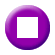 «Σαν πρόσωπο στα σύννεφα» (Head in Clouds)  Κοινωνικό ρομαντικό δράμα, συμπαραγωγής Αγγλίας-Καναδά 2004.Σκηνοθεσία-σενάριο: Τζον Ντούιγκαν.Μουσική: Τέρι Φρίγουερ.Φωτογραφία: Πολ Σάροσι.Παίζουν: Σαρλίζ Θερόν, Πενέλοπε Κρουζ, Στιούαρτ Τάουνσεντ, Τόμας Κρέτσμαν, Στίβεν Μπέρκοφ, Καρίν Βανάς, Γκάμπριελ Χόγκαν, Πίτερ Κόκετ.Διάρκεια: 113΄Υπόθεση: Μια βροχερή νύχτα το 1933, ο 19χρονος Ιρλανδός Γκάι Μάλιον δουλεύει στο μικρό φοιτητικό δωμάτιό του στο Πανεπιστήμιο του Κέμπριτζ, όταν μια γυναίκα μπαίνει στο δωμάτιο, βρεγμένη ώς το κόκαλο -η πιο όμορφη γυναίκα που έχει δει ποτέ. Μισή Γαλλίδα, μισή Αμερικανίδα, η γνωστή φωτογράφος μόδας Γκίλντα Μπεσέ ξέφυγε παρά τρίχα από το να τη βρουν στο κατάλυμα του φίλου της, ενός από τους καθηγητές του κολεγίου. Αν και οι δυο τους προέρχονται από εντελώς διαφορετικούς κόσμους -εκείνη οπαδός της μποέμικης χαλαρής ζωής, εκείνος φιλήσυχος και ιδεαλιστής- υπάρχει αμοιβαία δυνατή έλξη.ΠΑΡΑΣΚΕΥΗ, 22/6/2018Τρία χρόνια αργότερα μοιράζονται πια το ίδιο διαμέρισμα στη Μονμάρτρη. Μαζί τους μένει και η Μία, μια φίλη της Γκίλντα, σέξι Ισπανίδα χορεύτρια, πολιτική πρόσφυγας λόγω του Ισπανικού Εμφύλιου. Έρχεται ο Β΄ Παγκόσμιος Πόλεμος, οι Γερμανοί μπαίνουν στο Παρίσι και οι τρεις φίλοι σκορπίζουν σε διαφορετικές κατευθύνσεις.Οι πολιτικοποιημένοι Γκάι και Μία αποφασίζουν να πάνε στην Ισπανία για να ενταχθούν στον αγώνα, ο καθένας από το δικό του πόστο, ενώ η Γκίλντα δημιουργεί δεσμό μ’ έναν Γερμανό αξιωματικό και δίνει κρυφά πληροφορίες στην Αντίσταση. Έπειτα από χρόνια ο Γκάι θα επιστρέψει στο Παρίσι ως ενεργό μέλος των Βρετανικών Μυστικών Υπηρεσιών. Αλλά ενώ η απελευθέρωση πλησιάζει, η Γκίλντα κινδυνεύει σαν συνεργάτης των Γερμανών. Ο Γκάι δίνει τον αγώνα της ζωής του για να τη σώσει.Η ταινία είναι κυρίως μια ιστορία αγάπης, όμως πραγματεύεται και άλλα θέματα, όπως της μοίρας και της ελεύθερης θέλησης. ΕΠΑΝΑΛΗΨΕΙΣ ΗΜΕΡΑΣ02:00 ΕΛΛΗΝΙΚΗ ΣΕΙΡΑ: «Η ΑΛΕΠΟΥ ΚΑΙ Ο ΜΠΟΥΦΟΣ» (Ε) ημέρας03:00 ΕΛΛΗΝΙΚΗ ΣΕΙΡΑ: «ΠΑΡΑΘΥΡΟ ΣΤΟΝ ΗΛΙΟ» (Ε) ημέρας04:00 ΕΛΛΗΝΙΚΗ ΣΕΙΡΑ: «ΣΤΑ ΦΤΕΡΑ ΤΟΥ ΕΡΩΤΑ» (Ε) ημέρας05:00 ΓΕΥΣΕΙΣ ΑΠΟ ΕΛΛΑΔΑ (Ε) ημέρας05:45 ΕΝΤΟΣ ΑΤΤΙΚΗΣ (Ε) ημέρας 06:00  ΞΕΝΟ ΝΤΟΚΙΜΑΝΤΕΡ: «ΠΡΟΟΡΙΣΜΟΙ ΤΟΥ ΟΝΕΙΡΟΥ» (Ε) ημέρας 